Załącznik nr 2 do SWZPROGRAM FUNKCJONALNO-UŻYTKOWYREMONT POMIESZCZEŃ W BUDYNKU ADMINISTRACYJNYM PRZEDSIĘBIORSTWA GOSPODARKI KOMUNALNEJ W ŻYRARDOWIE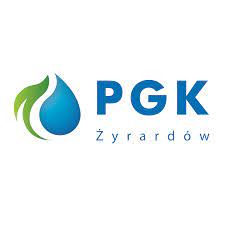 INWESTOR:Przedsiębiorstwo Gospodarki Komunalnej Żyrardów Sp. z o.o.Czysta 5, 96-300 ŻyrardówJEDNOSTKA PROJEKTOWA: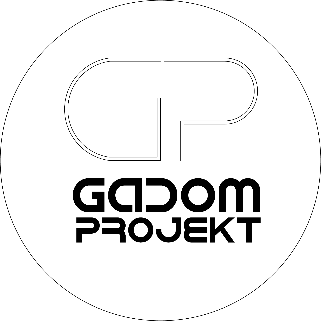 GADOM PROJEKTUl. Tymiankowa 1005-502 KamionkaNIP: 1231021830	www.projekt.gadom.pltel. 669280085DATA: 06.10.2023r.PROGRAM FUNKCJONALNO – UŻYTKOWYREMONT POMIESZCZEŃ W BUDYNKU ADMINISTRACYJNYM PRZEDSIĘBIORSTWA GOSPODARKI KOMUNALNEJ W ŻYRARDOWIE w systemie „zaprojektuj i wybuduj”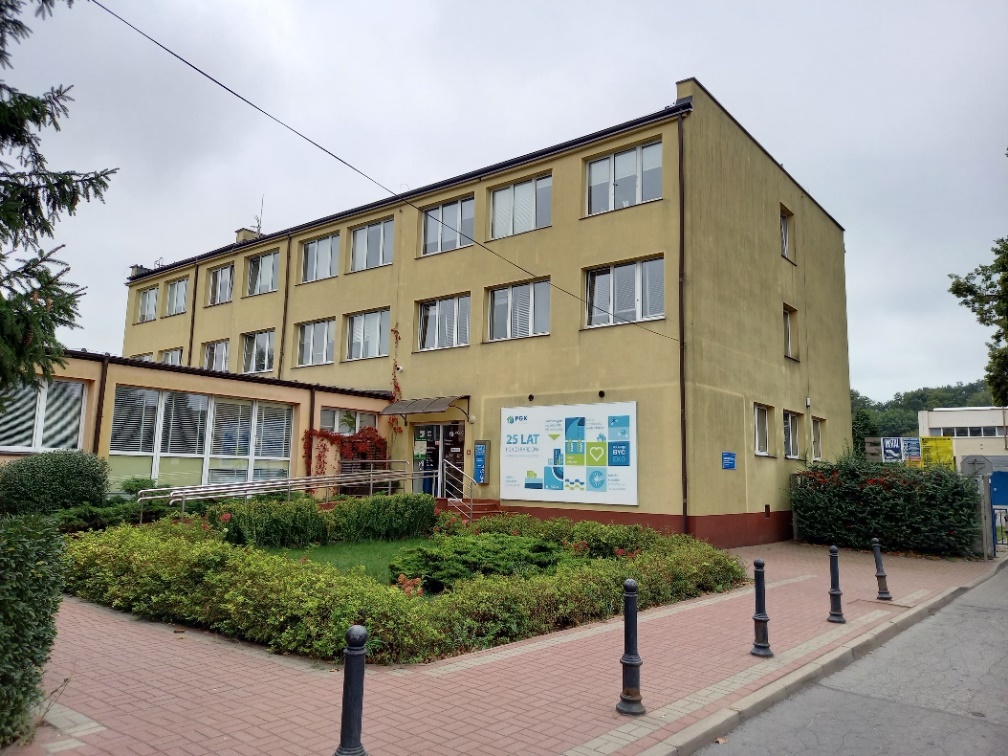 Kod CPV:- 45111300-1 Roboty rozbiórkowe- 45410000-4 Tynkowanie- 45442100-8 Roboty malarskie- 45453000-7 Roboty remontowe i renowacyjne- 45450000-6 Roboty budowlane wykończeniowe, pozostałe- 45262321-7 Wyrównywanie podłóg- 45310000-3 Roboty instalacyjne elektryczne- 45324000-4 Roboty w zakresie okładziny tynkowej- 45330000-9 Roboty instalacyjne wodno-kanalizacyjne i sanitarne- 45421000-4 Roboty w zakresie stolarki budowlanej- 45421100-5 Instalowanie drzwi i okien, i podobnych elementów- 45421110-8 Instalowanie ram drzwiowych i okiennych- 45421130-4 Instalowanie drzwi i okien- 45431000-7 Kładzenie płytekZamawiający:Przedsiębiorstwo Gospodarki Komunalnej Żyrardów Sp. z o.o.Czysta 5, 96-300 ŻyrardówOpracowanie:mgr inż. arch. Katarzyna Bienias-Gadomskamgr. inż. Roman Bieniasmgr. Inż. Łukasz GadomskiCZĘŚĆ OPISOWA programu funkcjonalno – użytkowegoI. Opis przedmiotu zamówieniaPrzedmiotem zamówienia jest wykonanie remontu pomieszczeń w budynku administracyjnym Przedsiębiorstwa Gospodarki Komunalnej w Żyrardowie w formule „zaprojektuj i wybuduj”. Ogólny opis przedmiotu zamówienia:1. opracowanie projektu wykonawczego wielobranżowego z uwzględnieniem:- robót rozbiórkowychdemontaż z utylizacją stolarki drzwiowejdemontaż z utylizacją płytek ściennych (glazury)demontaż z utylizacją płytek podłogowych (terakoty)demontaż z utylizacją umywalekdemontaż z utylizacją WC (misa sedesowa, deska sedesowa, przycisk spłuczki)demontaż z utylizacją pisuarówdemontaż z utylizacją szafek pod umywalkądemontaż z utylizacją lusterdemontaż z utylizacją półekdemontaż do ponownego wykorzystania dozowników mydła i papierudemontaż do ponownego wykorzystania gablot, obrazów, instrukcji itp.demontaż z utylizacją sufitu podwieszanego z konstrukcjądemontaż z utylizacją górnych cokołów podsufitowychdemontaż z utylizacją okładzin ściennych z paneli z konstrukcjądemontaż z utylizacją obudów grzejnikówdemontaż z utylizacją cokolików przypodłogowych- robót budowlanychmontaż nowej stolarki drzwiowej (ościeżnice, drzwi, opaski) naprawa tynków na sufitach (pęknięć i ubytków)gruntowanie i malowanie sufitów naprawa tynków na ścianach (pęknięć i ubytków)gruntowanie i malowanie ściannaprawa uszkodzonych cokolikówmontaż zdemontowanych gablot, obrazów, instrukcji itp. wg wskazań Zamawiającegowykonanie obudowy instalacji klimatyzacyjnych (skropliny)montaż nowych sufitów podwieszanych panelowychmontaż nowych okładzin ściennych (glazura)montaż nowych okładzin podłogowych (terakota)wykonanie obudowy stelaża WCmontaż nowych szafek pod umywalką z blatem na całą szerokość wnękimontaż nowych lustermontaż zdemontowanych podajników mydła i papieru, suszarki- robót instalacyjnych elektrycznychwymiana opraw oświetleniowych na jednolite w całym budynkuwymiana gniazd i łącznikówwymiana gniazd i łączników z przebudową instalacji w ten sposób aby podgrzewacze wody umieszczono w szafkach pod umywalkami- robót instalacyjnych sanitarnychwymiana termostatów grzejnikowych.montaż grzejnikówmontaż nowych WC podwieszanych (misa sedesowa, deska sedesowa, przycisk spłuczki)montaż nowych pisuarówmontaż nowych umywalek z armaturąprzebudowa instalacji zw i cw w ten sposób aby podgrzewacze wody umieścić w szafce pod umywalką2. Sporządzenie koncepcji remontu łazienek i przedstawienie Zamawiającemu przed realizacją.3. Remontowi podlegają pomieszczenia znajdujące się w części nowej budynku: korytarz II piętro, korytarz I piętro, korytarz parter, łazienka parter, klatka schodowa oraz w części starej budynku: : korytarz II piętro, 2 toalety II piętro, korytarz I piętro, 2 toalety I piętro, kuchnia I piętro, sekretariat I piętro, korytarz parter, klatka schodowa4. Czas trwania zamówienia 29.02.2024 r. II. Opis stanu istniejącegoBudynek administracyjny Przedsiębiorstwa Gospodarki Komunalnej w Żyrardowie składa się z dwóch części starszej i nowszej. Obie części są ze sobą ściśle funkcjonalnie powiązane i wewnątrz bezpośrednio połączone, tworząc pod względem funkcjonalnym jeden obiekt. W obu częściach znajdują się pomieszczenia biurowe i sanitarne oraz ciągi komunikacyjne.Całość składa się z 3 kondygnacji. Poziomy posadzek w obu budynkach są na tym samym poziomie integrując się w całość. Węzły sanitarne dla poszczególnych kondygnacji znajdują się w obu częściach budynku. Część nowa korytarzePodłogi wykonane z gresu technicznego w kolorystyce brązowo-beżowej, z cokolikiem z płytki.Ściany malowane farbą w kolorze.Sufit podwieszany gipsowo-kartonowy.Oprawy oświetleniowe natynkowe podłużne montowane na środkuKorytka techniczne aluminioweStolarka drzwiowa w kolorze ciemnego brązu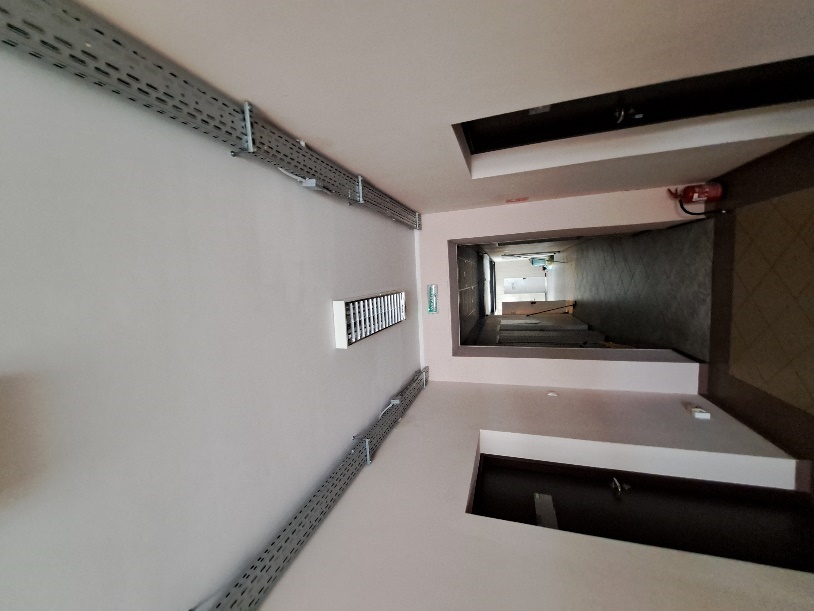 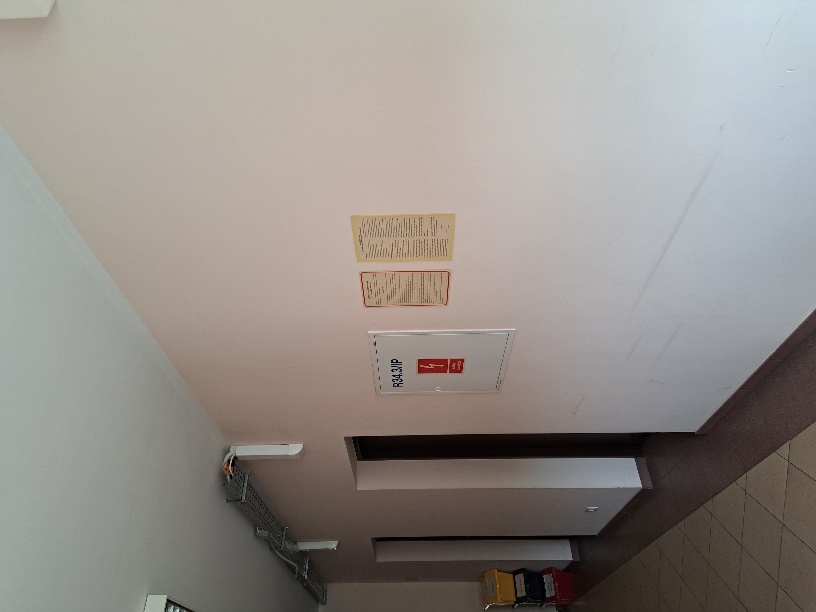 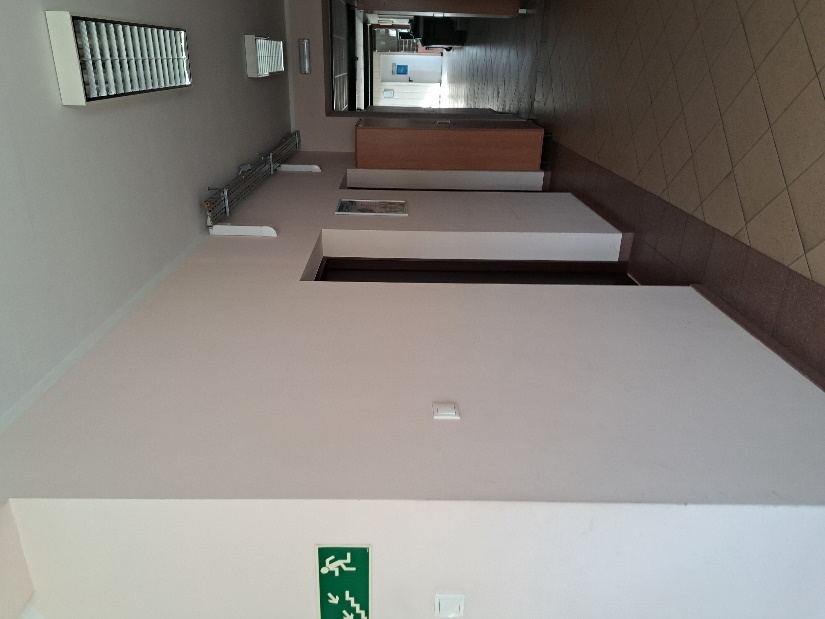 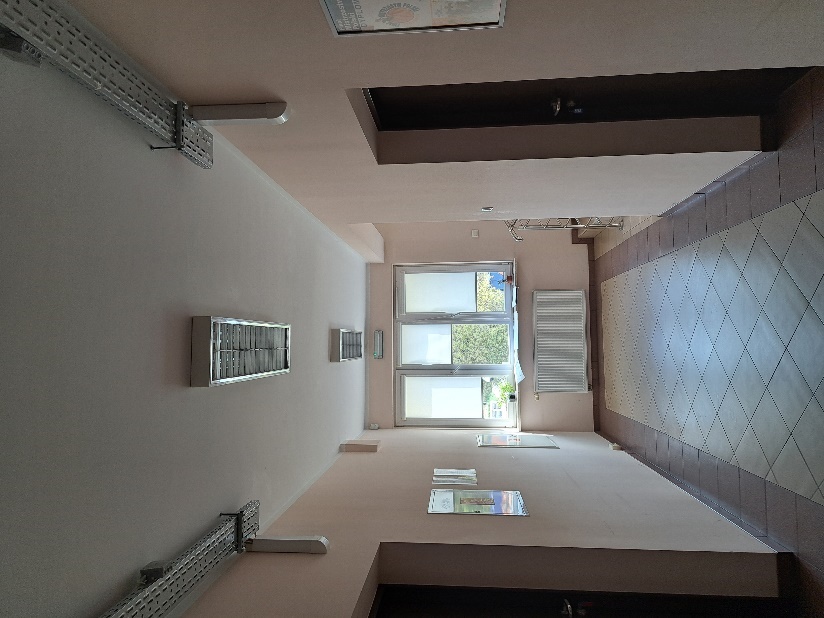 Część nowa klatka schodowa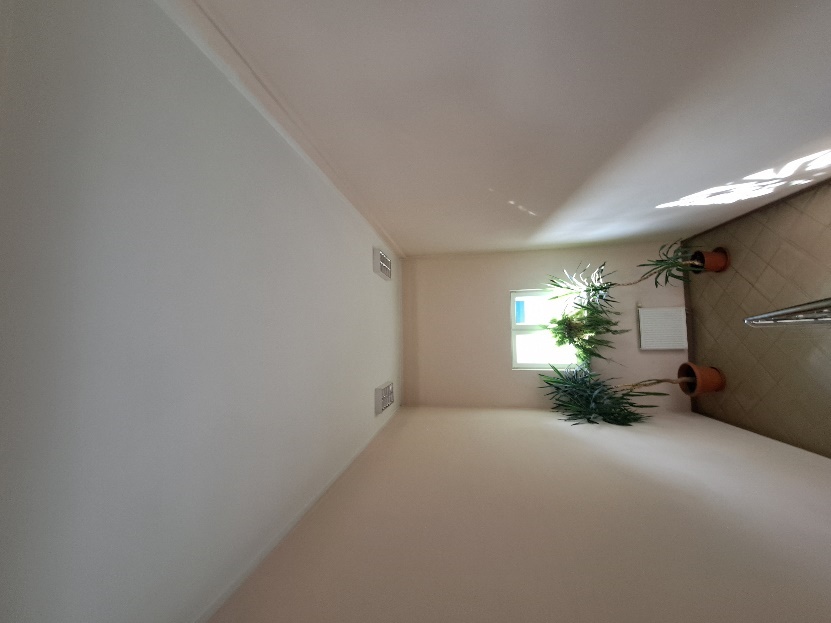 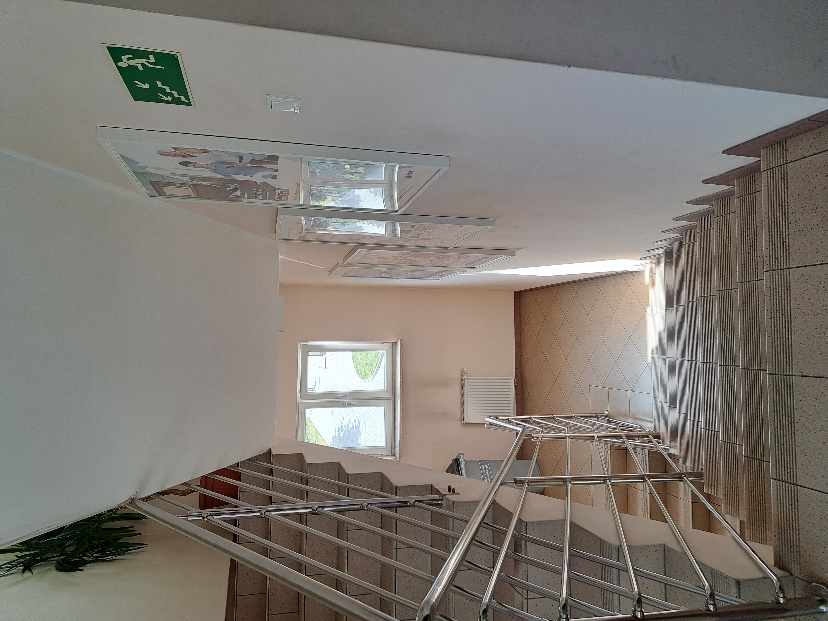 Stopnie obłożone gresem technicznym w kolorystyce beżowej z cokolikami z płytekPoręcze i pochwyty aluminioweŚciany malowane w kolorze Oprawy oświetleniowe natynkowe podłużneCzęść nowa łazienka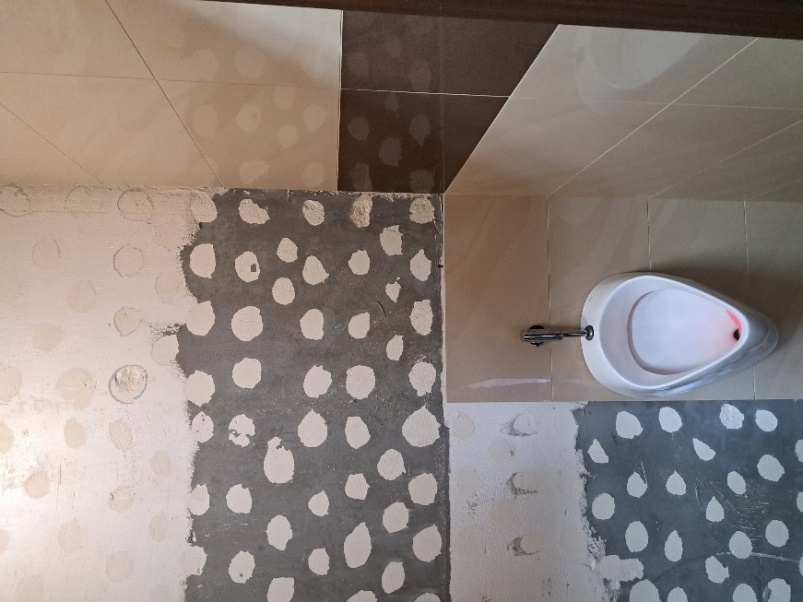 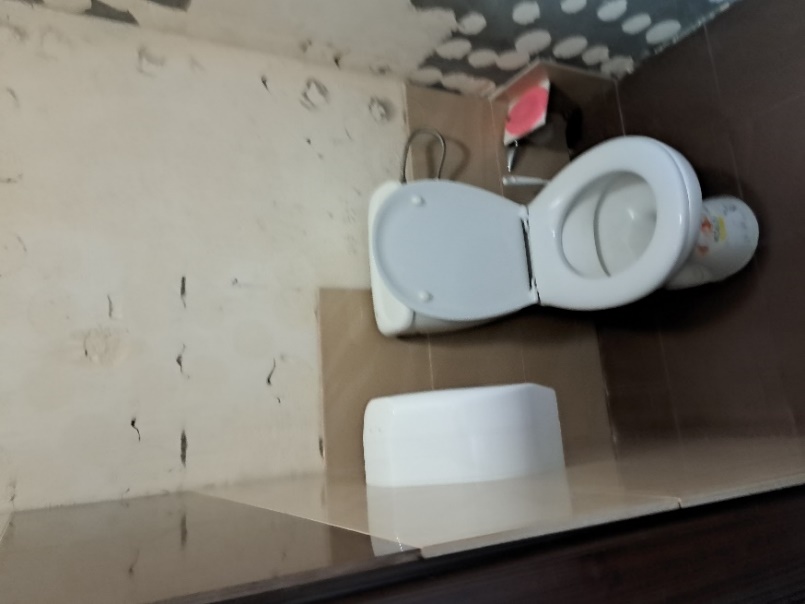 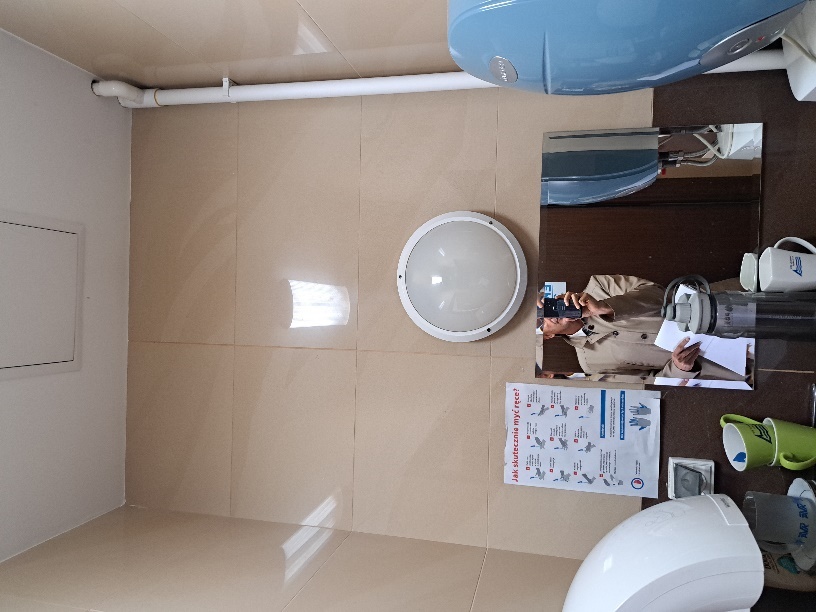 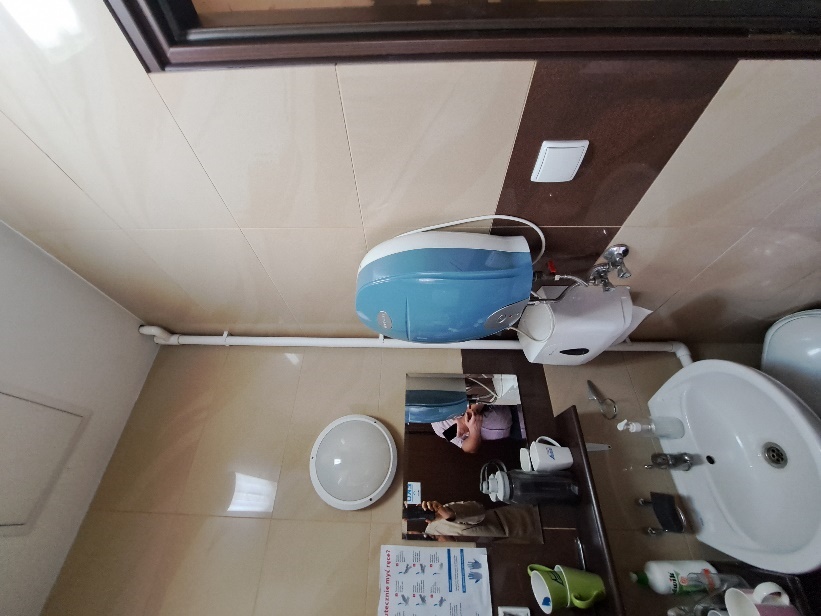 Ściany i posadzki z płytek w kolorystyce beżowo-brązowejMiska ustępowa kompaktowaPisuar podwieszony Umywalka podwieszana z baterią sztorcowąPodgrzewacz wody ciepłej do ponownego wykorzystaniaInstalacja wodna na wierzchuSuszarka ,podajnik papieru do ponownego wykorzystaniaCzęść stara korytarze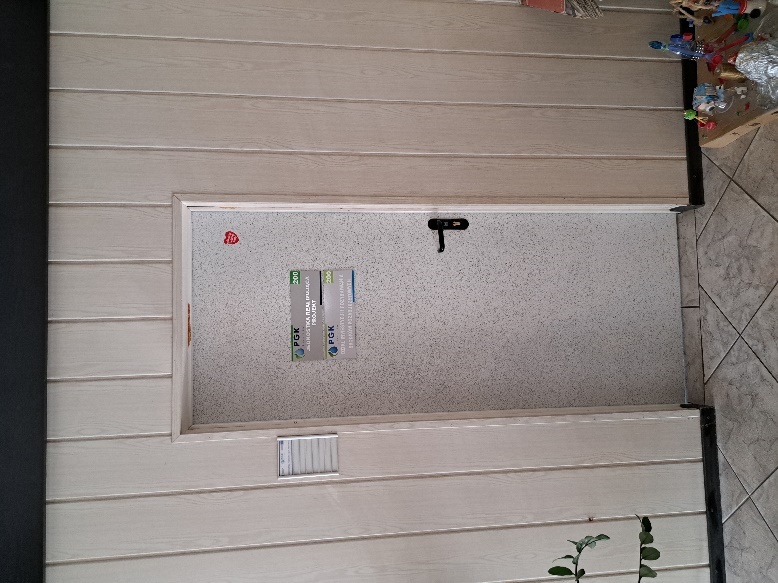 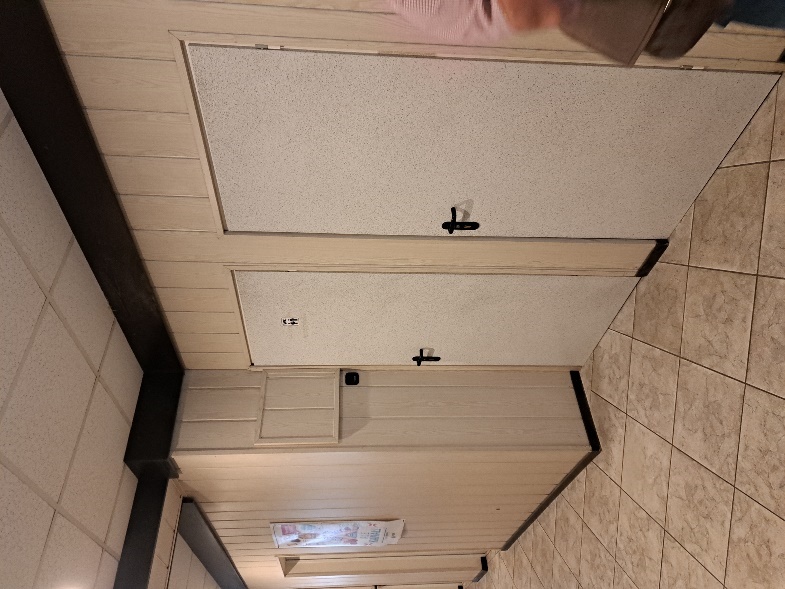 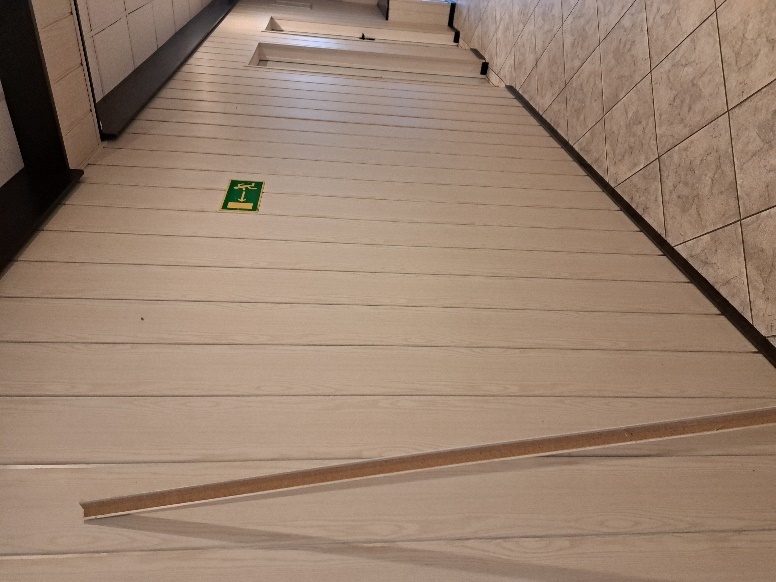 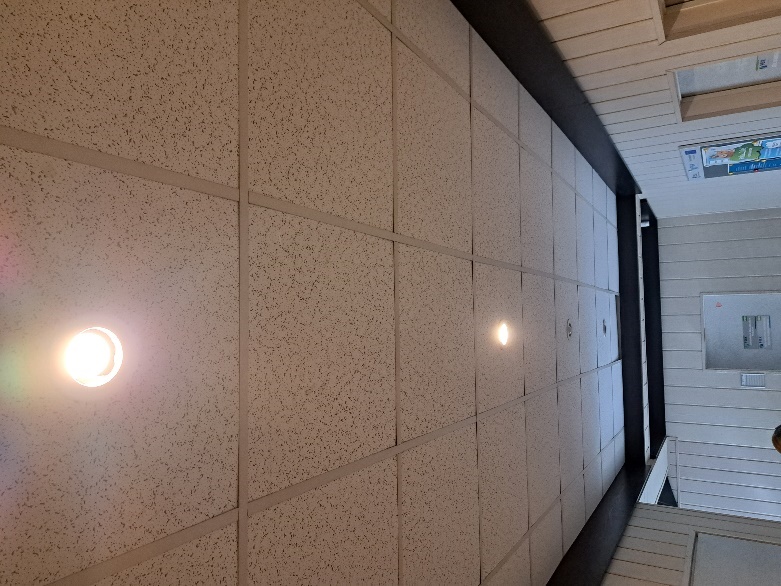 Podłogi wyłożone płytkami gresowymiŚciany obłożone panelami PVCSufit podwieszany kasetonowyOświetlenie wpuszczane w panele sufitoweSolarka drzwiowa białaCzęść stara klatka schodowa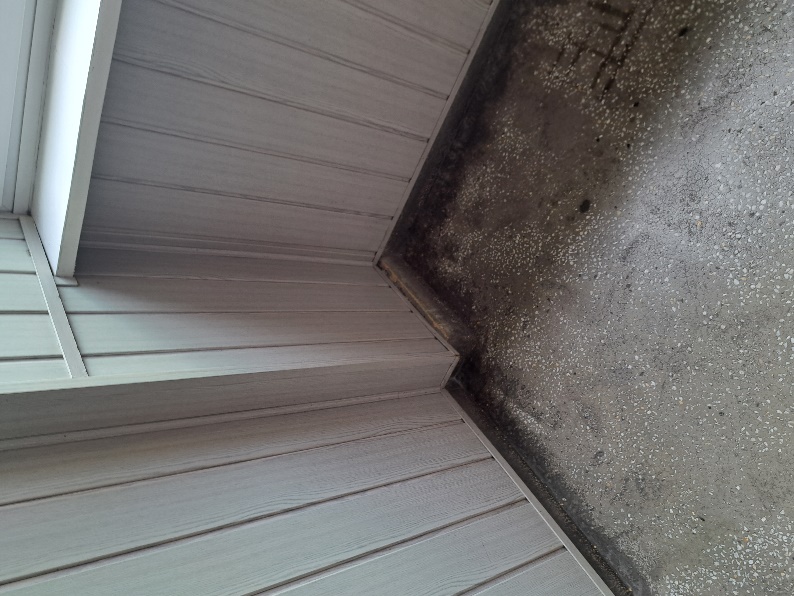 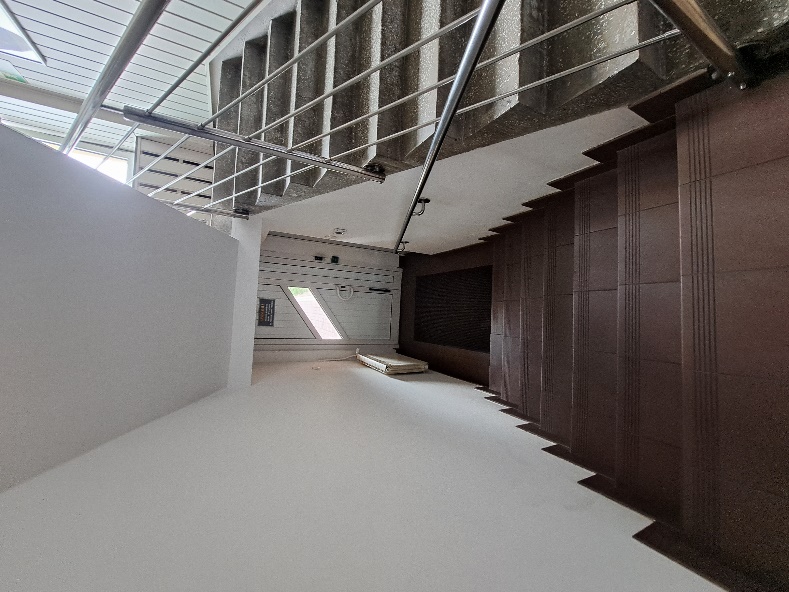 Stopnie schodów z lastryko w kolorze szarym, w części obłożone gresem technicznym w kolorze brązowymŚciany obłożone panelami PVCParapety stalowe w kolorze białymPoręcze i pochwyty aluminioweCzęść stara łazienki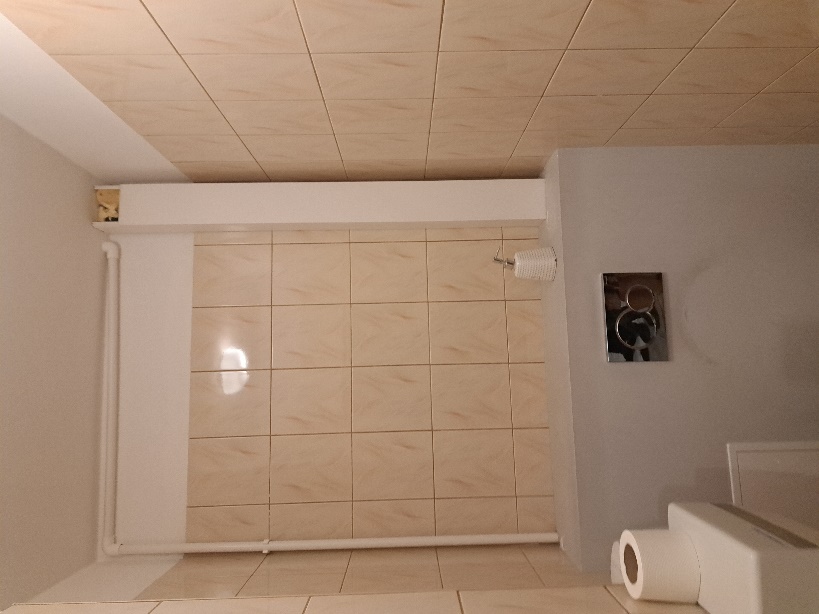 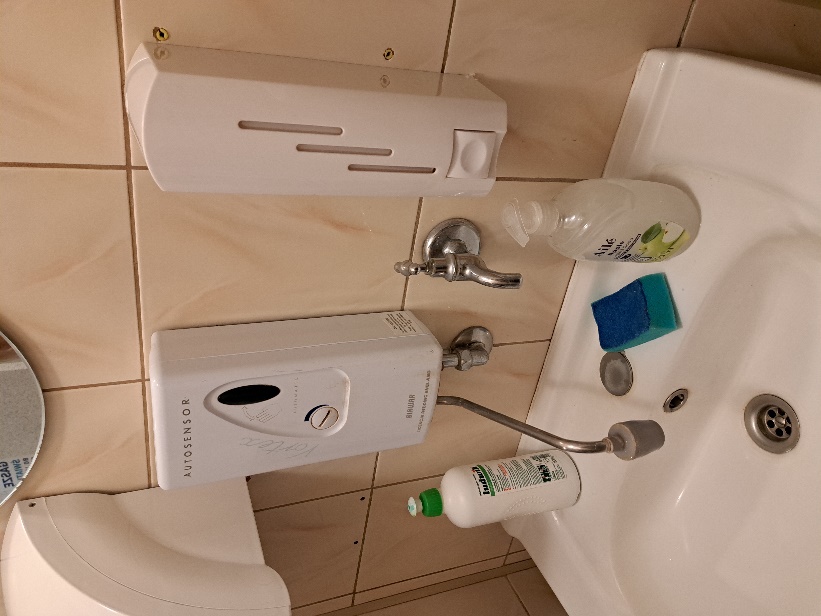 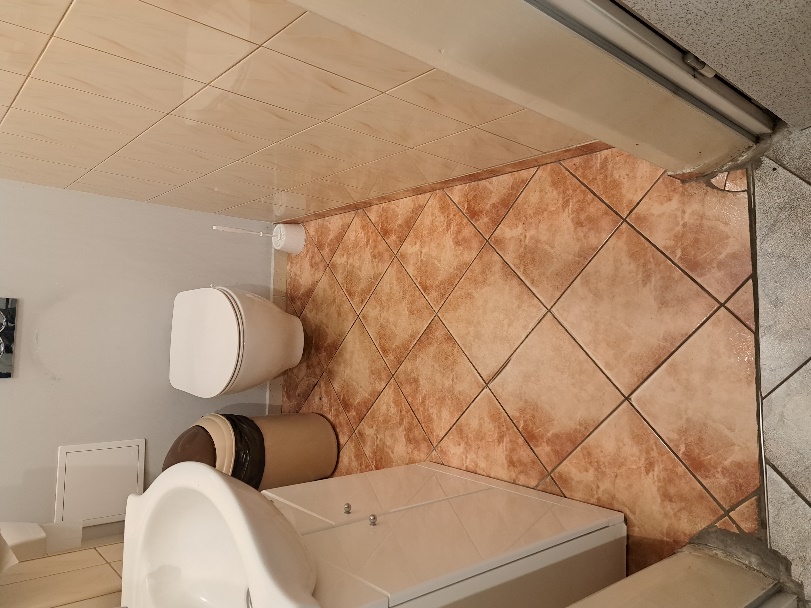 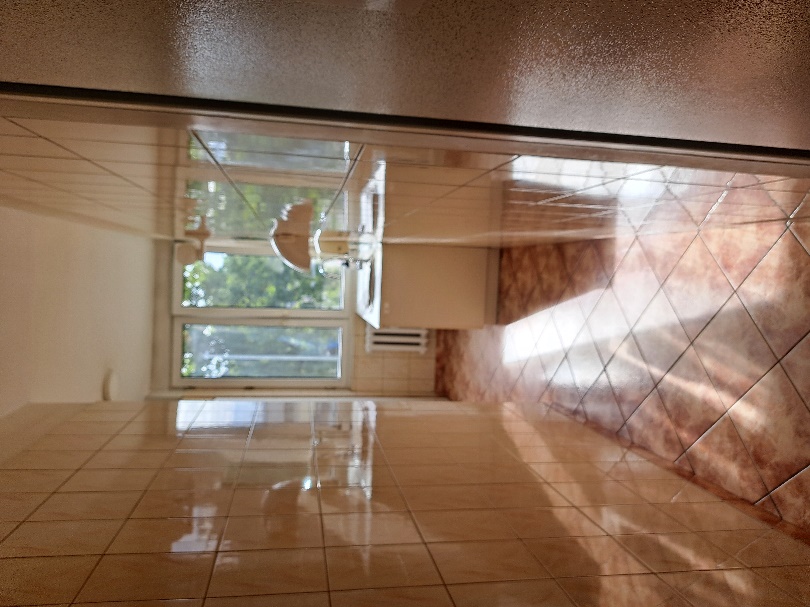 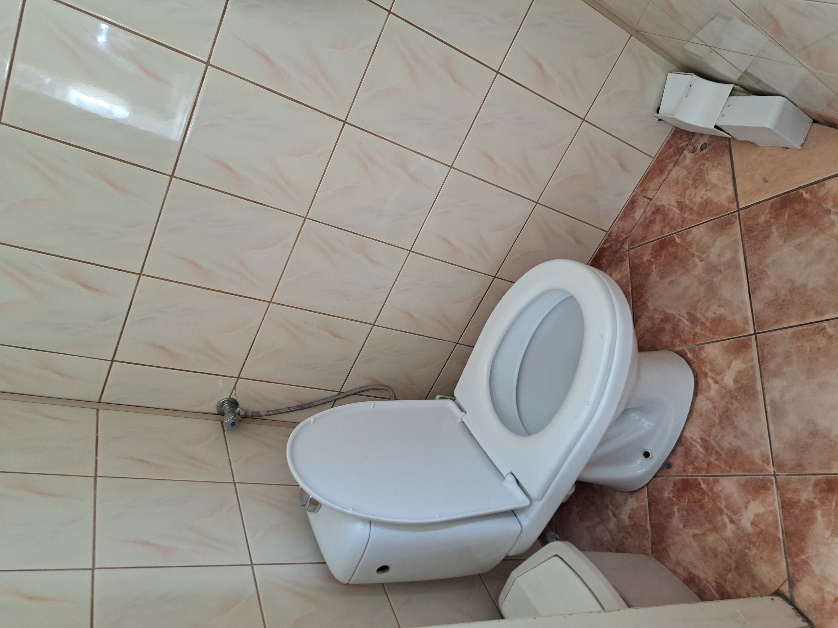 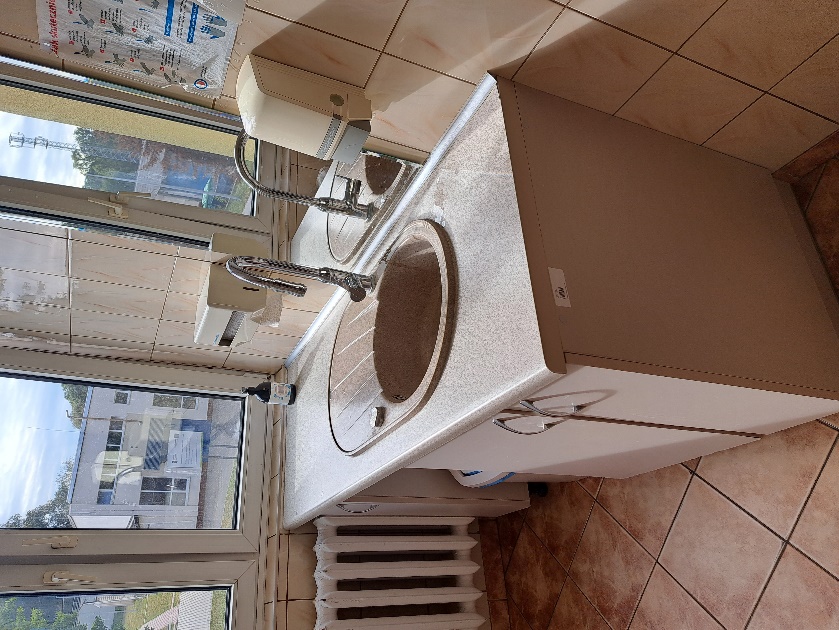 Ściany obłożone glazurą w kolorze beżowym Płytki podłogowe w kolorystyce brązowej Sufit podwieszany gipsowo-kartonowyCzęść stara pomieszczenie socjalne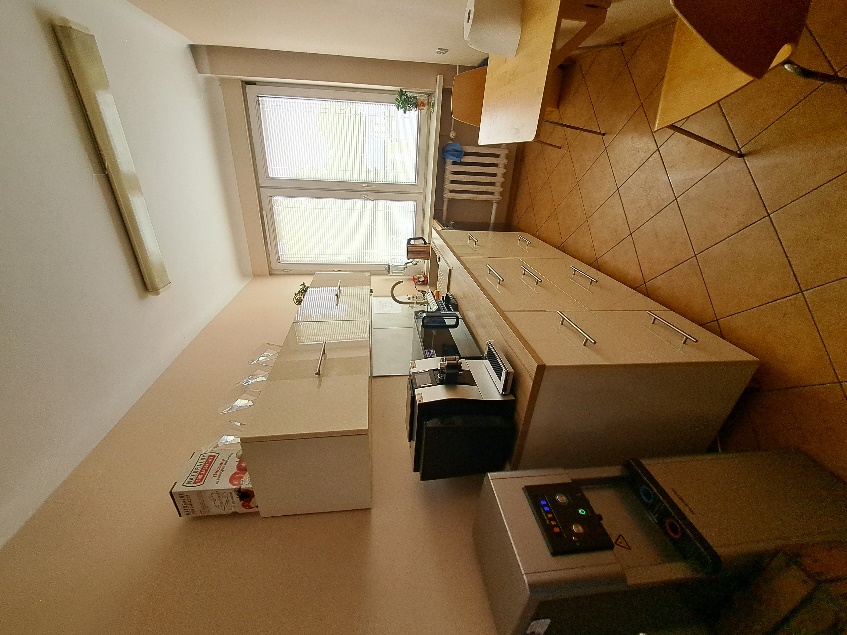 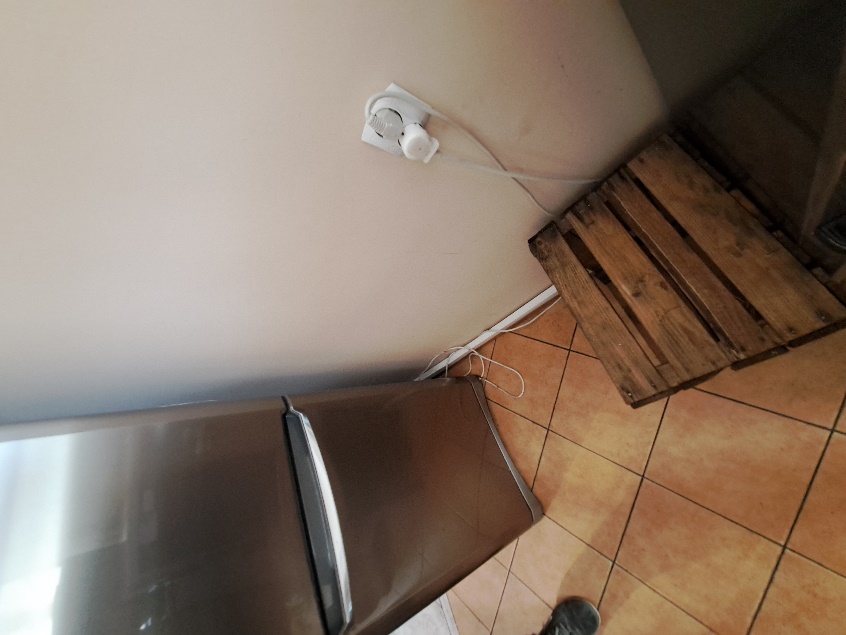 Ściany malowane w kolorze morelowymSufit podwieszany gipsowo-kartonowyPłytki podłogowe w kolorystyce brązowej IV. Szczegółowe właściwości funkcjonalno-użytkowe:Powierzchnie użytkowe istniejących pomieszczeń nie ulegają zmianie. Celem wykonania remontu jest usuniecie zniszczeń i ujednolicenie wyglądu oraz stanu technicznego obu części budynku. V. Wymagania zamawiającego w stosunku do przedmiotu zamówienia:koncepcję należy wykonać w wersji papierowej– 3 egz. i elektronicznej. harmonogram realizacji prac – 2 egz.,zabezpieczenie placu budowy,wykonanie prac remontowych z jak najmniejszą ingerencją w funkcjonowanie budynku,przewidzenie robót naprawczych po wszystkich robotach,w przypadku natrafienia na uszkodzone, luźne tynki, konieczna wymiana na nowe,malowanie ścian i sufitów (przy zastosowaniu preparatów grzybobójczych, przeciwwilgociowa) farbą zmywalną,wszystkie materiały rozbiórkowe należy zutylizować na koszt Wykonawcy,UWAGA: Wszystkie materiały budowlane muszą być nowe oraz posiadać aktualne dokumenty dopuszczające do wbudowania zgodnie z Ustawą o wyrobach budowlanych. Przed wbudowaniem, materiałów należy złożyć propozycję materiału do akceptacji do Zamawiającego VII. Wytyczne ogólneUjednolicenie standardu wykończenia oraz kolorystyki w części starej i nowejPozostawienie okładzin podłogowych na korytarzach oraz klatkach schodowychNaprawy tynkarskie ścian na korytarzach oraz malowanie wszystkich ścian farbą zmywalną w kolorze białym i szarym.Ujednolicenie stolarki drzwiowej, Wymiana skrzydeł na skrzydła przeszklone częściowo  i szkło mleczne, wymiana ościeżnic i opasek drzwiowych, kolorystyka białaWykonanie jednakowych listew przypodłogowych na wszystkich korytarzach w kolorze białymZastosowanie jednakowych opraw oświetleniowych w całym obiekcieWymiana termostatów w istniejących grzejnikachRemont wszystkich sanitariatów:Wymiana płytek ściennych kolorystyka: biało-szaraWymiana płytek podłogowych, kolorystyka: szaraMalowanie ścian i sufitów farbą hydrofobową, grzybobójcząWymiana oświetleniaWymiana misek wc na podwieszaneWymiana umywalek i bateriiWykonanie zabudowy meblowej pod umywalkiWykorzystanie i zabudowanie w zabudowie meblowej istniejących podgrzewaczy wodyZabudowa g-k instalacji elektrycznych i sanitarnychWymiana lusterWykorzystanie istniejących podajników ręczników i suszarekFarbyNa korytarzach stosować farby zgodnie z normą PN-C-81914:2002, farby o klasie ścieralności  I – farby odporne na szorowanie na mokro; w łazienkach farby hydrofobowe i grzybobójcze. Kolor biały i szary. Płytki ścienne: We wszystkich łazienkach zastosować płytki gresowe matowe/półmatowe o wymiarze ~60x60 cm w kolorystyce białej/szarejPłytki podłogoweWe wszystkich łazienkach zastosować płytki gresowe matowe o wymiarze ~60x60 cm, klasa ścieralności V, w kolorystyce szarejStolarka drzwiowa- materiał MDF- kolor biały mat 9003- drzwi ramowe- szyba mat (do WC i serwerowni), do pozostałych pokoi przezroczysta, gr szyby min. 4 mm- ościeżnica regulowana- klamka srebrna matowa- zamek od drzwi na wkładkę patentową- drzwi do WC – otwory pod tuleje lub odcięcie- drzwi do WC – blokada łazienkowaOprawy oświetlenioweOprawy oświetleniowe natynkowe, liniowe. źródło światła LED, barwa neutralna, rama obudowy wykonana z aluminium malowane proszkowo na kolor biały.Zabudowa meblowaSzafki podumywalkowe dostosowane wymiarem do istniejących wnęk, wykonane z materiałów przeznaczonych do pomieszczeń mokrych, podwieszane lub na nóżkach ze stali nierdzewnej.Blaty dostosowane do pomieszczeń mokrych.Umywalki nablatowe z miejscem na baterię sztorcową.W szafkach przewidzieć miejsce na podgrzewacze wody.VIII. Zakres prac w pomieszczeniach części nowej budynkuczęść nowa – rozbiórkiII piętro - korytarzdemontaż z utylizacją stolarki drzwiowejdemontaż do ponownego wykorzystania gablot, obrazów, instrukcji itpI piętro - korytarzdemontaż z utylizacją stolarki drzwiowejdemontaż do ponownego wykorzystania gablot, obrazów, instrukcji itpparter - korytarzdemontaż z utylizacją stolarki drzwiowejdemontaż do ponownego wykorzystania gablot, obrazów, instrukcji itpparter - łazienkademontaż z utylizacją stolarki drzwiowejdemontaż z utylizacją płytek ściennych (glazury)demontaż z utylizacją płytek podłogowych (terakoty)demontaż z utylizacją umywalkidemontaż z utylizacją WC (misa sedesowa, deska sedesowa, przycisk spłuczki)demontaż z utylizacją szafki pod umywalkądemontaż z utylizacją lustrademontaż z utylizacją półkidemontaż do ponownego wykorzystania dozowników mydła i papieru, suszarkiklatka schodowabrak rozbiórekczęść nowa – roboty budowlaneII piętro - korytarzmontaż nowej stolarki drzwiowej (ościeżnice, drzwi, opaski)naprawa tynków na sufitach (pęknięć i ubytków)gruntowanie i malowanie sufitów naprawa tynków na ścianach (pęknięć i ubytków)gruntowanie i malowanie ściannaprawa uszkodzonych cokolikówmontaż zdemontowanych gablot, obrazów, instrukcji itp. wg wskazań ZamawiającegoI piętro - korytarzmontaż nowej stolarki drzwiowej (ościeżnice, drzwi, opaski)naprawa tynków na sufitach (pęknięć i ubytków)gruntowanie i malowanie sufitów naprawa tynków na ścianach (pęknięć i ubytków)gruntowanie i malowanie ściannaprawa uszkodzonych cokolikówmontaż zdemontowanych gablot, obrazów, instrukcji itp. wg wskazań Zamawiającegoparter - korytarzmontaż nowej stolarki drzwiowej (ościeżnice, drzwi, opaski)naprawa tynków na sufitach (pęknięć i ubytków)gruntowanie i malowanie sufitów naprawa tynków na ścianach (pęknięć i ubytków)gruntowanie i malowanie ściannaprawa uszkodzonych cokolikówmontaż zdemontowanych gablot, obrazów, instrukcji itp. wg wskazań Zamawiającegoparter - łazienkamontaż nowej stolarki drzwiowej (ościeżnice, drzwi, opaski)naprawa tynków na sufitach (pęknięć i ubytków)gruntowanie i malowanie sufitów montaż nowych okładzin ściennych (glazura)montaż nowych okładzin podłogowych (terakota)wykonanie obudowy stelaża WCmontaż nowej szafki pod umywalką z blatem na całą szerokość wnękimontaż nowego lustramontaż zdemontowanych podajników mydła i papieru, suszarkiklatka schodowanaprawa tynków na sufitach (pęknięć i ubytków)gruntowanie i malowanie sufitów naprawa tynków na ścianach (pęknięć i ubytków)gruntowanie i malowanie ściannaprawa uszkodzonych cokolikówczęść nowa – roboty elektryczneII piętro - korytarzwymiana opraw oświetleniowych na jednolite w całym budynkuwymiana gniazd i łącznikówI piętro - korytarzwymiana opraw oświetleniowych na jednolite w całym budynkuwymiana gniazd i łącznikówparter - korytarzwymiana opraw oświetleniowych na jednolite w całym budynkuwymiana gniazd i łącznikówdoprowadzenie zasilania elektrycznego parter - łazienkawymiana opraw oświetleniowychwymiana gniazd i łączników z przebudową instalacji w ten sposób aby podgrzewacz wody umieścić w szafce pod umywalkąklatka schodowawymiana opraw oświetleniowych na jednolite w całym budynkuwymiana gniazd i łącznikówczęść nowa – roboty instalacyjneII piętro - korytarzwymiana termostatów grzejnikowychI piętro - korytarzwymiana termostatów grzejnikowychparter - korytarzwymiana termostatów grzejnikowychparter - łazienkamontaż nowego WC podwieszanego (misa sedesowa, deska sedesowa, przycisk spłuczki)montaż nowej umywalki z armaturąprzebudowa instalacji zw i cw w ten sposób aby podgrzewacz wody umieścić w szafce pod umywalkąmontaż nowego wentylatora z timeremklatka schodowawymiana termostatów grzejnikowychIX. Zakres prac w części starej budynkuczęść stara - rozbiórkiII piętro - korytarzdemontaż z utylizacją sufitu podwieszanego z konstrukcjądemontaż z utylizacją górnych cokołów podsufitowychdemontaż z utylizacją okładzin ściennych z paneli z konstrukcjądemontaż z utylizacją obudowy grzejnikademontaż z utylizacją cokolików przypodłogowychdemontaż z utylizacją stolarki drzwiowejdemontaż do ponownego wykorzystania gablot, obrazów, instrukcji itp.II piętro – WC 1 demontaż z utylizacją płytek ściennych (glazury)demontaż z utylizacją płytek podłogowych (terakoty)demontaż z utylizacją umywalkidemontaż z utylizacją WC (misa sedesowa, deska sedesowa, przycisk spłuczki)demontaż z utylizacją szafki pod umywalkądemontaż z utylizacją lustrademontaż do ponownego wykorzystania dozowników mydła i papieru, suszarkiII piętro – WC 2 demontaż z utylizacją płytek ściennych (glazury)demontaż z utylizacją umywalkidemontaż z utylizacją WC (misa sedesowa, deska sedesowa, przycisk spłuczki)demontaż z utylizacją szafki pod umywalkądemontaż z utylizacją lustra?demontaż do ponownego wykorzystania dozowników mydła i papieru, suszarkiI piętro - korytarzdemontaż z utylizacją sufitu podwieszanego z konstrukcjądemontaż z utylizacją górnych cokołów podsufitowychdemontaż z utylizacją okładzin ściennych z paneli z konstrukcjądemontaż z utylizacją obudowy grzejnikademontaż z utylizacją cokolików przypodłogowychdemontaż z utylizacją stolarki drzwiowejdemontaż do ponownego wykorzystania gablot, obrazów, instrukcji itp.I piętro – WC damski demontaż z utylizacją płytek ściennych (glazury)demontaż z utylizacją płytek podłogowych (terakoty)demontaż z utylizacją umywalkidemontaż z utylizacją WC (misa sedesowa, deska sedesowa, przycisk spłuczki)demontaż z utylizacją szafki pod umywalkądemontaż z utylizacją lustrademontaż do ponownego wykorzystania dozowników mydła i papieru, suszarkiI piętro – WC męski demontaż z utylizacją płytek ściennych (glazury)demontaż z utylizacją umywalkidemontaż z utylizacją WC (misa sedesowa, deska sedesowa, przycisk spłuczki)demontaż z utylizacją szafki pod umywalkądemontaż z utylizacją lustrademontaż do ponownego wykorzystania dozowników mydła i papieru, suszarkiI piętro – kuchnia demontaż z utylizacją istniejących paneli nad blatem kuchennymI piętro – sekretariat demontaż z utylizacją stolarki drzwiowejparter - korytarzdemontaż z utylizacją stolarki drzwiowejdemontaż do ponownego wykorzystania gablot, obrazów, instrukcji itp.demontaż do ponownego wykorzystania półkiklatka schodowademontaż z utylizacją parapetów na półpiętrachdemontaż z utylizacją okładzin ściennych z paneli z konstrukcjądemontaż z utylizacją obudowy grzejników na półpiętrachczęść stara – roboty budowlaneII piętro - korytarzmontaż nowej stolarki drzwiowej (ościeżnice, drzwi, opaski)montaż sufitu podwieszanego panelowegonaprawa tynków na ścianach (pęknięć i ubytków)gładź gipsowa ściennagruntowanie i malowanie ścianmontaż nowych cokołów przypodłogowychmontaż zdemontowanych gablot, obrazów, instrukcji itp. wg wskazań ZamawiającegoII piętro – WC 1 gruntowanie i malowanie sufitów montaż nowych okładzin ściennych (glazura)montaż nowych okładzin podłogowych (terakota)wykonanie obudowy instalacji klimatyzacyjnych (skropliny)montaż nowej szafki pod umywalką z blatem na całą szerokość wnękimontaż nowego lustramontaż zdemontowanych podajników mydła i papieru, suszarkiII piętro – WC 2 gruntowanie i malowanie sufitów montaż nowych okładzin ściennych (glazura)montaż nowych okładzin podłogowych (terakota)montaż nowej szafki pod umywalką z blatem na całą szerokość wnękimontaż nowego lustramontaż zdemontowanych podajników mydła i papieru, suszarkiI piętro - korytarzmontaż nowej stolarki drzwiowej (ościeżnice, drzwi, opaski)montaż sufitu podwieszanego panelowegonaprawa tynków na ścianach (pęknięć i ubytków)zamurowanie drzwigładź gipsowa ściennagruntowanie i malowanie ścianmontaż nowych cokołów przypodłogowychmontaż zdemontowanych gablot, obrazów, instrukcji itp. wg wskazań ZamawiającegoI piętro – WC damski gruntowanie i malowanie sufitów montaż nowych okładzin ściennych (glazura)montaż nowych okładzin podłogowych (terakota)montaż nowej szafki pod umywalką z blatemmontaż nowego parapetumontaż nowego lustramontaż zdemontowanych podajników mydła i papieru, suszarkiI piętro – WC męski gruntowanie i malowanie sufitów montaż nowych okładzin ściennych (glazura)montaż nowych okładzin podłogowych (terakota)montaż nowej umywalki z armaturąwymiana obudowy instalacji klimatyzacyjnych (skropliny)montaż nowego lustramontaż zdemontowanych podajników mydła i papieruI piętro – kuchniagruntowanie i malowanie sufitów naprawa tynków po pracach instalacyjnychgruntowanie i malowanie ścian montaż „fartucha” nad blatem kuchennymI piętro – sekretariat montaż nowej stolarki drzwiowej (ościeżnice, drzwi, opaski)parter - korytarzmontaż nowej stolarki drzwiowej (ościeżnice, drzwi, opaski)gruntowanie i malowanie sufitów gruntowanie i malowanie ścianmontaż zdemontowanych gablot, obrazów, instrukcji itp. wg wskazań Zamawiającegoklatka schodowanaprawa tynków na sufitach (pęknięć i ubytków)gruntowanie i malowanie sufitów naprawa tynków na ścianach (pęknięć i ubytków)gruntowanie i malowanie ściannaprawa uszkodzonych cokolikówczęść stara – roboty elektryczneII piętro - korytarzwymiana opraw oświetleniowych na jednolite w całym budynkuwymiana gniazd i łącznikówwkucie przewodów elektrycznych w ścianę i ponowny montaż rozdzielnicy elektrycznej podtynkowejII piętro – WC 1 wymiana opraw oświetleniowychwymiana gniazd i łącznikówprzebudowa instalacji elektrycznej zasilającej przepływowy podgrzewacz wodydoprowadzenie zasilenia do wentylatorówII piętro – WC 2 wymiana opraw oświetleniowychwymiana gniazd i łącznikówprzebudowa instalacji elektrycznej zasilającej przepływowy podgrzewacz wodydoprowadzenie zasilenia do wentylatorówI piętro - korytarzwymiana opraw oświetleniowych na jednolite w całym budynkuwymiana gniazd i łącznikówwkucie przewodów elektrycznych w ścianę i ponowny montaż rozdzielnicy elektrycznej podtynkowejI piętro – WC damski wymiana opraw oświetleniowychwymiana gniazd i łącznikówprzebudowa instalacji elektrycznej zasilającej przepływowy podgrzewacz wodydoprowadzenie zasilenia do wentylatorówI piętro – WC męski wymiana opraw oświetleniowych na jednolite w całym budynkuwymiana gniazd i łącznikówdoprowadzenie zasilenia do wentylatorówI piętro – kuchnia wymiana opraw oświetleniowych na jednolite w całym budynkuwymiana gniazd i łącznikówparter - korytarzwymiana opraw oświetleniowych na jednolite w całym budynkuwymiana gniazd i łącznikówklatka schodowawymiana opraw oświetleniowych na jednolite w całym budynkuwymiana gniazd i łącznikówczęść stara – roboty instalacyjneII piętro - korytarzWymiana grzejnikawymiana termostatów grzejnikowychII piętro – WC 1 montaż nowego WC podwieszanego (misa sedesowa, deska sedesowa, przycisk spłuczki)montaż nowej umywalki z armaturąprzebudowa instalacji wodnej zasilającej przepływowy podgrzewacz wodymontaż nowego wentylatora z timeremII piętro – WC 2 montaż nowego WC podwieszanego (misa sedesowa, deska sedesowa, przycisk spłuczki)montaż nowej umywalki z armaturąmontaż nowego wentylatora z timeremI piętro - korytarzWymiana grzejnikawymiana termostatów grzejnikowychI piętro – WC damski montaż nowego WC podwieszanego (misa sedesowa, deska sedesowa, przycisk spłuczki)montaż nowej umywalki z armaturąmontaż wentylatorawymiana grzejnikawymiana termostatów grzejnikowychI piętro – WC męski montaż nowego WC podwieszanego (misa sedesowa, deska sedesowa, przycisk spłuczki)montaż nowej umywalki z armaturąmontaż wentylatoraI piętro – kuchniaWymiana grzejnikaklatka schodowawymiana grzejników na półpiętrachwymiana termostatów grzejnikowychXI. Wymagania ogólneWykonawca jest odpowiedzialny, za jakość robót oraz ich zgodność z poleceniami Zamawiającego.XII. Przekazanie Terenu BudowyZamawiający w terminie określonym w Umowie przekaże Wykonawcy teren budowy wraz z wszystkimi wymaganymi uzgodnieniami prawnymi i administracyjnymi.XIII. Zgodność robót z kosztorysem i specyfikacjami technicznymiZawarta w zamówieniu dokumentacja musi być uważana za wzajemnie komplementarną i spójną wobec siebie. Cała robocizna i wszystkie materiały muszą spełniać wymagania podane w dokumentacji.XIV. Zabezpieczenie terenu budowyWykonawca jest zobowiązany zapewnić bezpieczeństwo na miejscu budowy i na zewnątrz okolicy miejsca budowy:1. Utrzymywać bezpieczne warunki pracy.3. Utrzymywać tymczasowe środki zabezpieczające na placu budowy.XV. Ochrona środowiska w trakcie wykonywania robótWykonawca musi być w pełni świadomy wszystkich przepisów dotyczących ochrony środowiska i zapewnić ich przestrzeganie.XVI. Ochrona przeciwpożarowaUtrzymywanie odpowiedniego sprzętu przeciwpożarowego na placu budowy oraz zapewnianie przestrzegania przepisów przeciwpożarowych.XVII. Materiały szkodliwe dla otoczeniaStosowanie materiałów trwale zagrażających środowisku jest zabronione.XVIII. Ochrona własności publicznej i prywatnejWykonawca jest odpowiedzialny za zabezpieczenie przed uszkodzeniem w trakcie budowy wszystkich instalacji nadziemnych i urządzeń podziemnych oraz za informowanie odpowiednich instytucji o ewentualnych uszkodzeniach.XIX. Ograniczenie obciążeń osi pojazdówZgodność z ustawowymi ograniczeniami obciążenia na oś przy transporcie materiałów i sprzętu do i z placu budowy.XX. Bezpieczeństwo i higiena pracySpełnianie wymagań wszystkich przepisów dotyczących bezpieczeństwa ze szczególnym uwzględnieniem zdrowia i bezpieczeństwa zatrudnionych pracowników, łącznie z zapewnieniem odpowiednich warunków pracy wobec warunków sanitarnych przez cały czas trwania robót.1. Ochrona i utrzymanie robótWykonawca jest odpowiedzialny za roboty i wszystkie materiały i sprzęty stosowane od daty przejęcia placu budowy do daty odbioru.2. Stosowanie się do prawa i innych przepisówWykonawca musi znać wszystkie wymagania ustaw i przepisów oraz przestrzegać ich w czasie wykonywania robót3. Prawo przejazdu i organizacja ruchu drogowego Wykonawca jest odpowiedzialny za organizacje i utrzymywanie objazdów w trakcie prowadzenia robót do ich rozbiórki po zakończeniu robót.Określenie ponoszącego koszty zajęcia pasów drogowych i wykonania oraz uzgodnienia projektu organizacji ruchu - nie dotyczy4. Odbiór techniczny i rozruchWykonawca jest zobowiązany do powiadomienia na piśmie o dacie rozpoczęcia i planowanej dacie zakończenia robót.XXI. TEREN BUDOWY 1. Terenem budowyTerenem budowy są:- obiekt będący przedmiotem inwestycji;- przyległy teren niezbędny do realizacji zadania inwestycyjnego;- miejsce parkingowe przed budynkiem przeznaczone dla Wykonawcy robót, jako miejsce składowania materiałów (ogrodzenie stanowisk na koszt Wykonawcy);- wskazane przez Inwestora pomieszczenia socjalno-sanitarne dla potrzeb Wykonawcy robótzlokalizowane w budynku.Wszystkie miejsca związane z realizacją zadania, Wykonawca zobowiązuje się zabezpieczyć przed dostępem osób nieuprawnionych.2. Przekazanie terenu budowyZamawiający protokolarnie przekazuje Wykonawcy teren budowy w czasie i na warunkach określonych w ogólnych warunkach umowy.W szczególności:- Inwestor przekaże Wykonawcy wytyczne i zasady wykonania prac remontowych w poszczególnych pomieszczeniach, które są przedmiotem niniejszego przedsięwzięcia;- Inwestor zapewni miejsce składowania materiałów na zewnątrz obiektu (miejsce parkingowe przed budynkiem);- Inwestor zapewni dostęp do mediów: woda, energia elektryczna, kanalizacja, i.t.p.3. Materiały z rozbiórki powinny być utylizowane zgodnie z ustawą o odpadach.Materiały z rozbiórki mogą być wbudowywane ponownie, jeżeli zostaną zatwierdzone przez ZamawiającegoJeśli dokumentacja projektowa przewiduje możliwość zastosowania różnych rodzajów materiałów do wykonywania poszczególnych elementów robót Wykonawca powiadomi Zamawiającego o zamiarze zastosowania konkretnego rodzaju materiału. Wybrany i zaakceptowany rodzaj materiału nie może być później zamieniany bez zgody Zamawiającego.XXIII. Farby.Do pomieszczeń łazienek należy przewidzieć farby nadające się do stosowania w pomieszczeniach wilgotnych. Farby muszą posiadać atest higieniczny.Farby stosowane na korytarzach powinny mieć właściwości zmywalne.XXIV. Posadzki z płytekDo wykonania okładzin na posadzce zaleca się użyć gresu, kolorystyka oraz wymiar do ustalenia z Zamawiającym.Powierzchnia podkładu powinna być zatarta na gładko, bez raków, pęknięć i ubytków, czysta, pozbawiona resztek starych posadzek i odpylona. Niedopuszczalne są zabrudzenia bitumami, farbami i środkami antyadhezyjnymi.Dopuszczalne odchylenie powierzchni podkładu od płaszczyzny poziomej nie może przekraczać 3 mm na całej długości łaty kontrolnej o długości 2 m.XXV. Stolarka okienna i drzwiowa Zalecenia ogólneDrzwi wewnętrzne jednoskrzydłowe o wymiarach w świetle ościeżnicy dostosowanych do istniejących otworów. Wykonanie montażu stolarki okiennej i drzwiowej:Przy montażu drzwi należy stosować zasady przedstawione w opisie montażu producenta. Dla zapewnienia prawidłowego osadzenia stolarki – w trakcie prac montażowych należy zachować następujące zasady ich prowadzenia:- sprawdzić dokładność wykonania otworów- przed montażem zdjąć skrzydła z ościeżnic- wstępnie zamocować ościeżnicę w murze przy pomocy klinów. - przy pomocy poziomicy dokładnie ustawić pion i poziom ościeżnicy, a następnie przy pomocy miary zwijanej ustawić przekątne oraz światło ościeżnicy. Dopuszczalne różnice przekątnych nie mogą przekraczać 2 mm – na długości do 1m oraz 3 mm – na długości powyżej 1m.- ościeżnice mocować trwale w ścianie za pomocą śrub ościeżnicowych lub kotew. W przypadku montażu ościeżnicy na kotwach – należy je zamocować do ościeżnicy przed włożeniem jej w otwór.Rozstaw kotew mocujących zgodnie z zaleceniami producenta stolarki. Otwory na dyble wiercić po ustawieniu ościeżnicy w murze - założyć skrzydła drzwiowe i sprawdzić prawidłowość ich funkcjonowanie- przed przystąpieniem do wypełniania pianką montażową przestrzeni między ościeżnica a murem zabezpieczyć powierzchnie drzwi przez naklejenie papierowej taśmy malarskiej. Wypełnienie pianką montażową szczelin pomiędzy ramą a murem przeprowadzić w temperaturze nie niższej niż +5oC- po utwardzeniu się pianki montażowej i usunięciu jej nadmiaru – przystąpić do obróbki ościeżnicyXXVIII. Termin realizacji:Termin realizacji robót– dla opracowania projektowego -nie dłuższy niż dwa tygodnie od przekazania terenu budowy.– dla wykonania robót -nie dłuższy niż do dnia  29.02.2024 r. XXIX. Uwagi:1) W związku z prowadzonymi robotami wykonawca poniesie wszelkie koszty potrzebne do prawidłowej realizacji przedmiotu zamówienia w tym opłaty za wodę i energię użyte w trakcie realizacji.2) W ramach zleconych prac wykonawca uwzględni koszt usunięcia i utylizacji materiału rozbiórkowego.3) Istnieje możliwość wizji lokalnej w obiekcie przed złożeniem oferty.CZĘŚĆ ZAŁĄCZNIKOWADokumentacja fotograficzna stanu istniejącegoKorytarze i klatka schodowa część nowa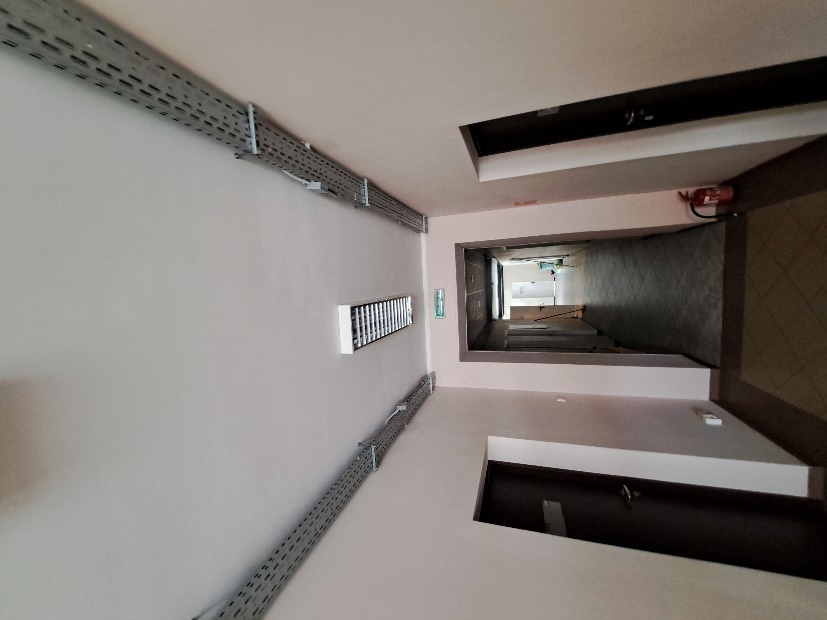 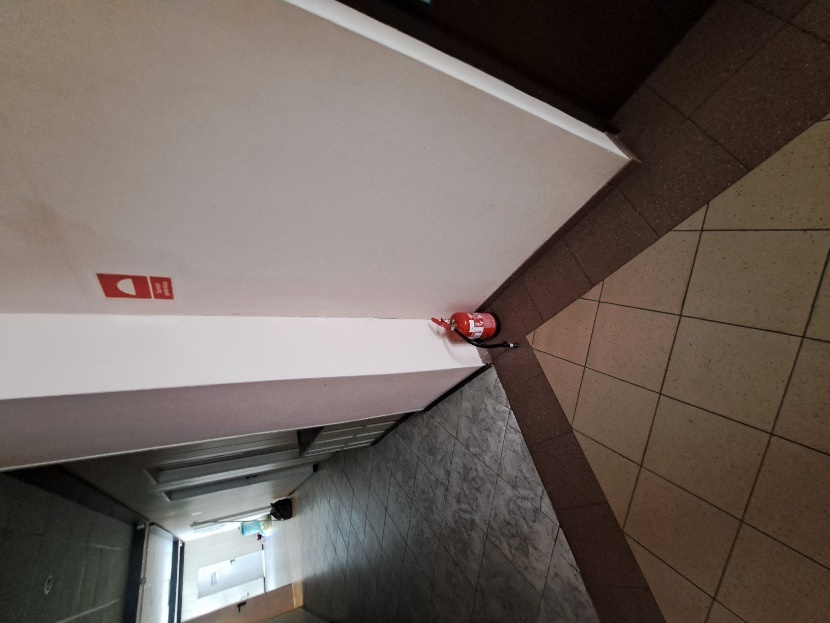 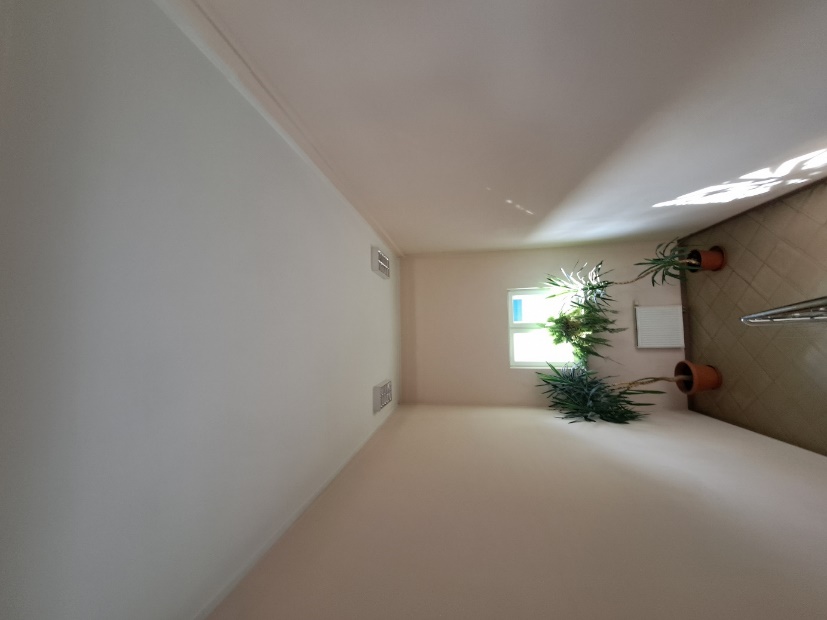 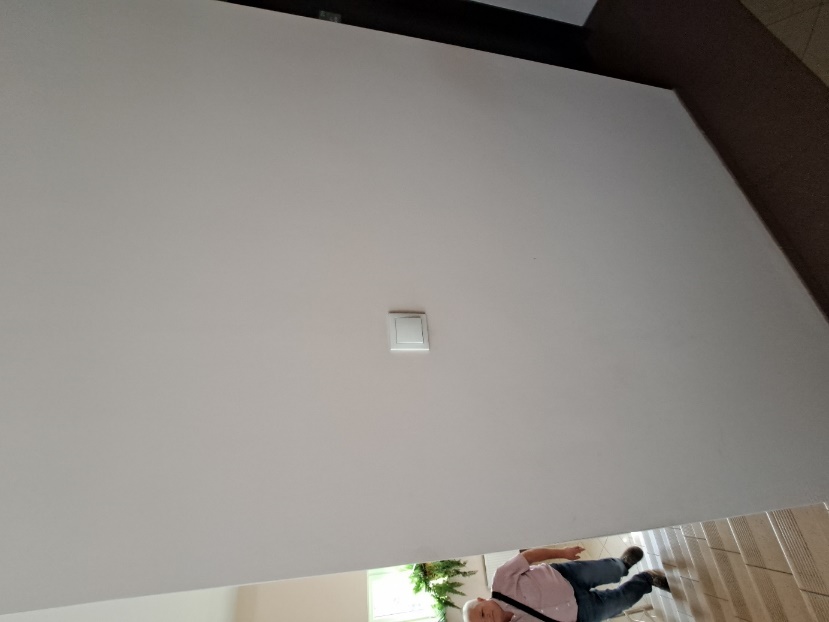 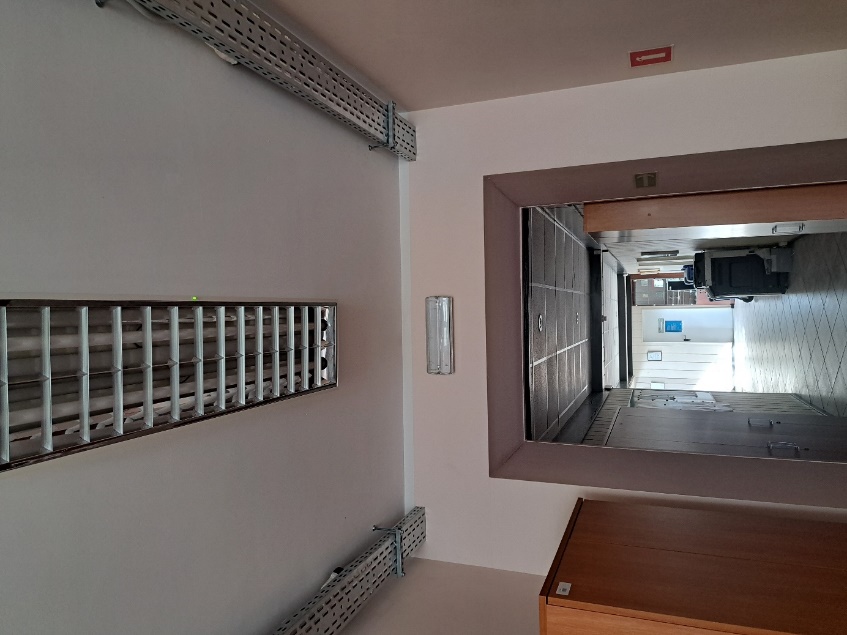 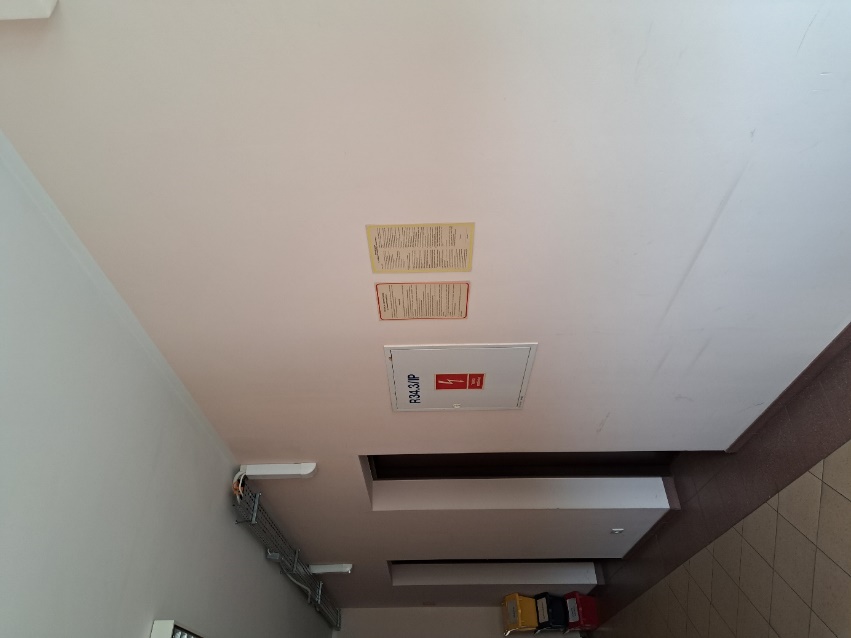 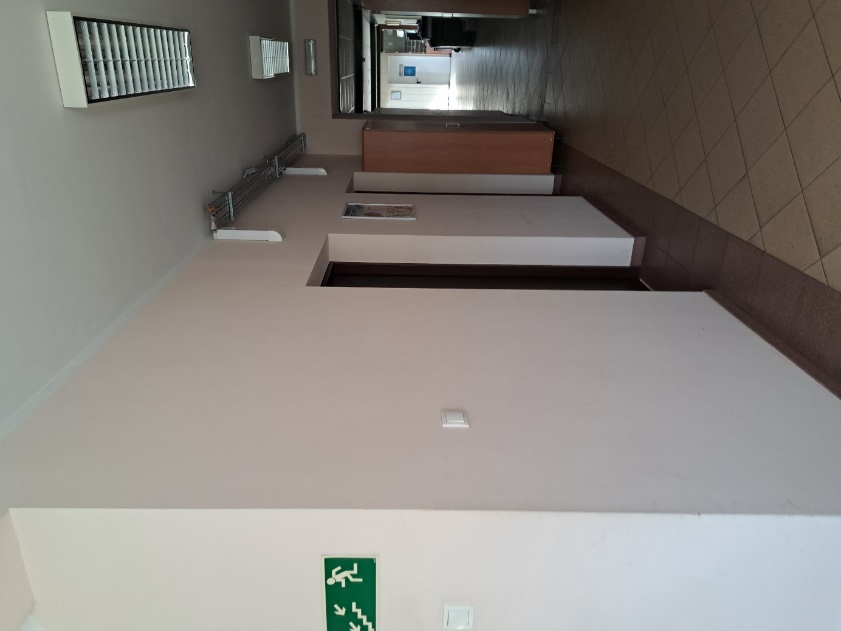 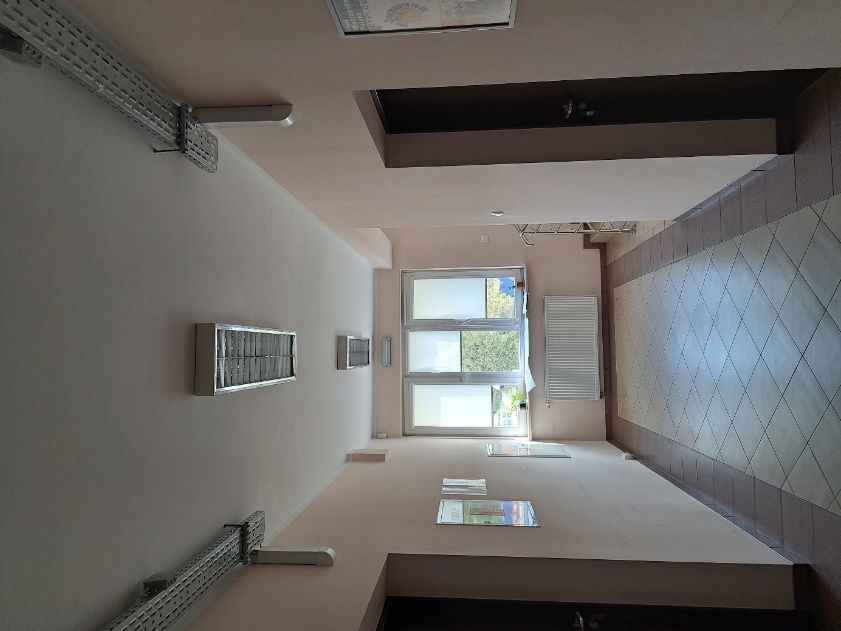 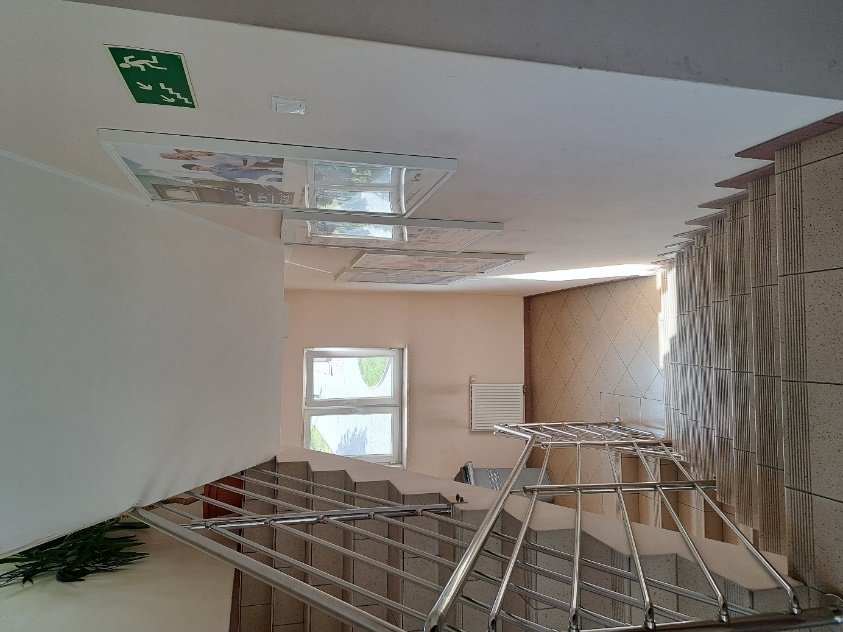 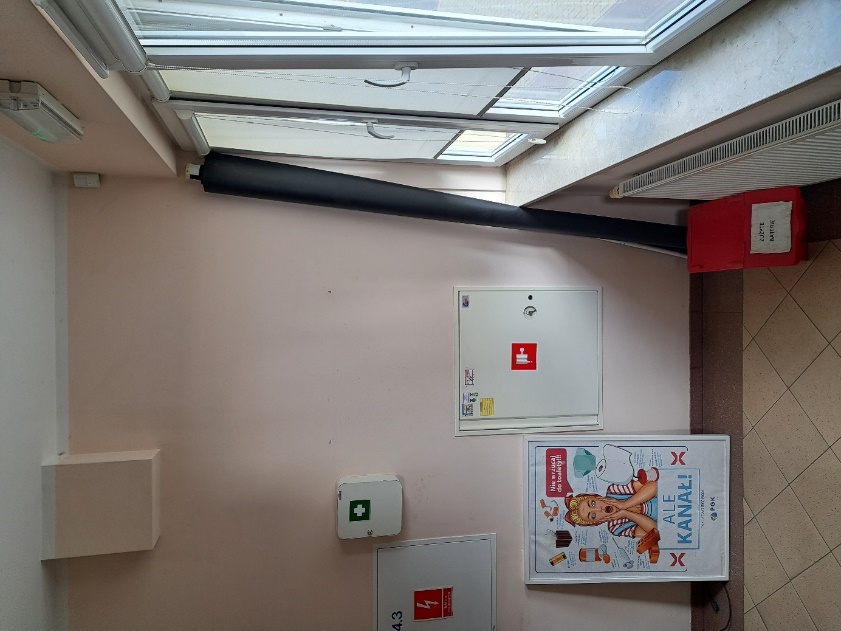 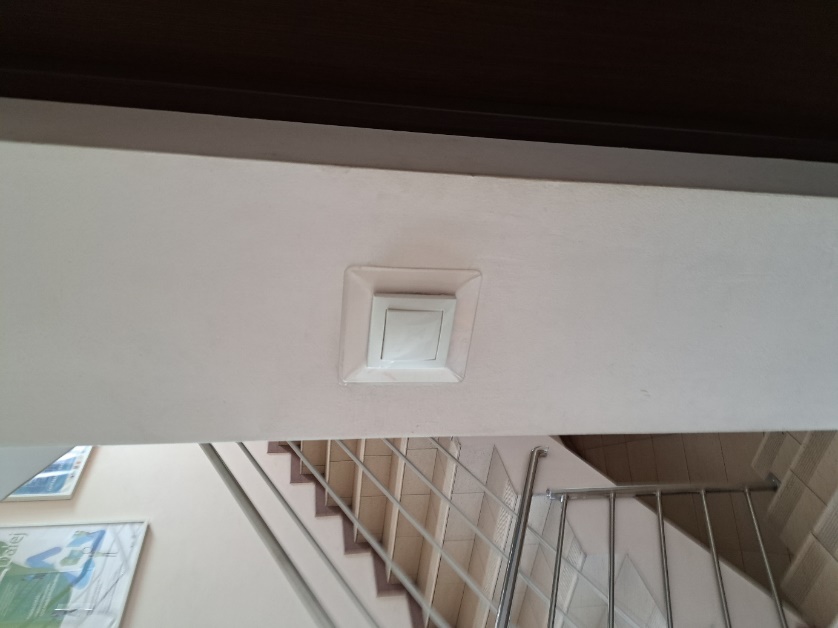 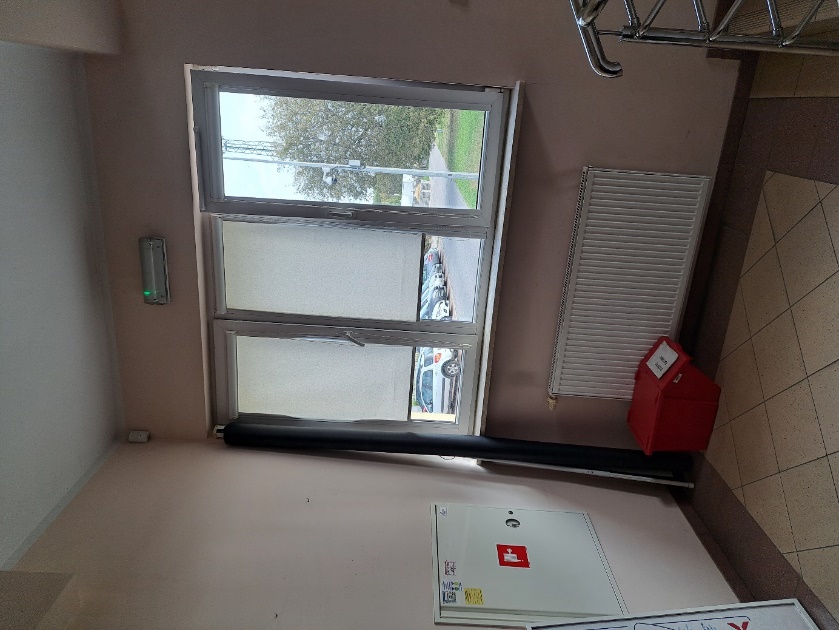 Parter łazienka część nowa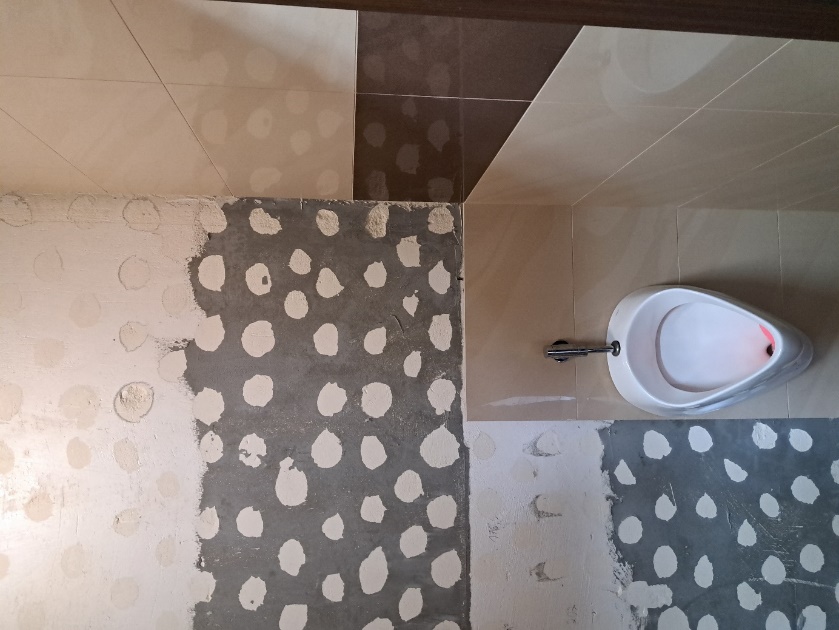 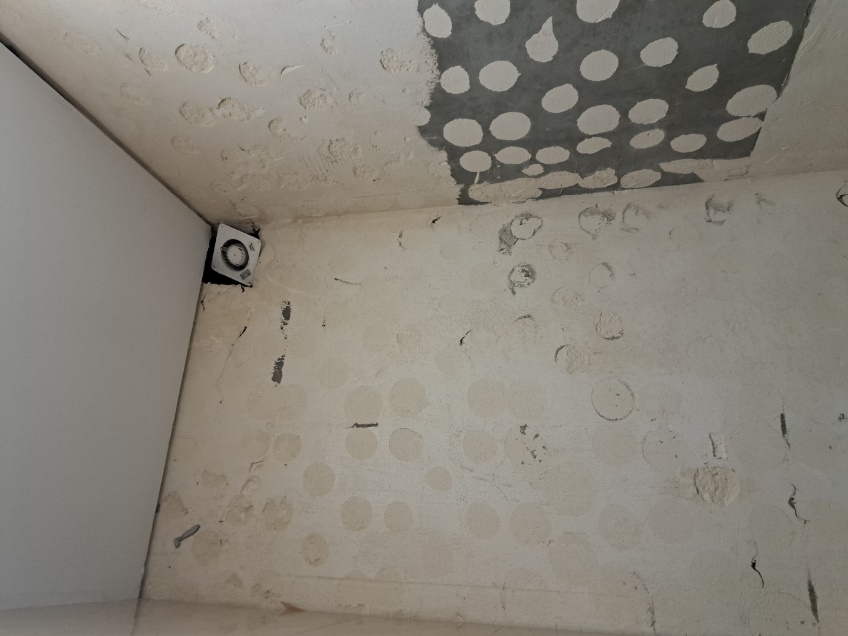 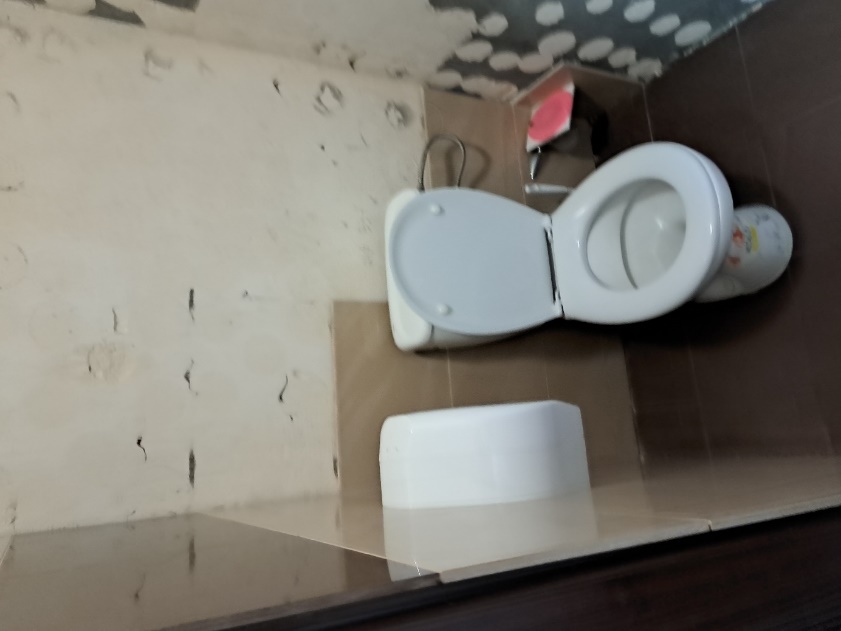 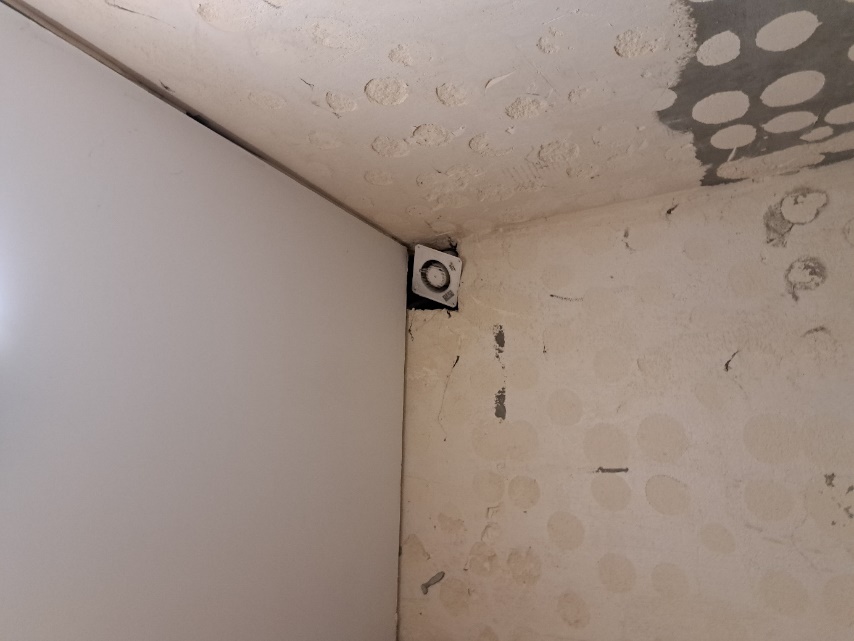 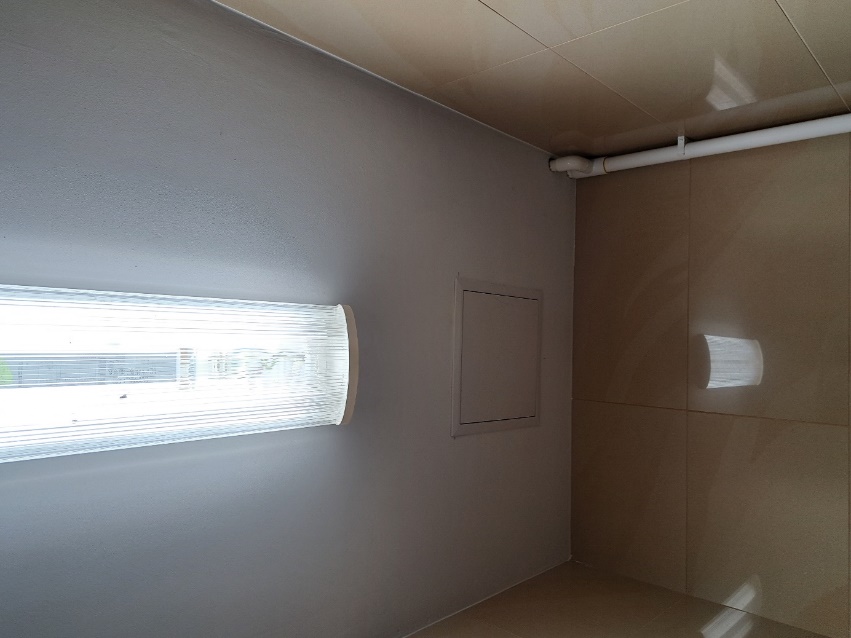 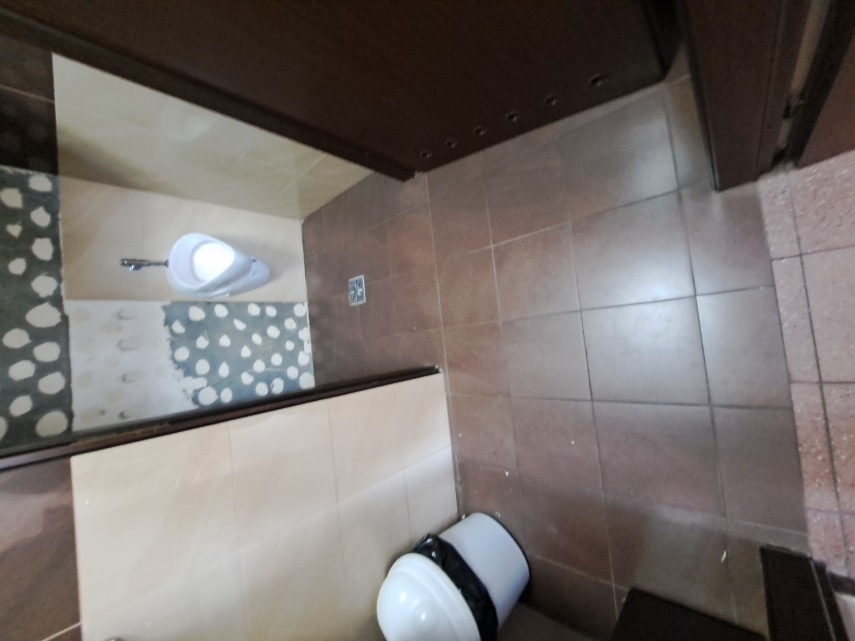 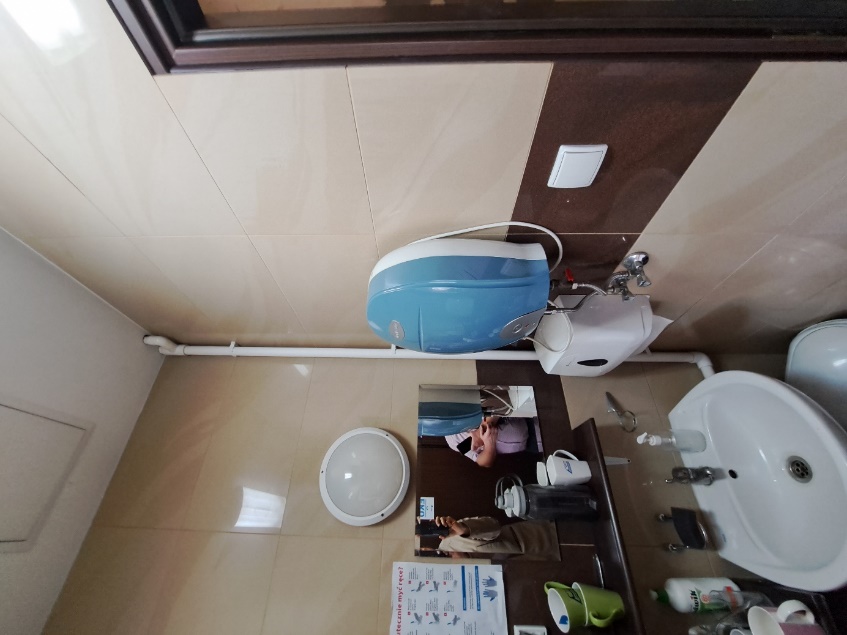 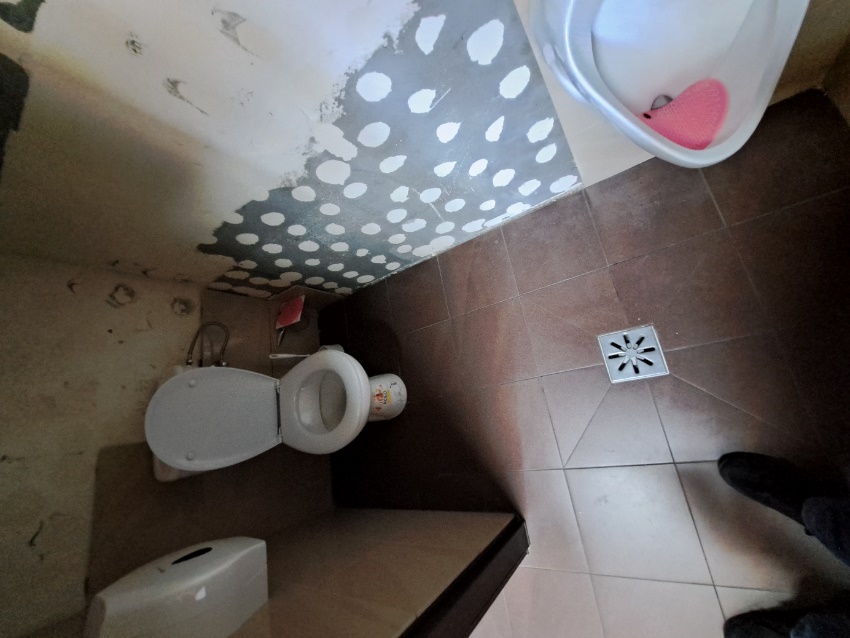 Korytarz II piętro część stara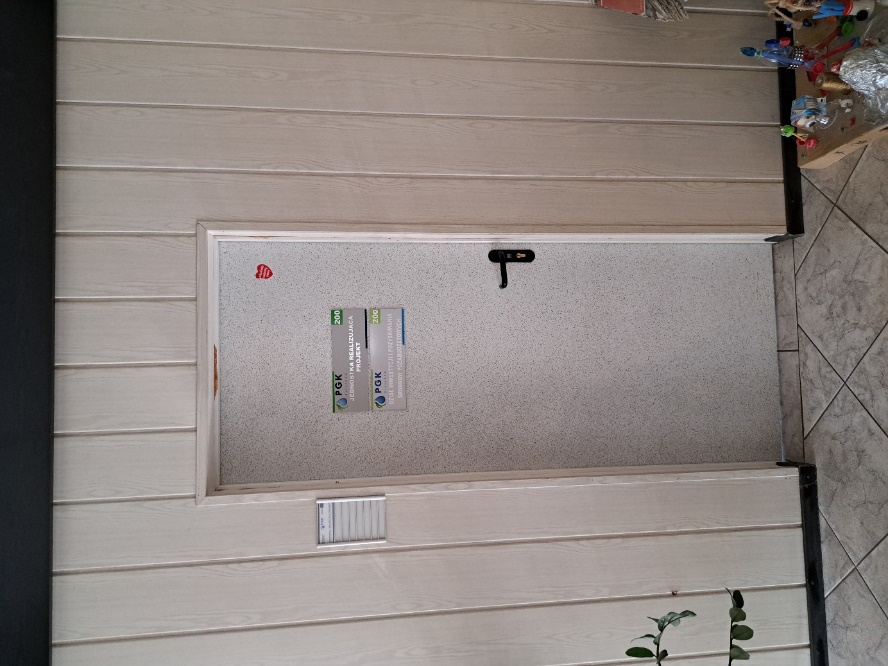 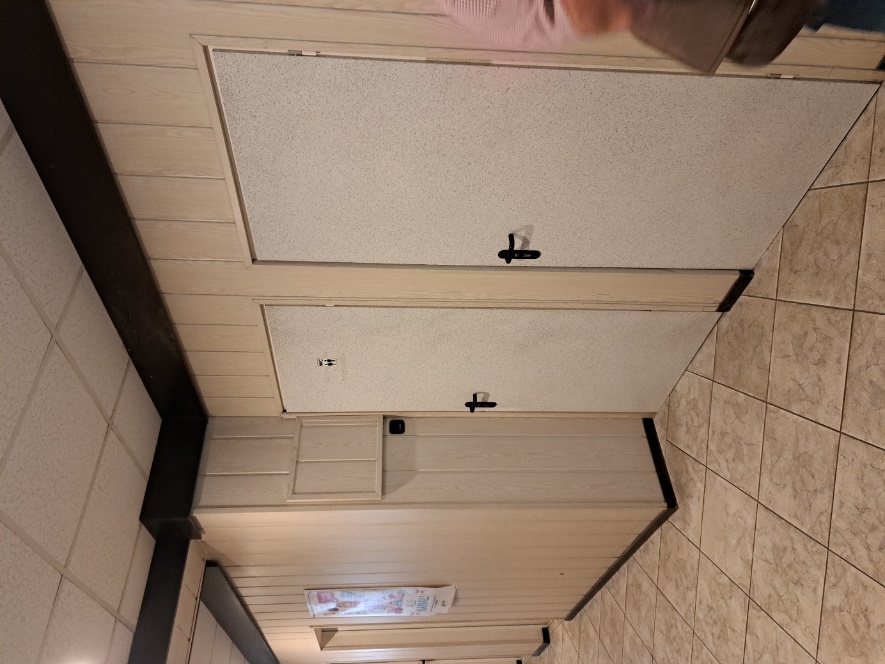 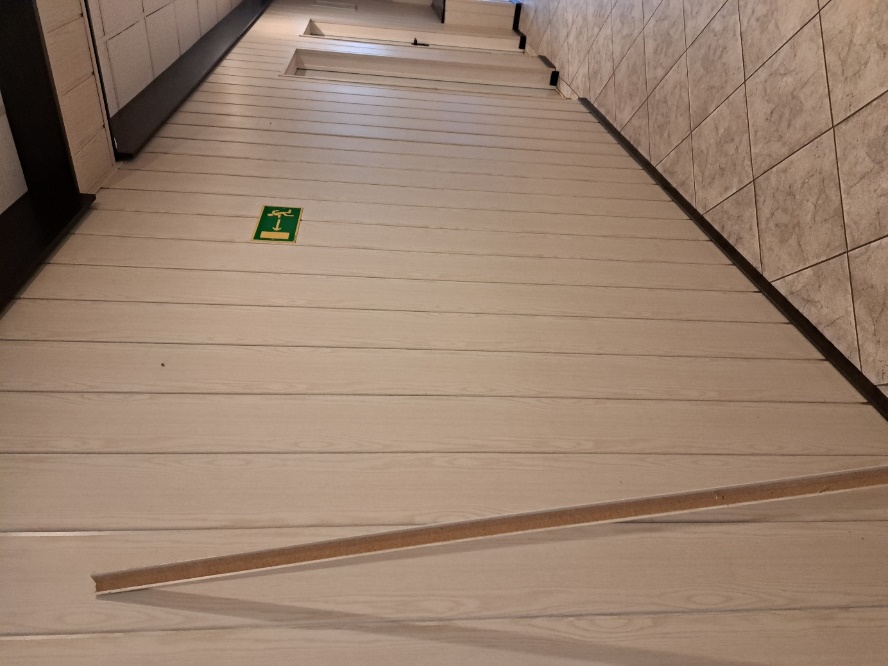 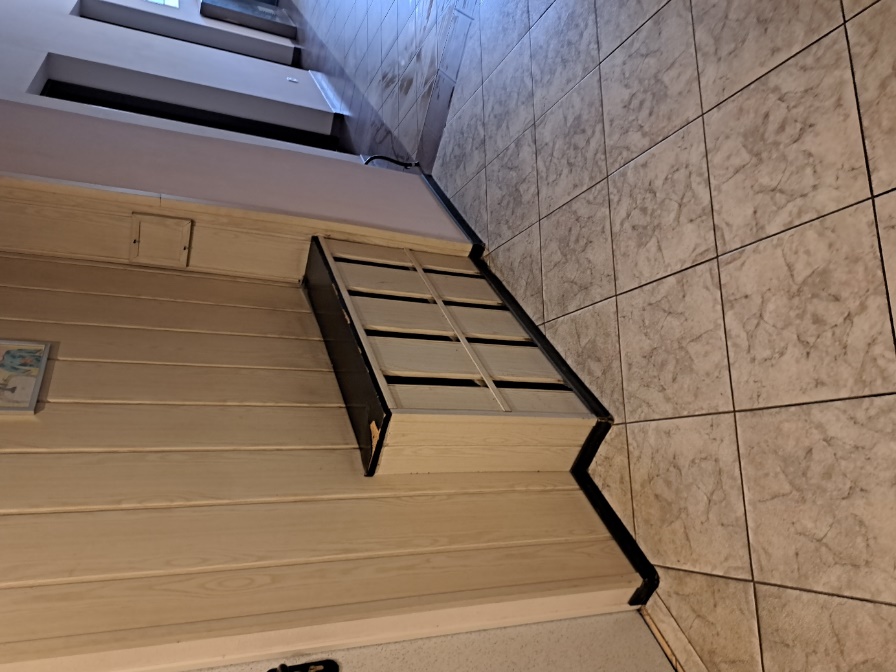 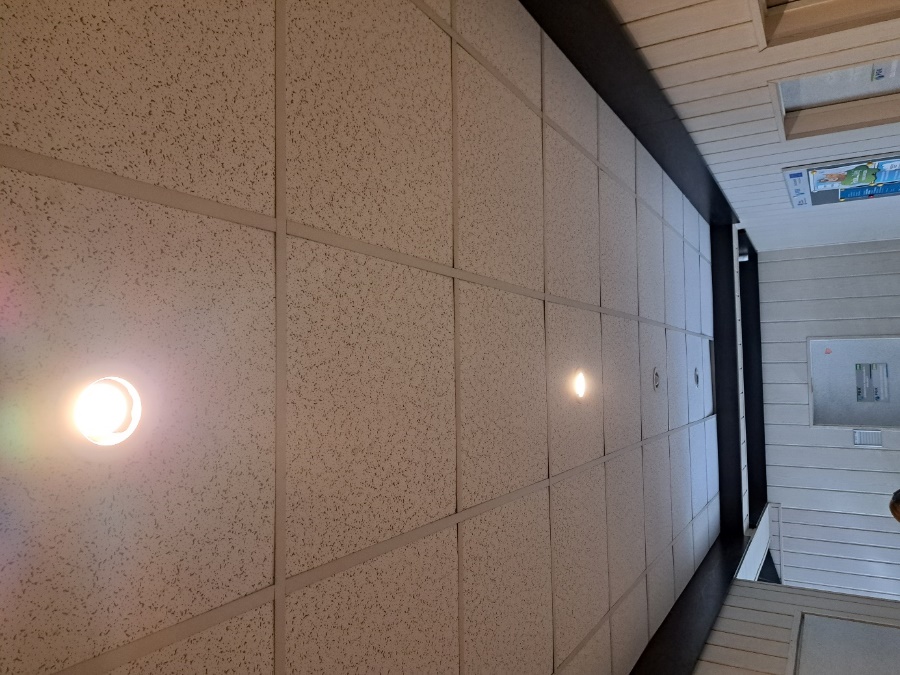 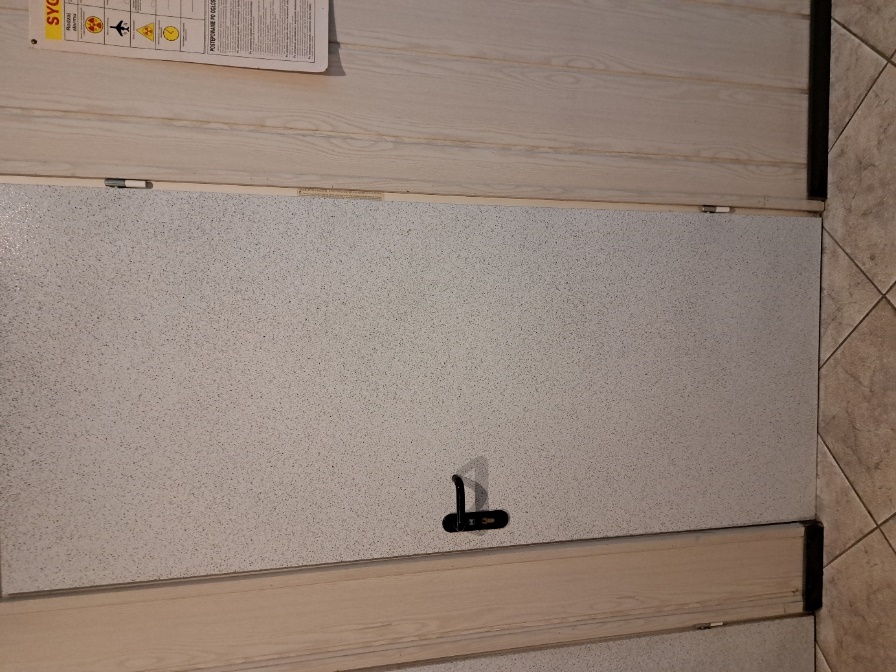 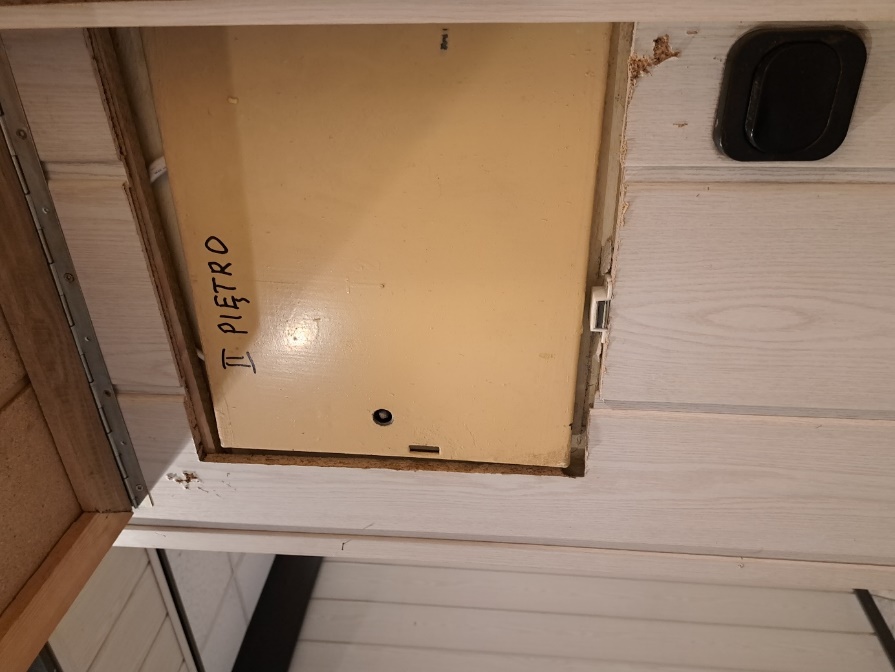 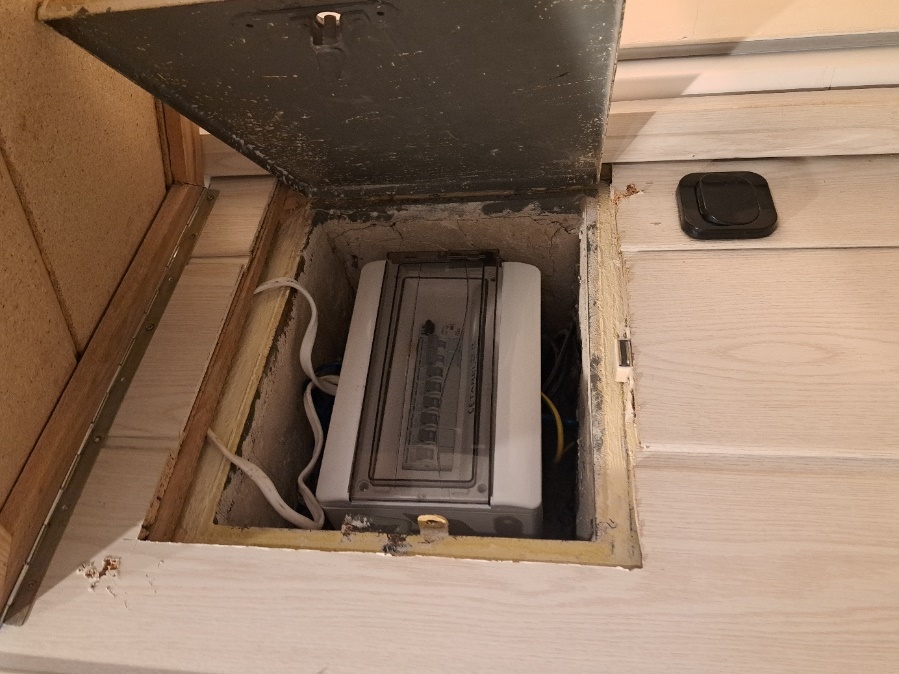 WC 1 piętro I część stara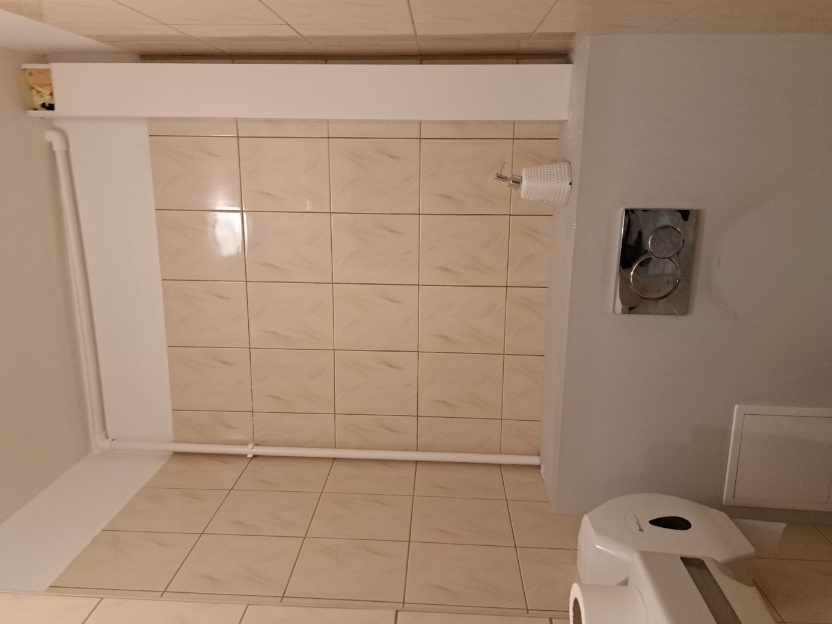 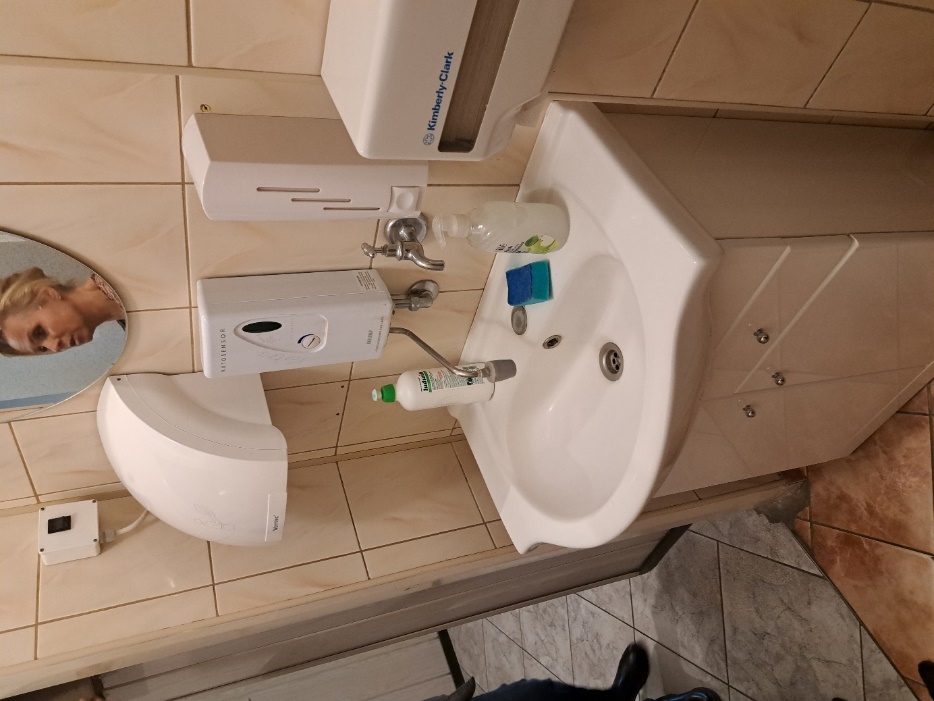 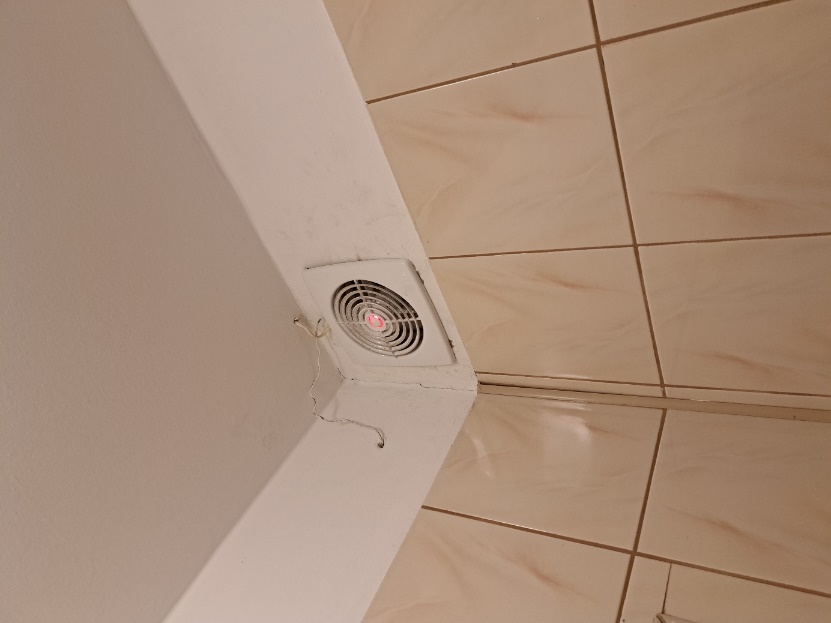 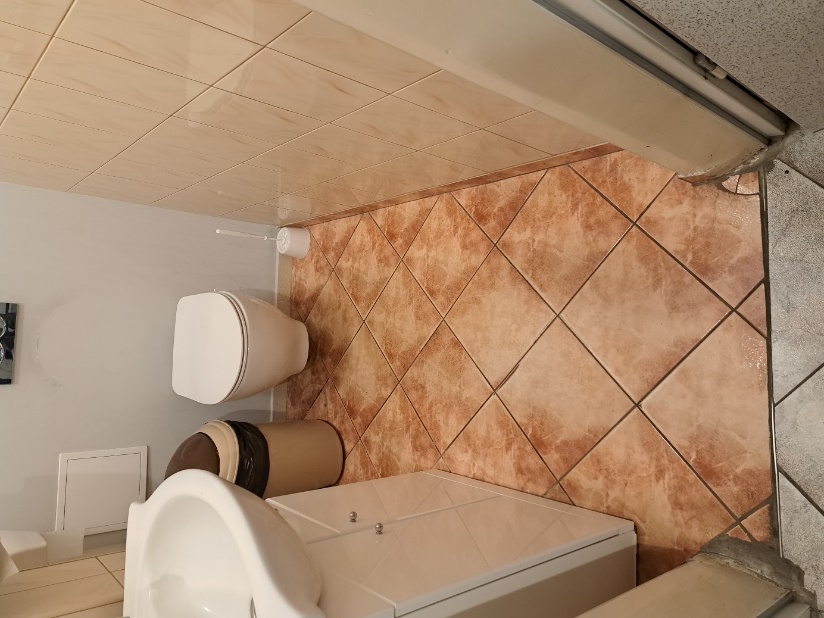 WC 2 piętro I część stara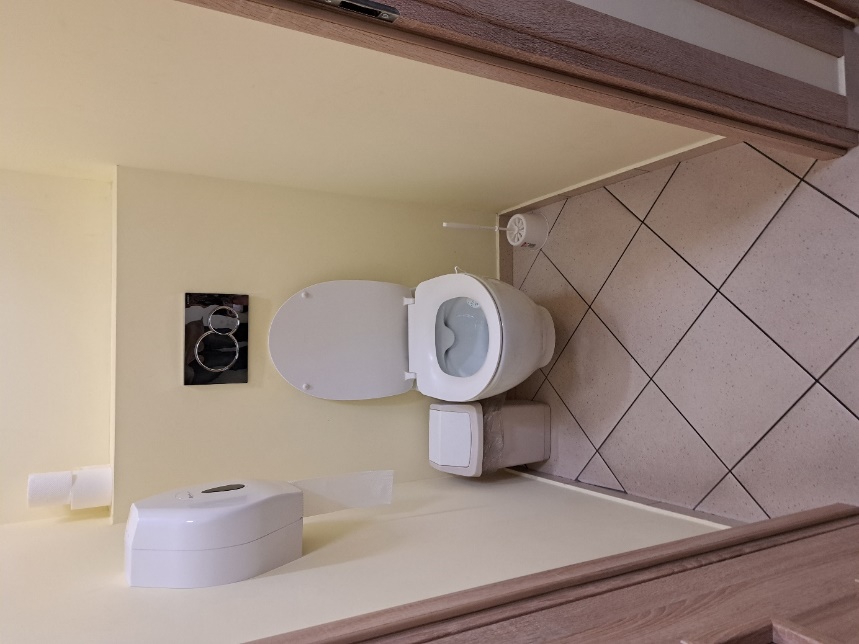 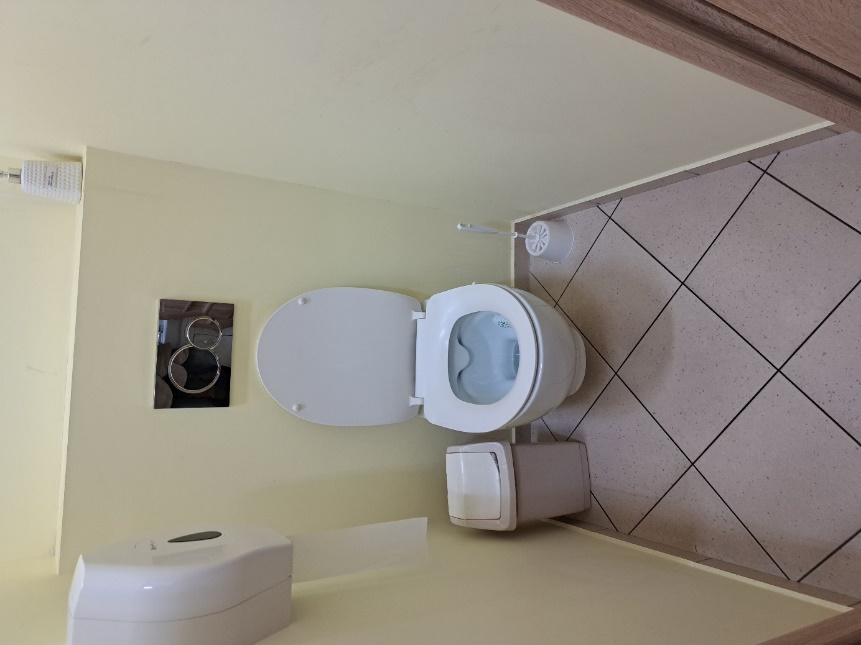 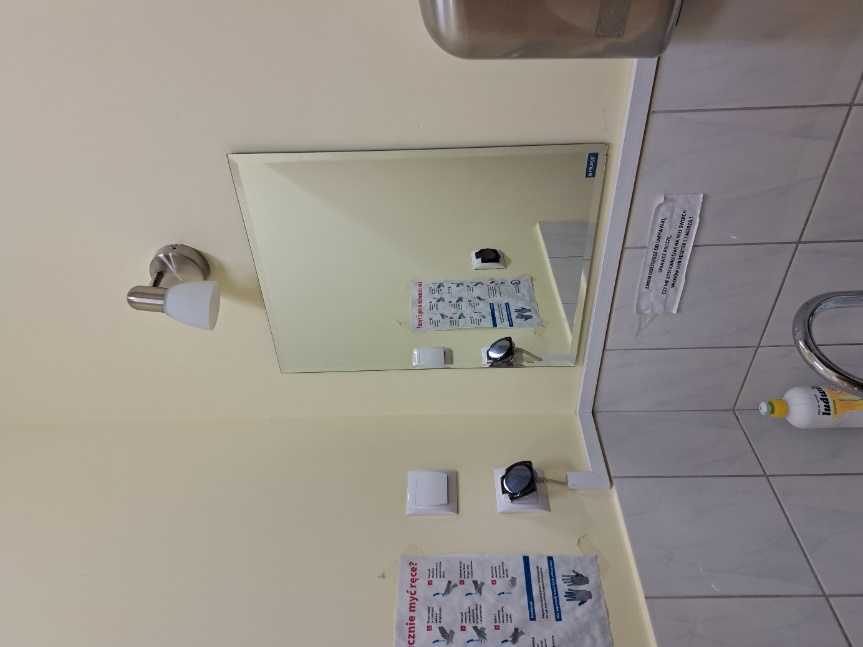 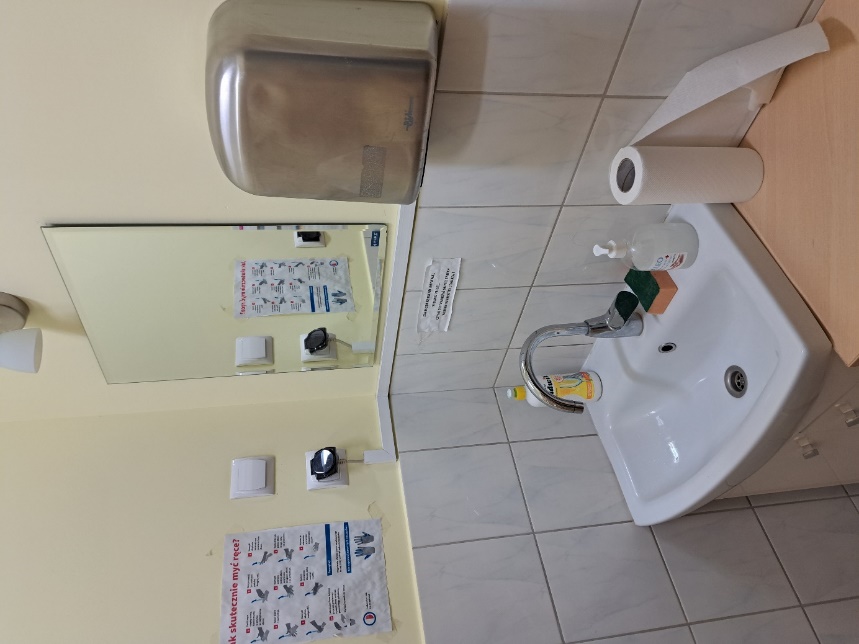 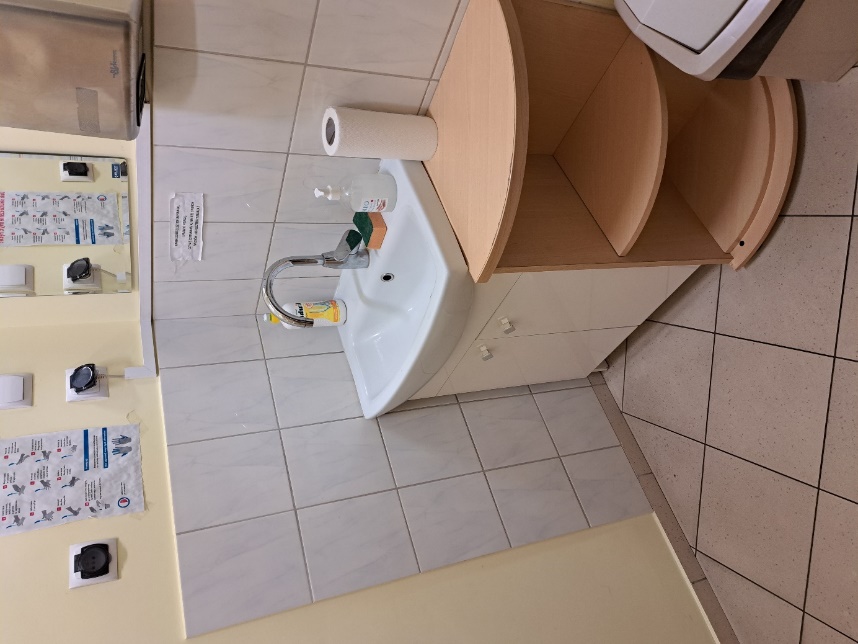 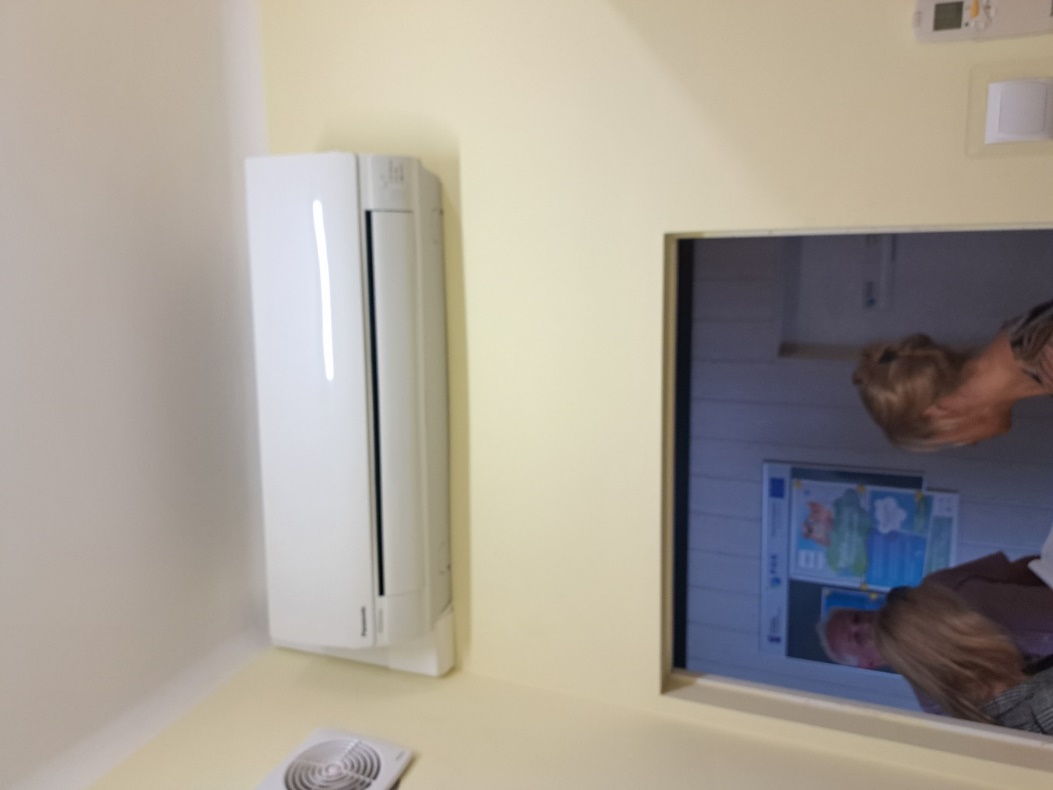 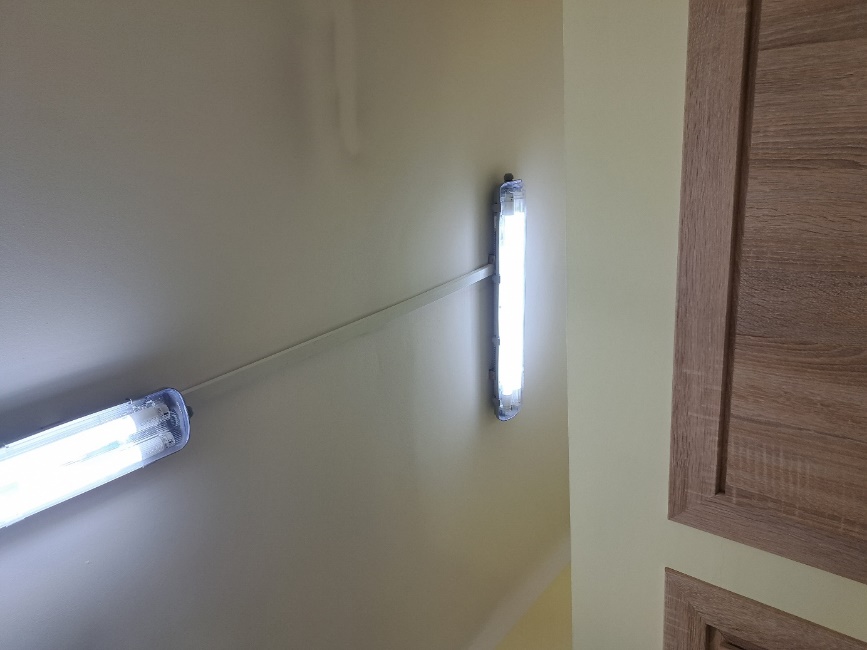 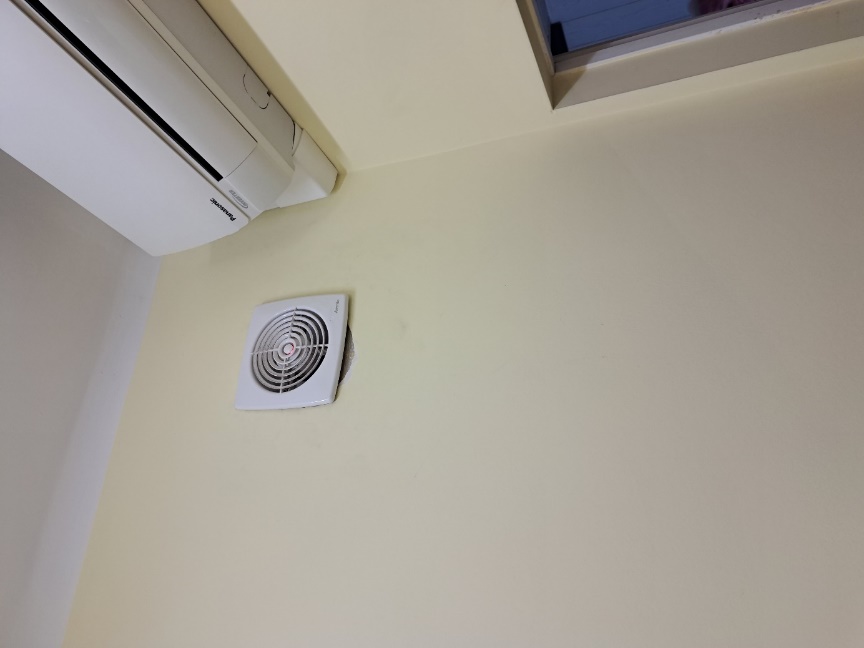 Korytarz I piętro część stara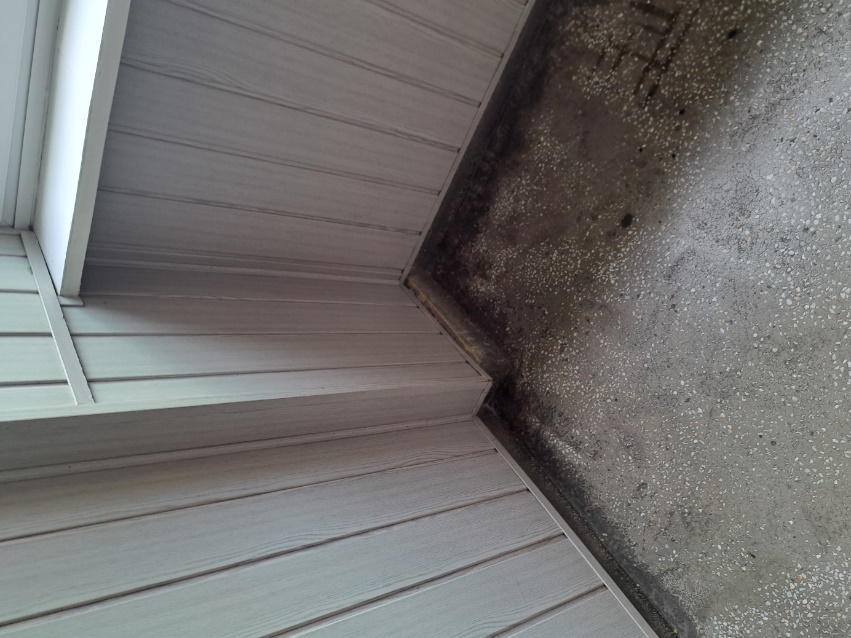 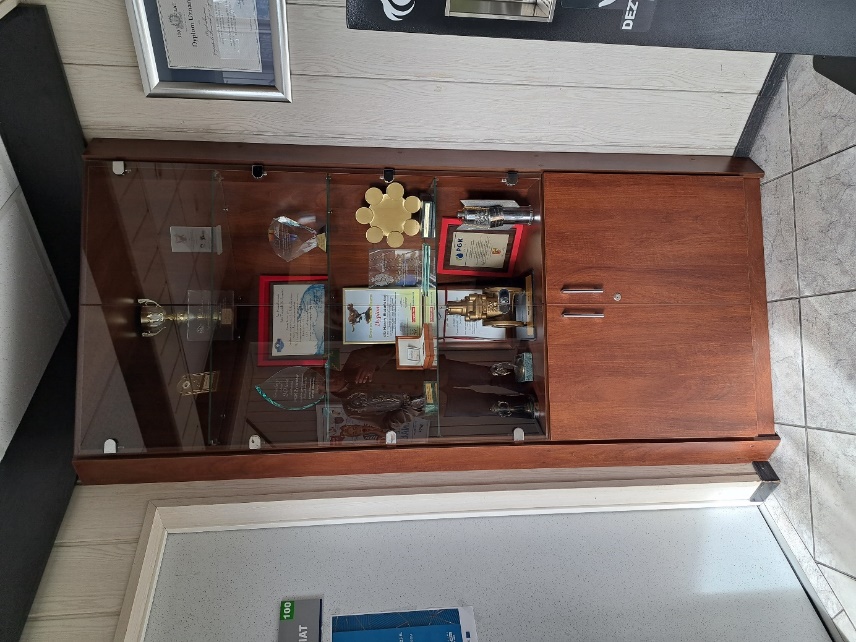 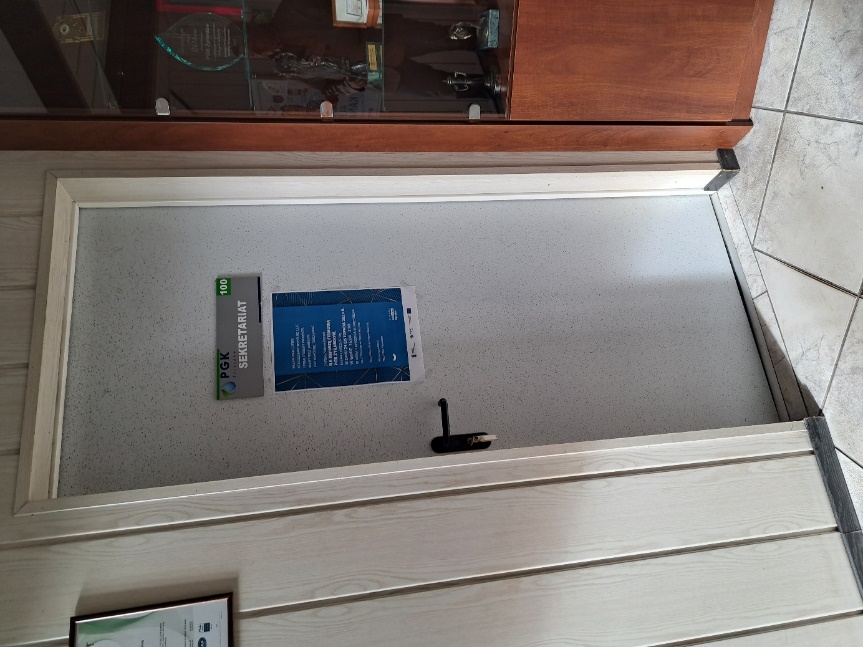 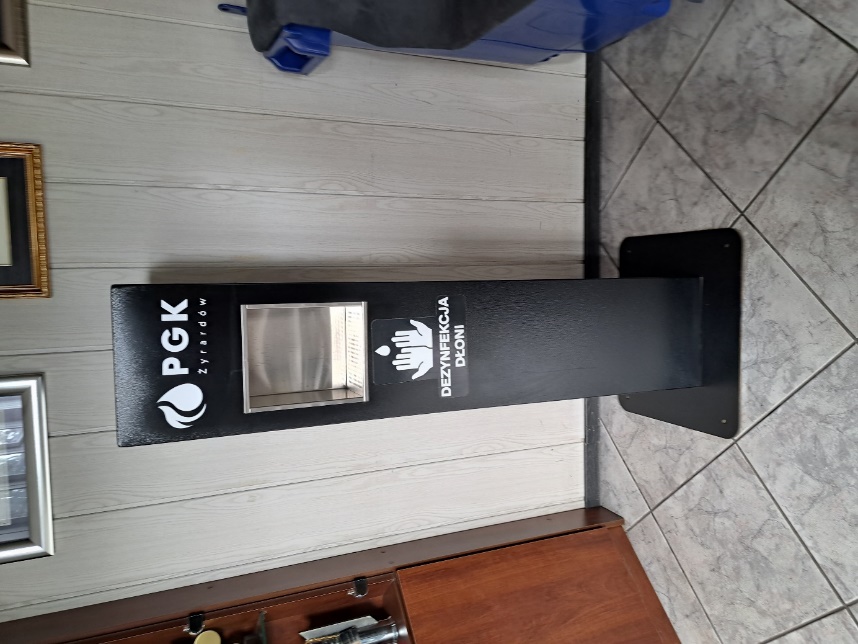 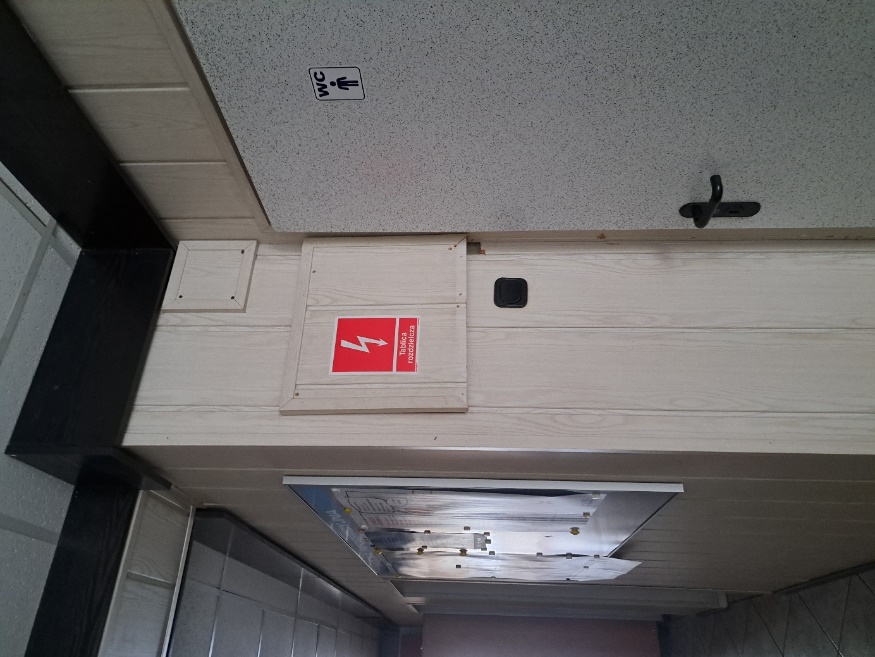 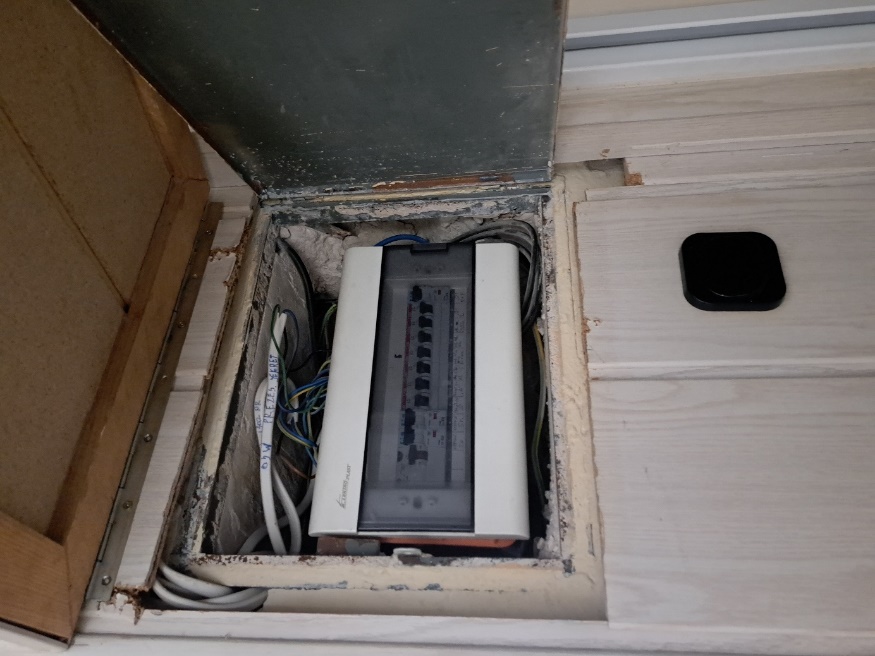 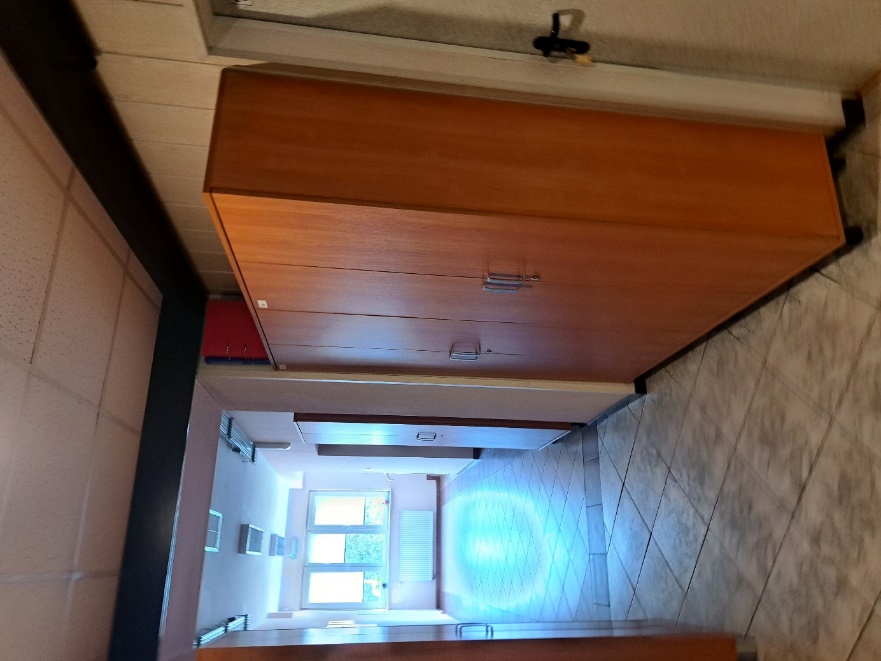 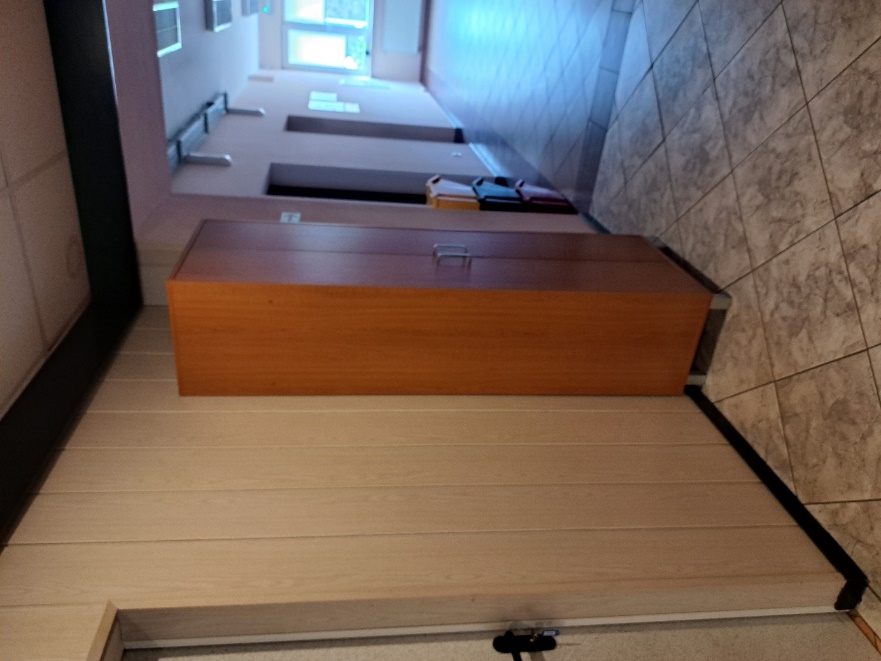 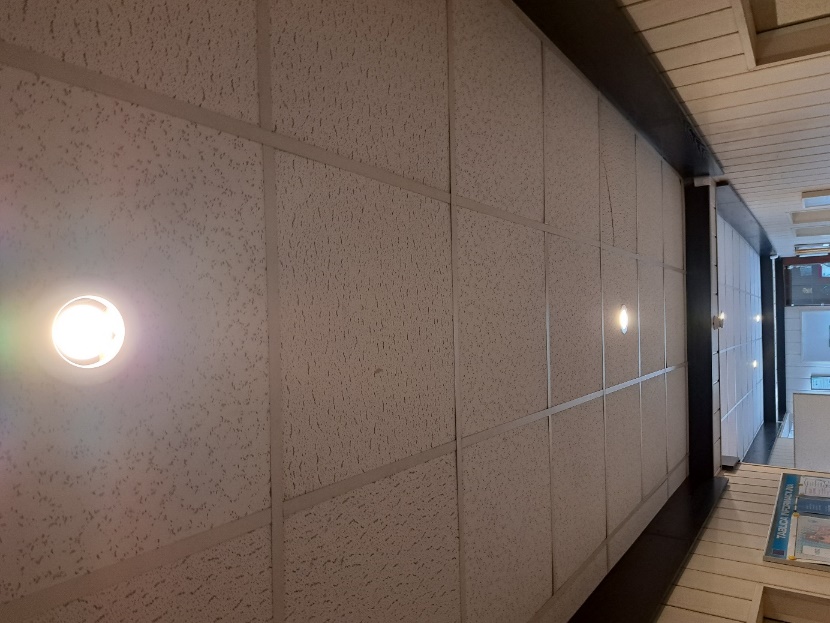 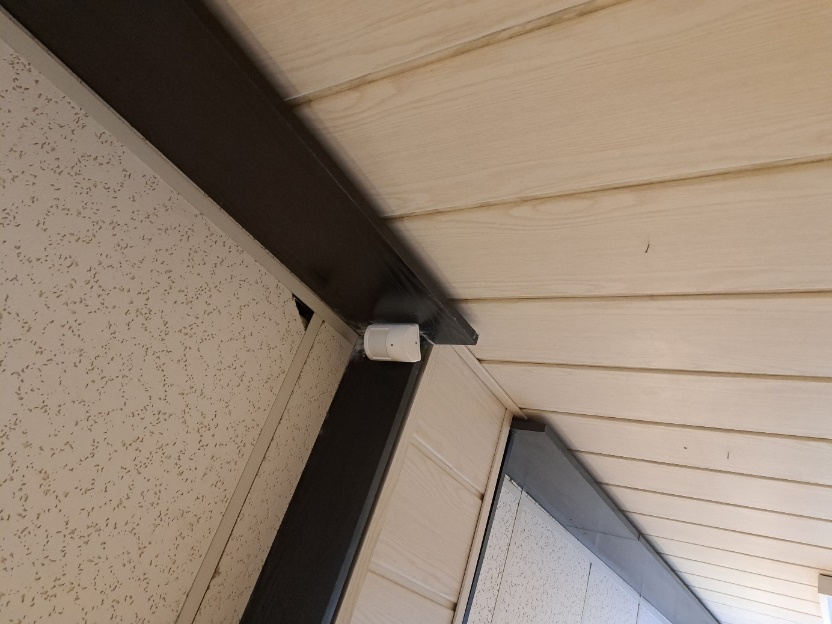 Łazienka damska I piętro część stara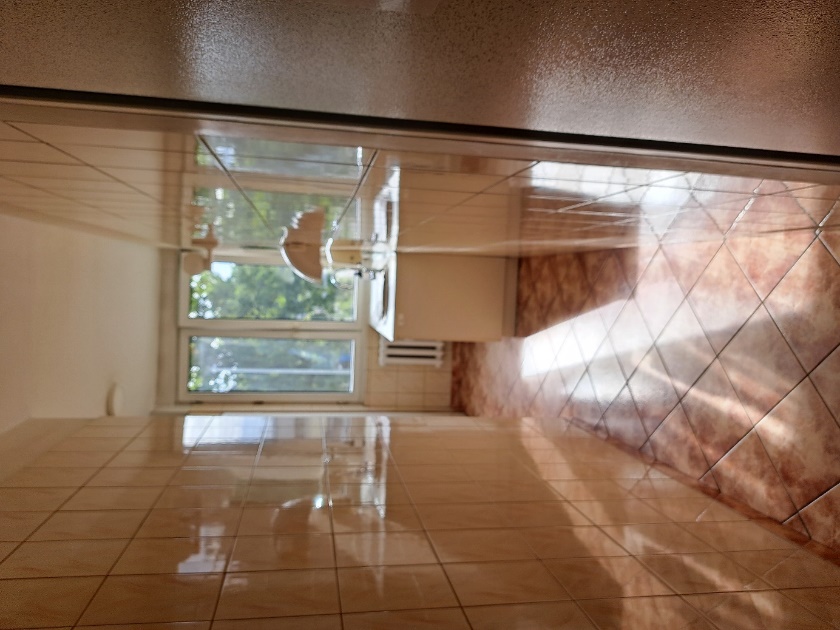 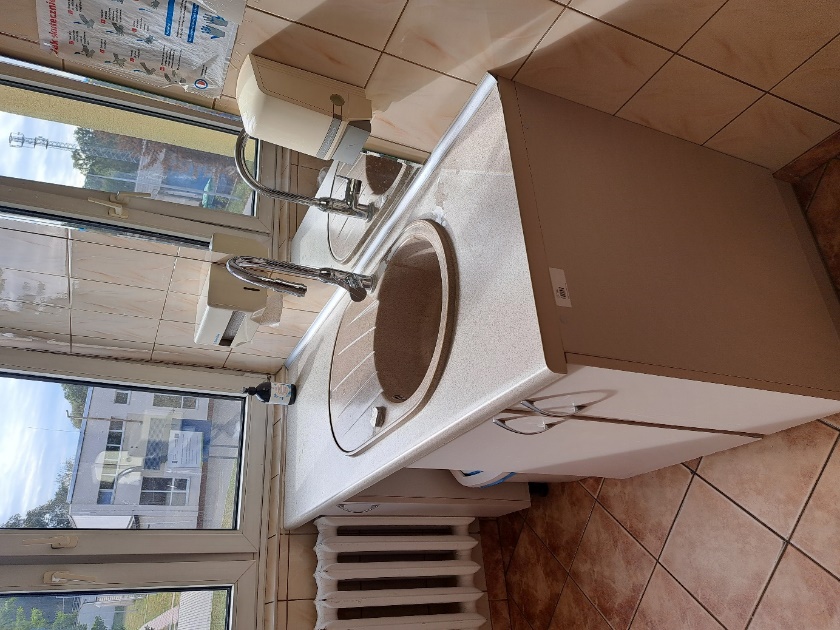 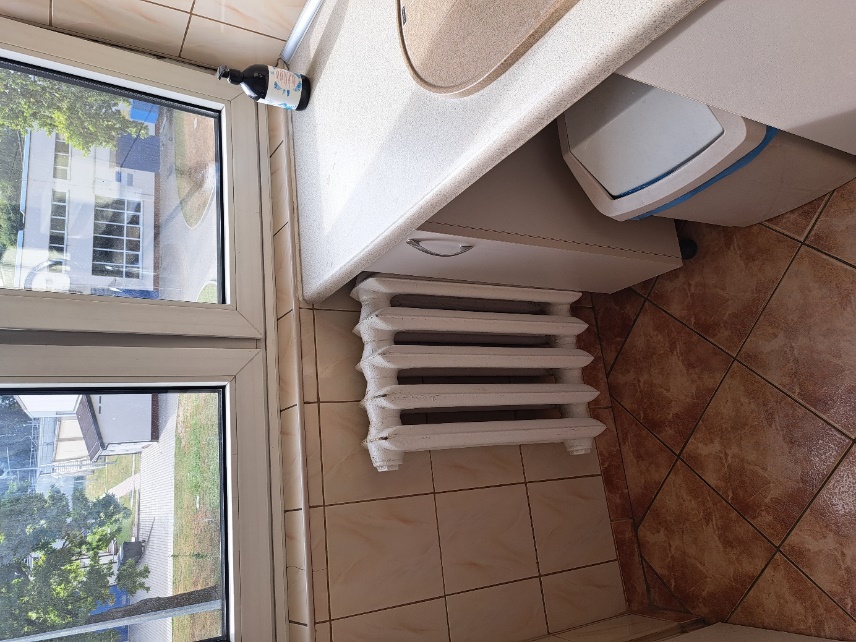 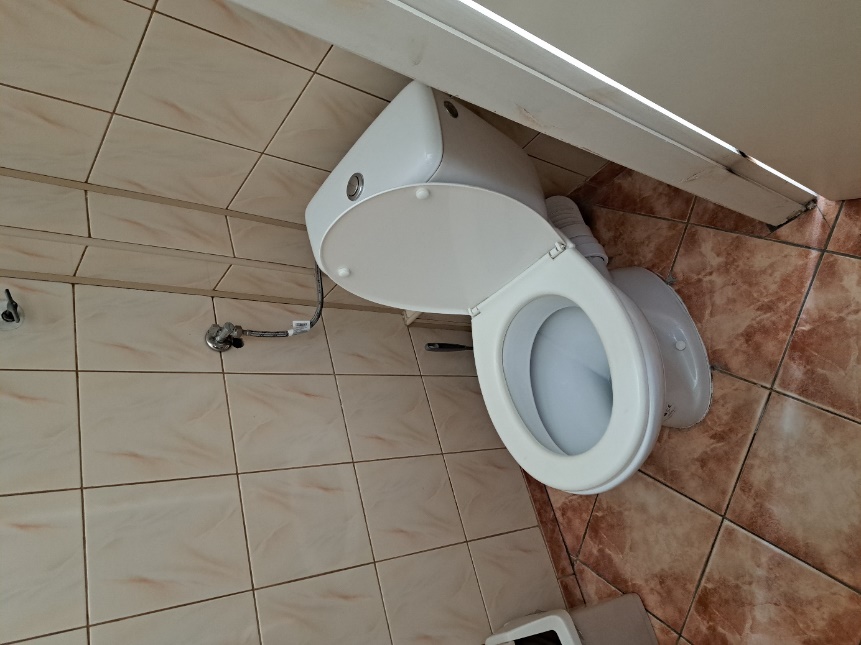 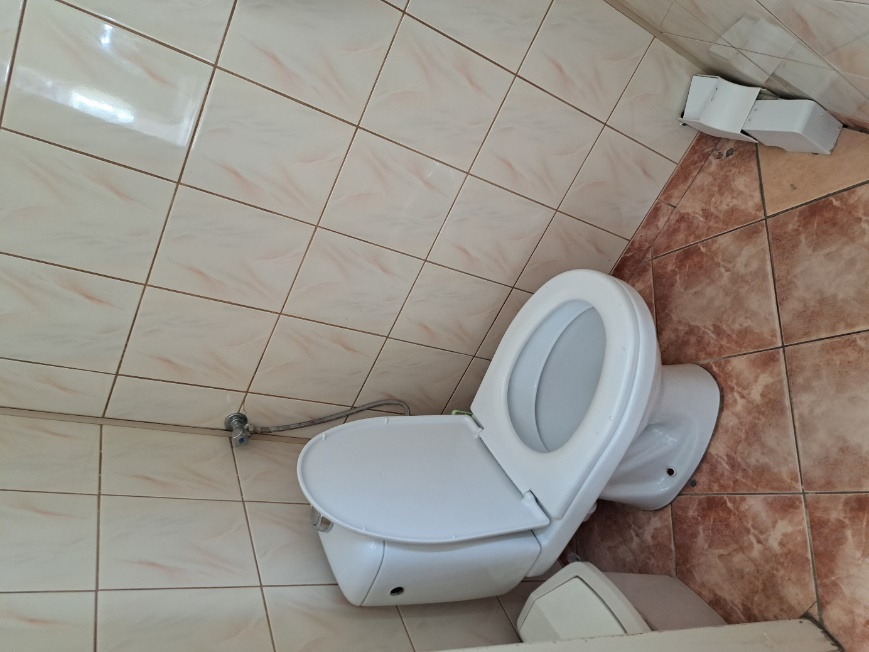 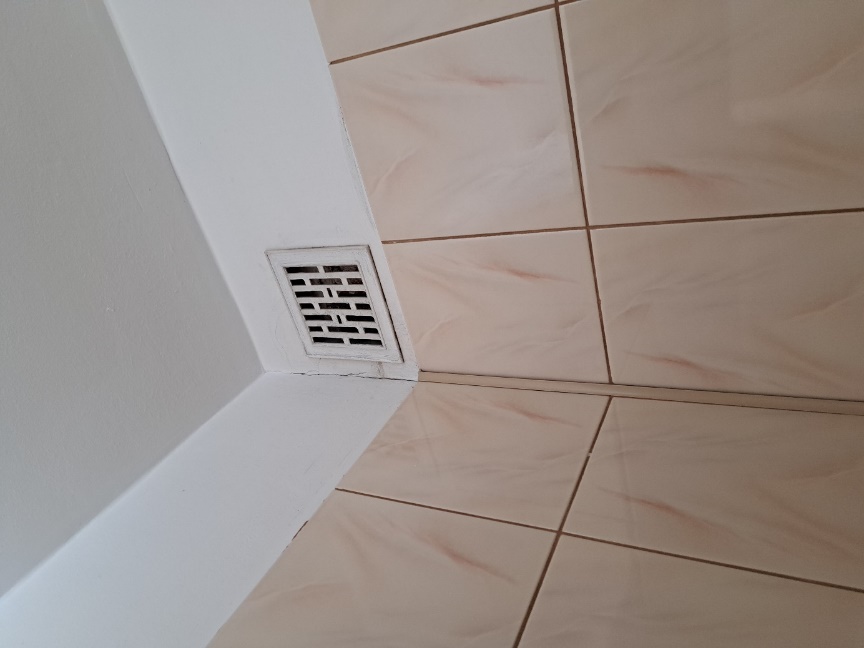 Kuchnia I piętro część stara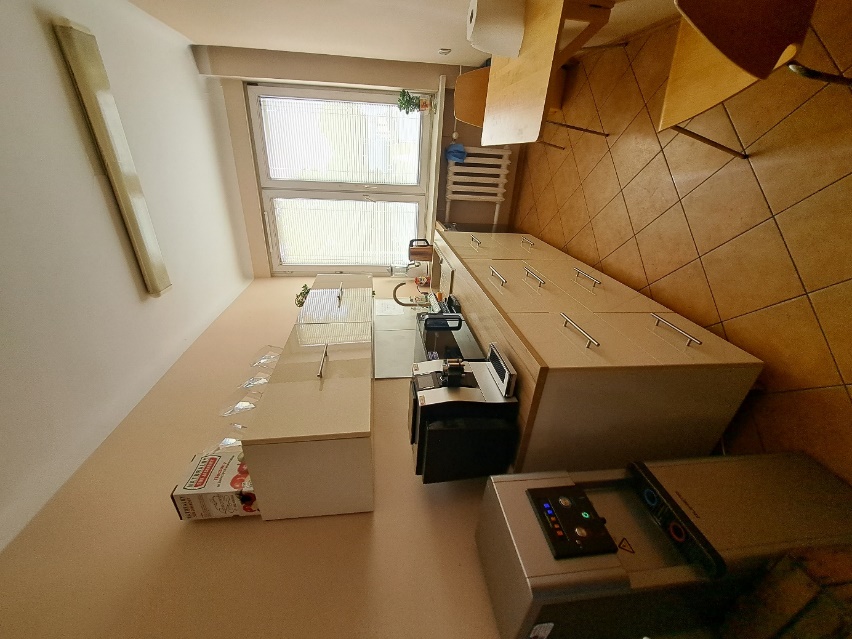 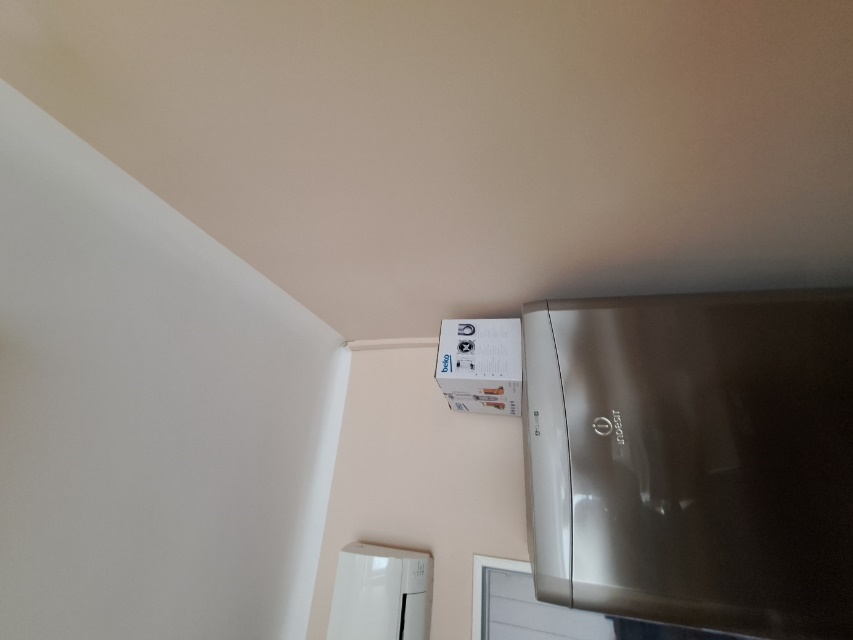 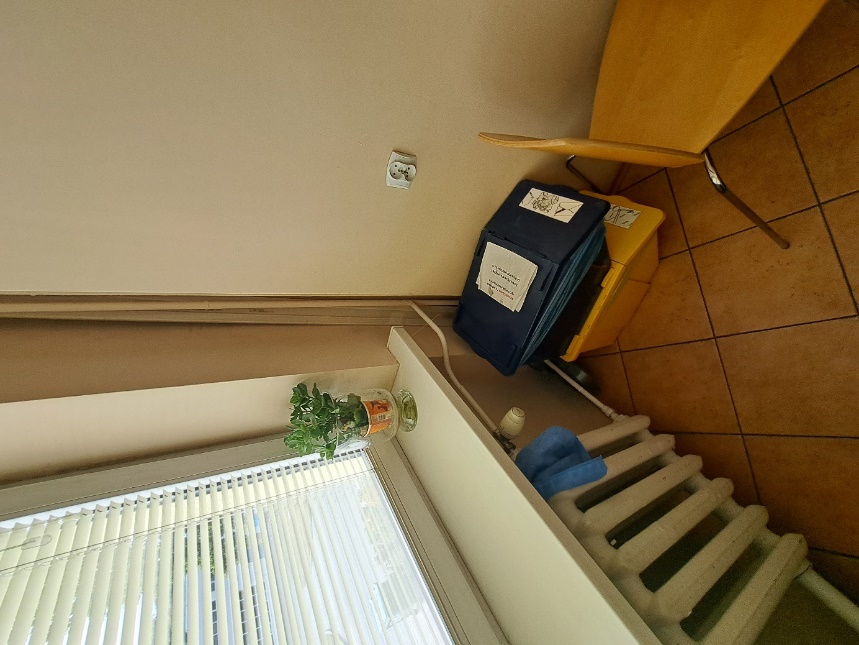 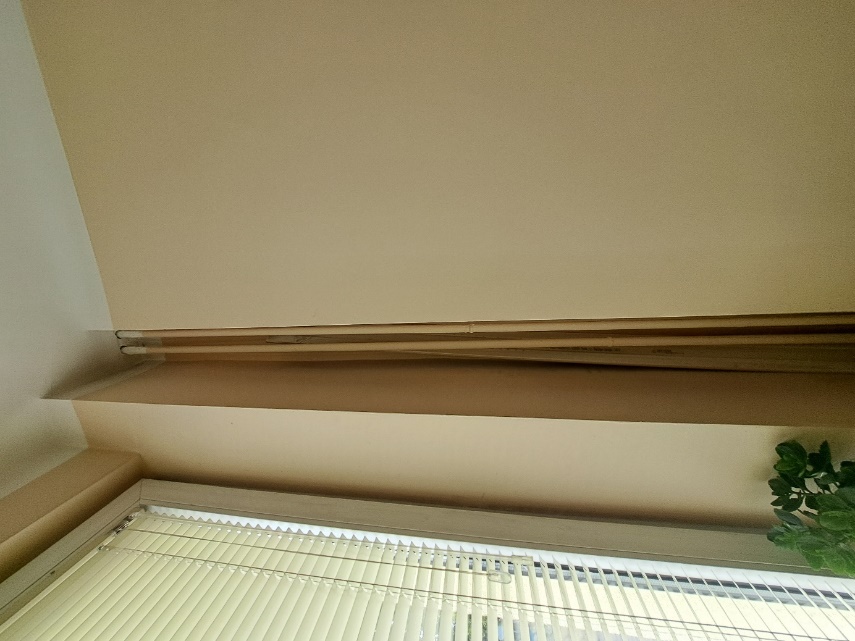 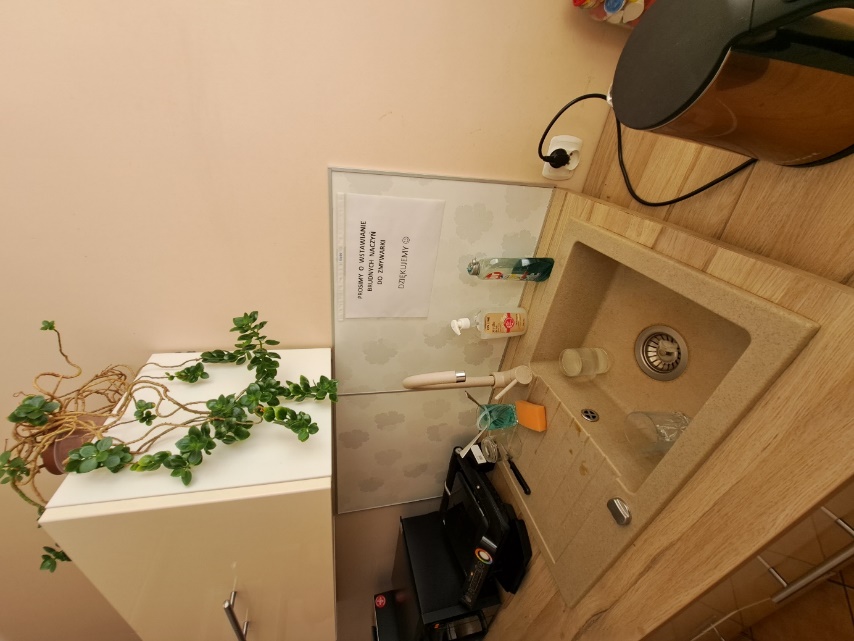 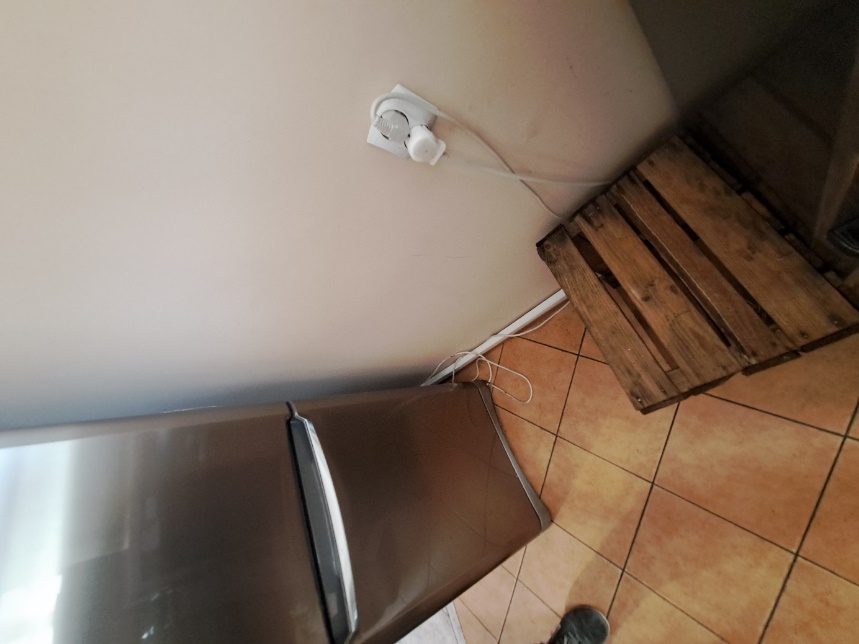 Łazienka męska I piętro część stara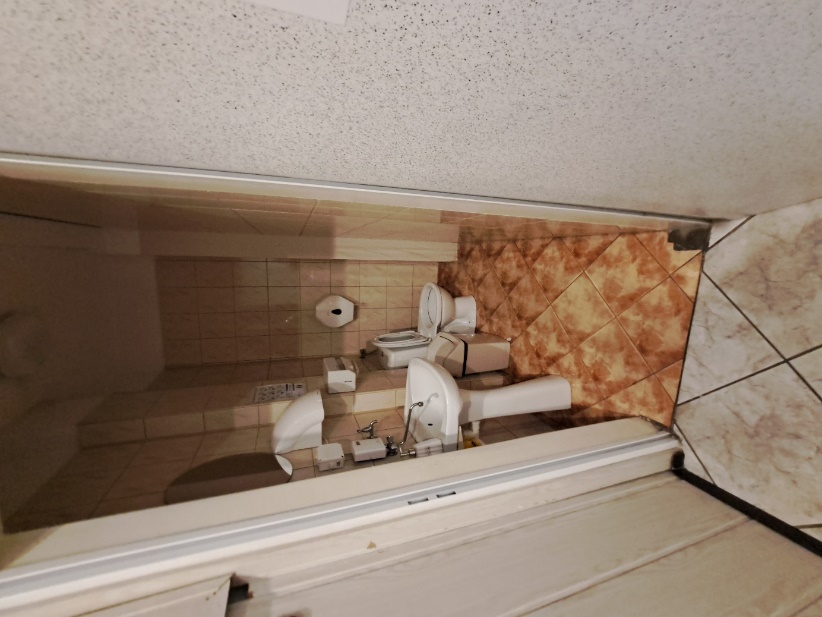 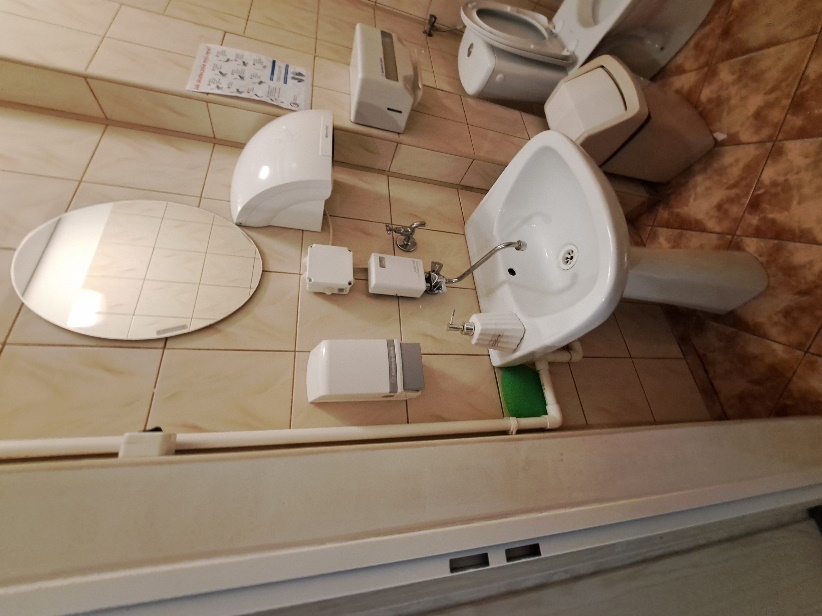 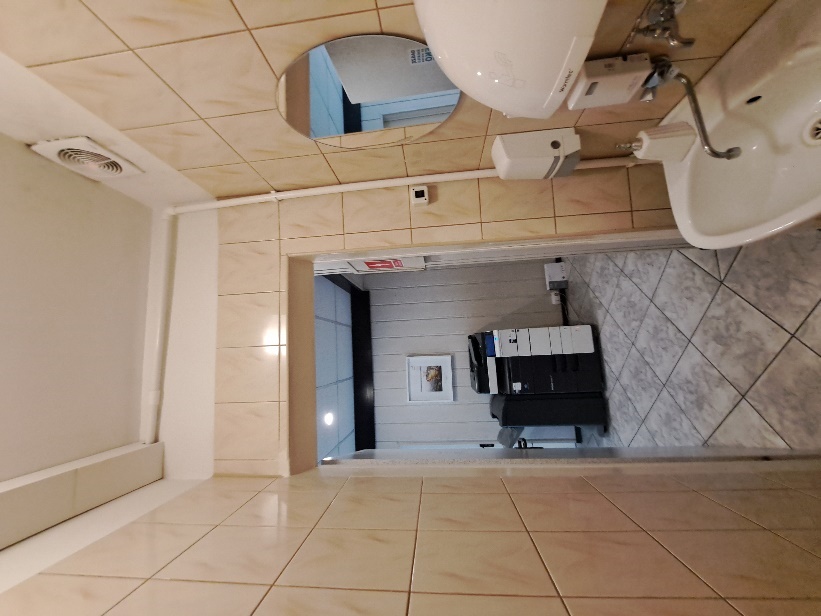 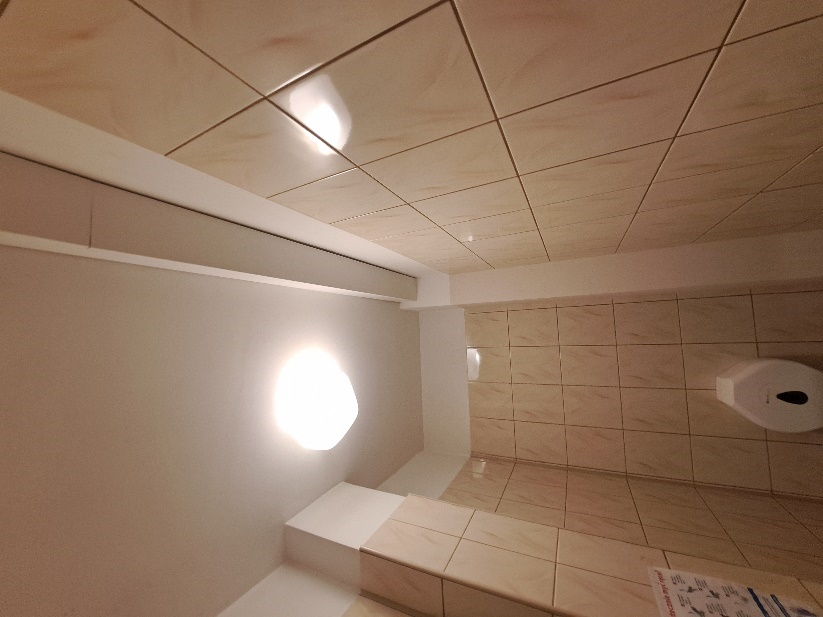 Klatka schodowa część stara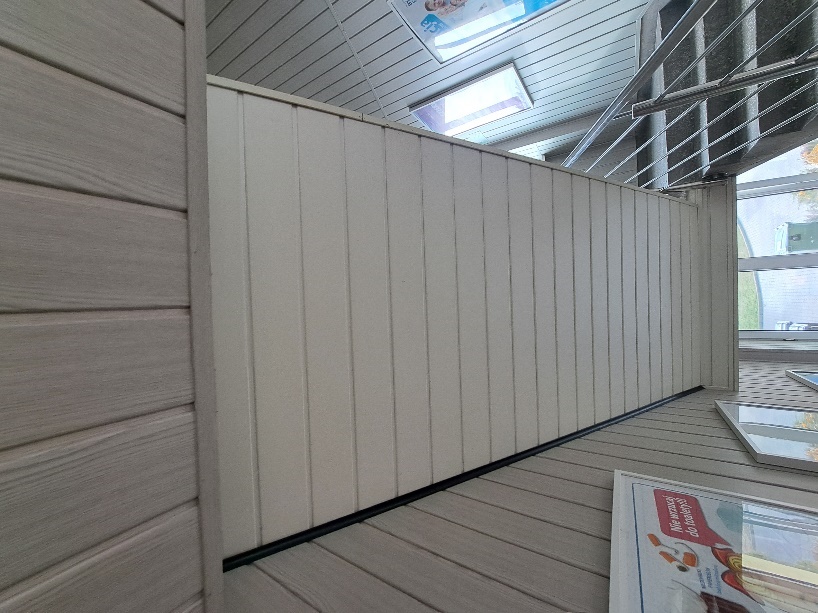 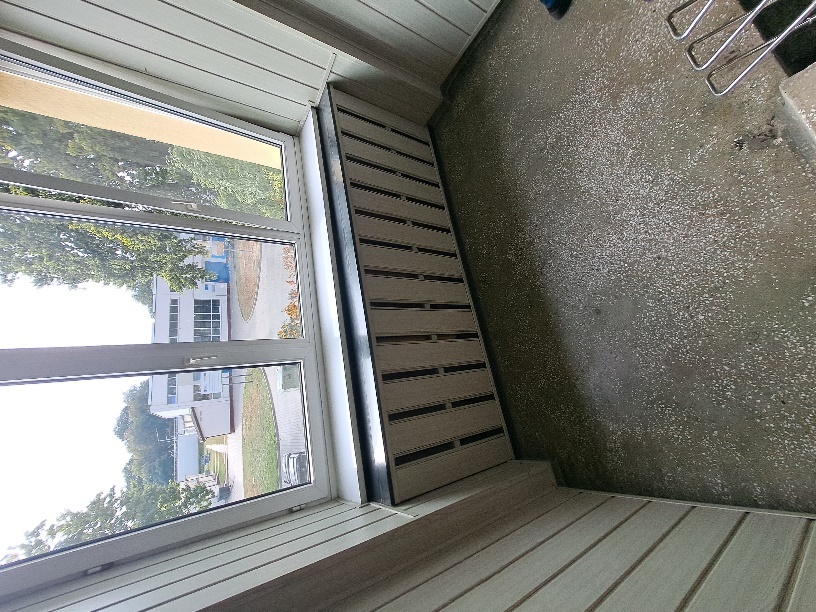 Parter część stara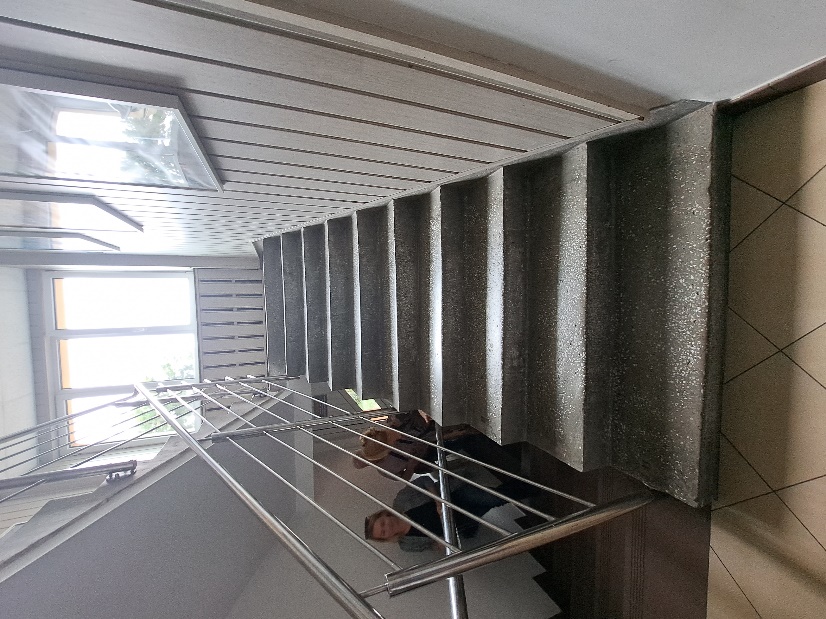 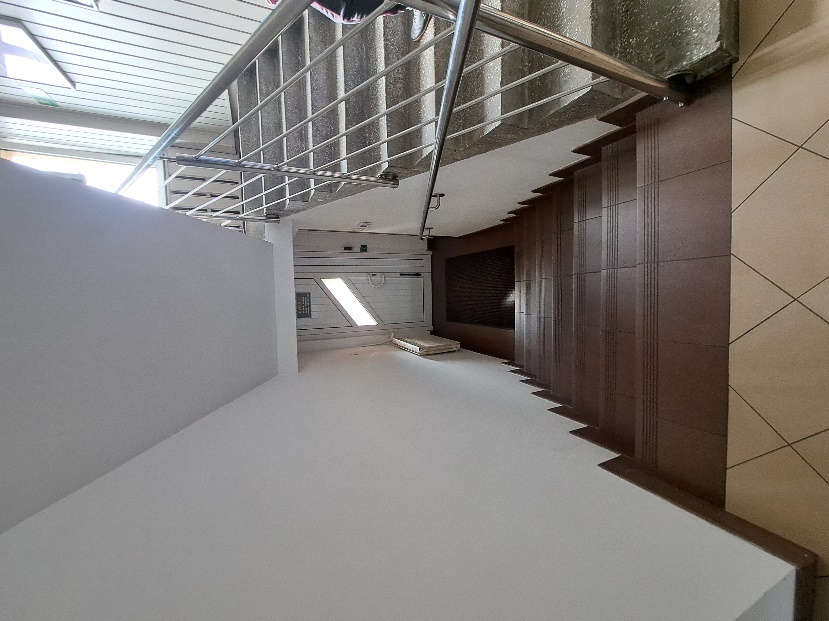 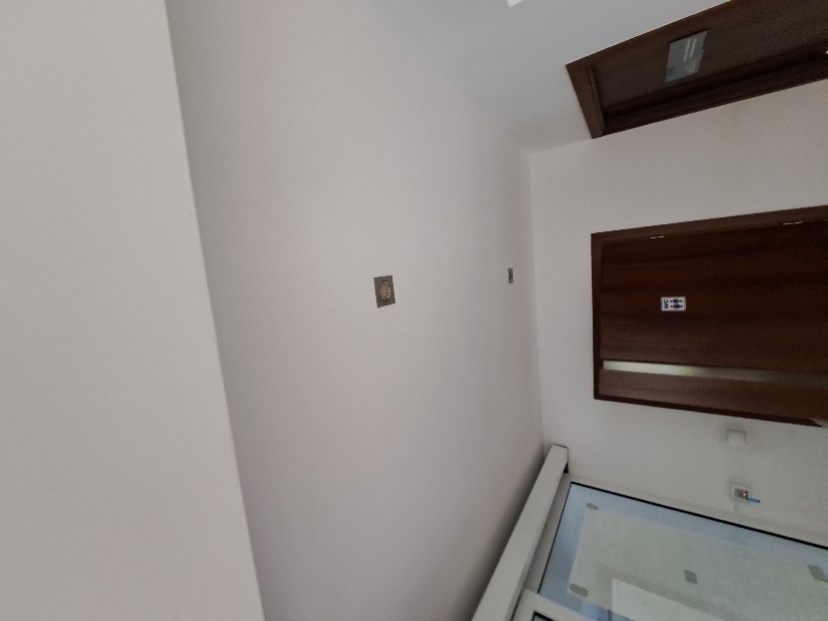 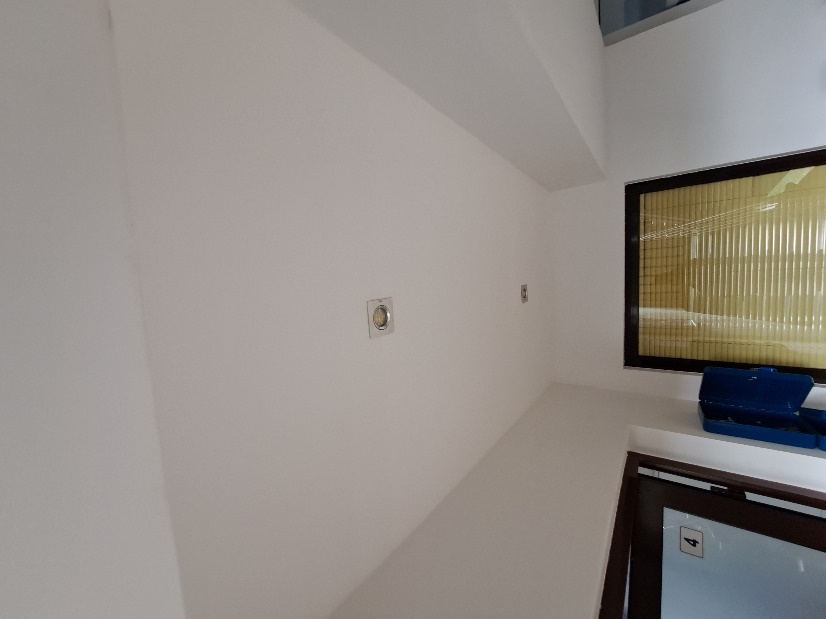 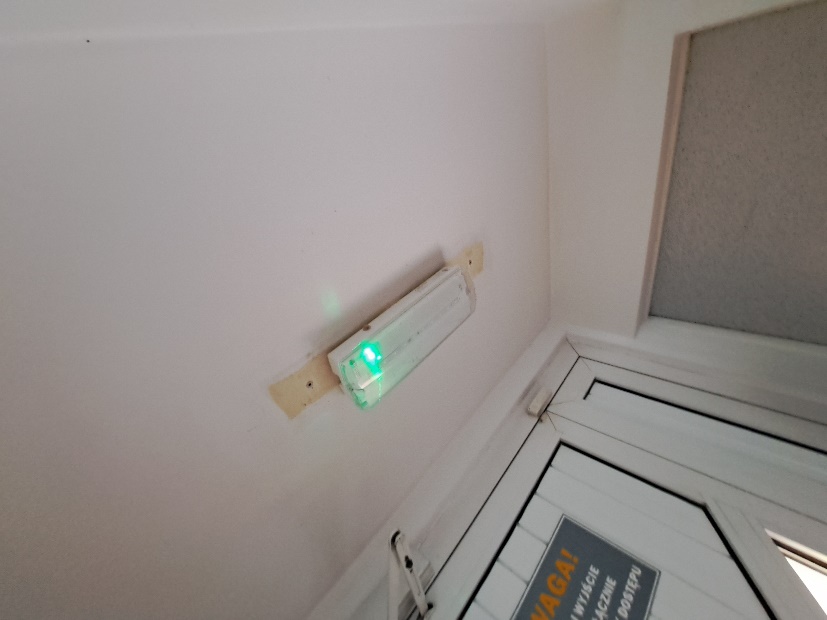 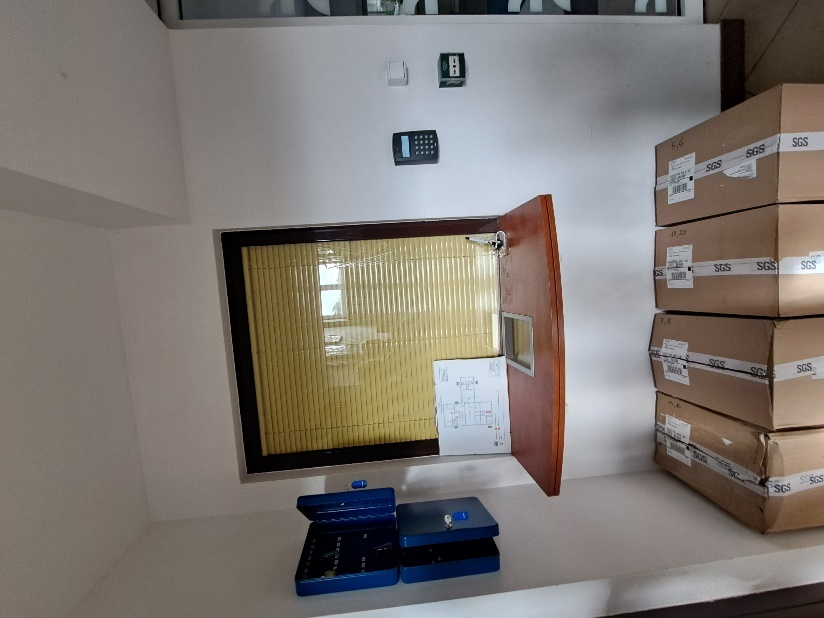 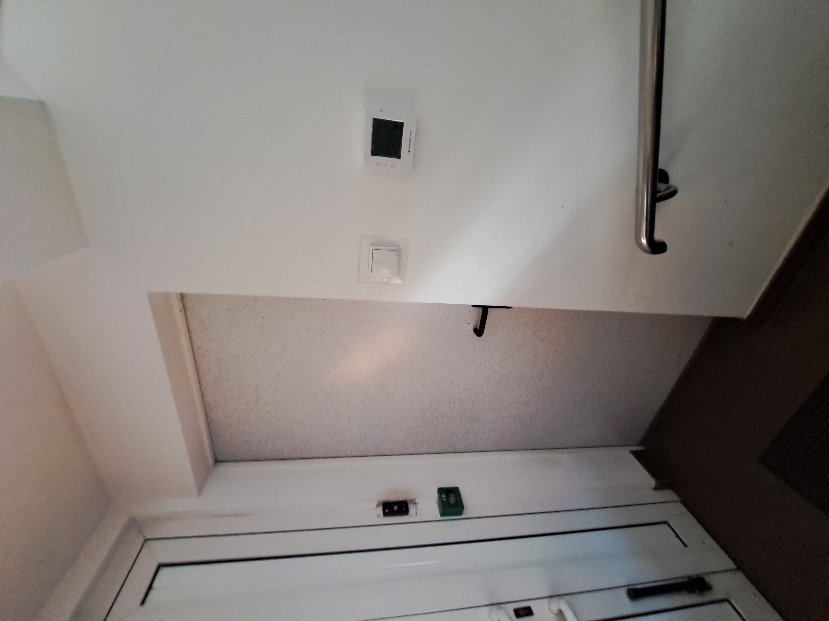 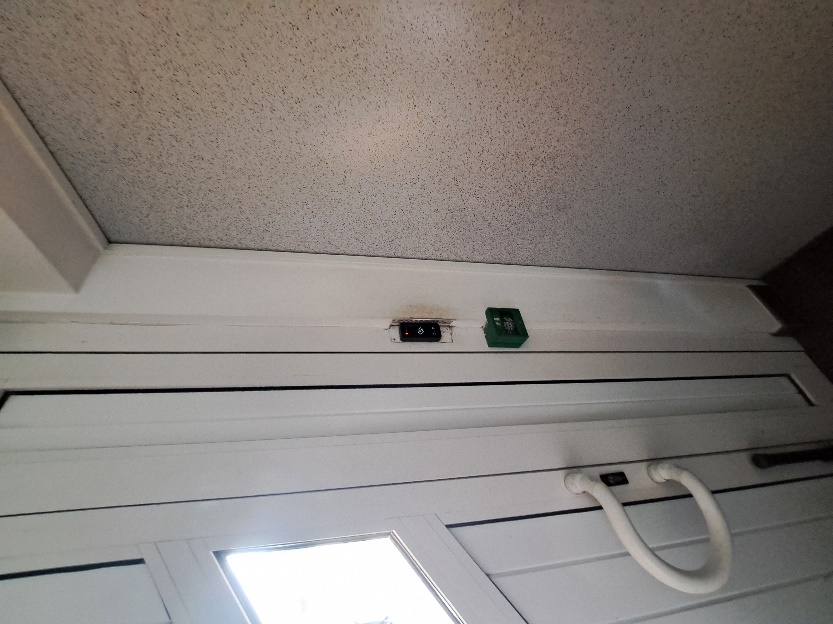 Zakres prac – część rysunkowaRys 1 Zakres prac – parter część stara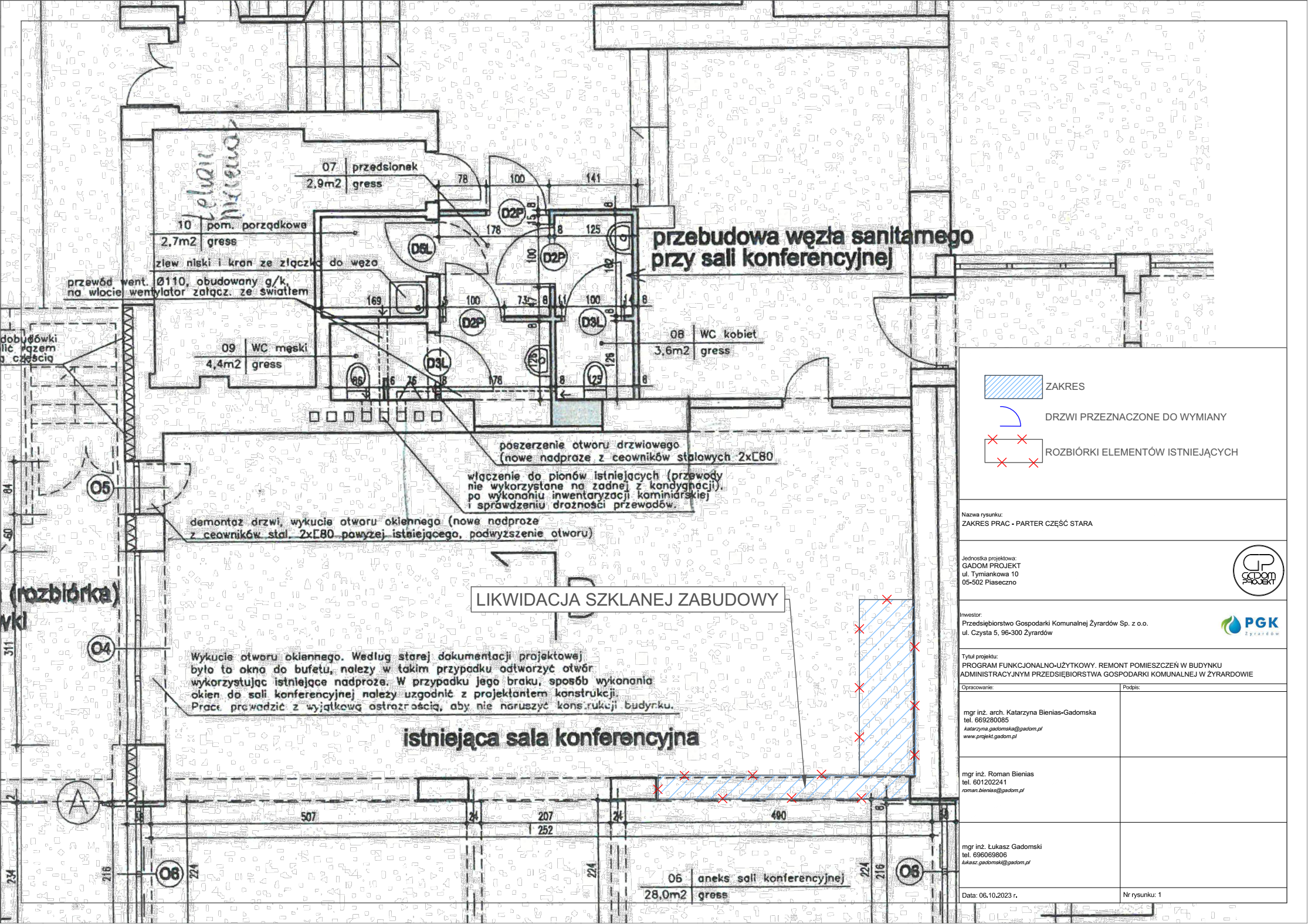 Rys 2 Zakres prac – parter część nowa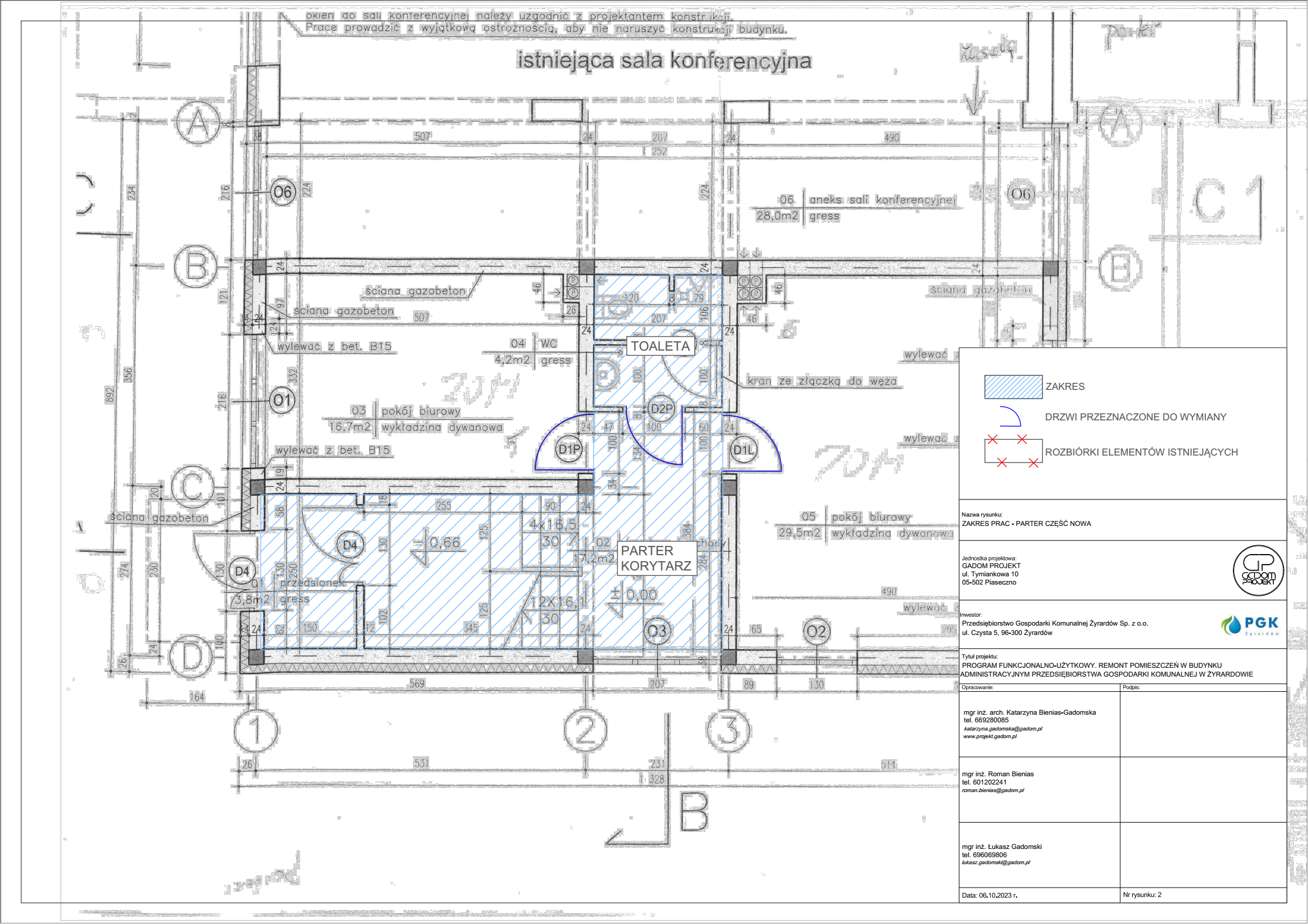 Rys 3 Zakres prac – I piętro część nowa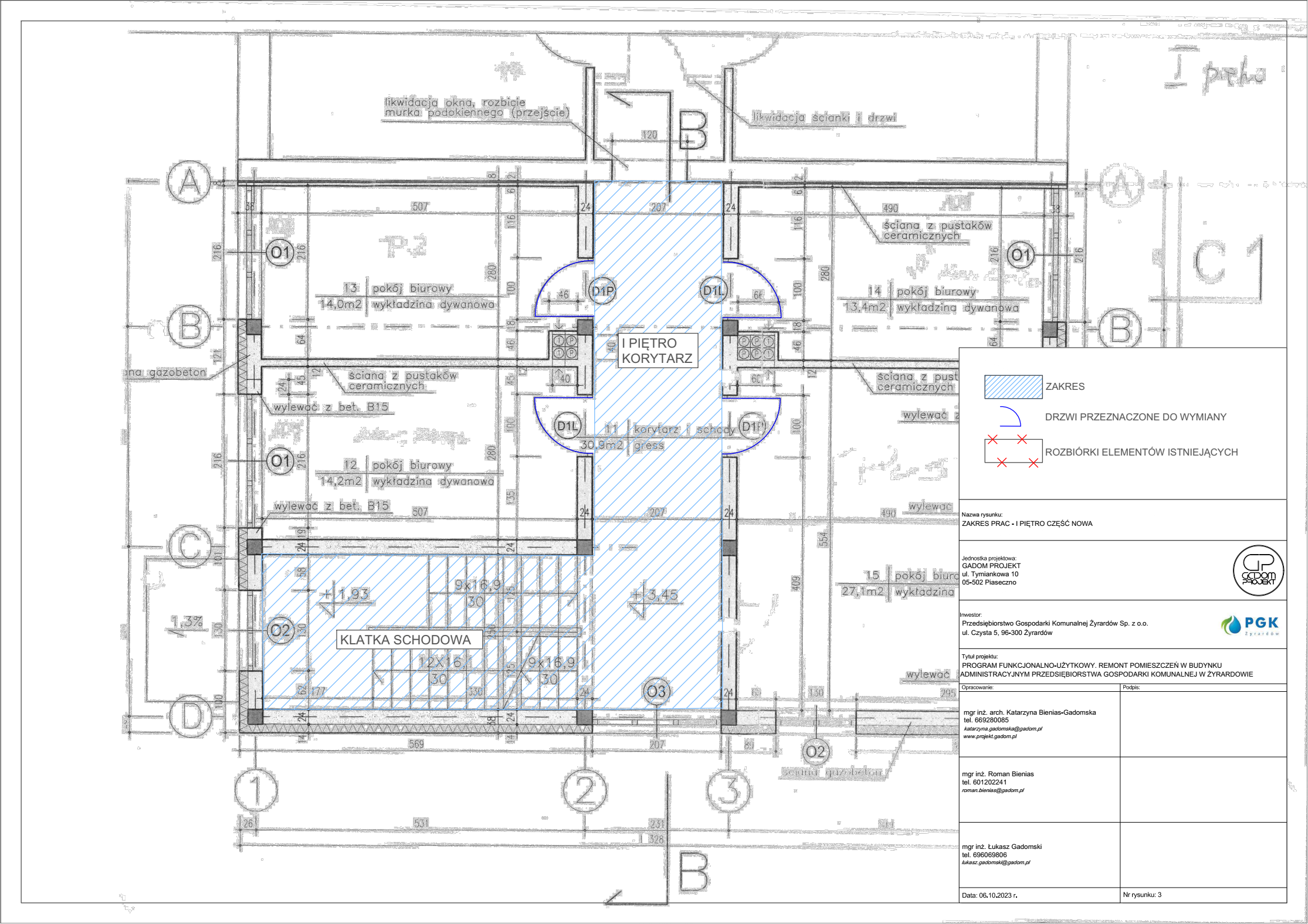 Rys 4 Zakres prac – II piętro część nowa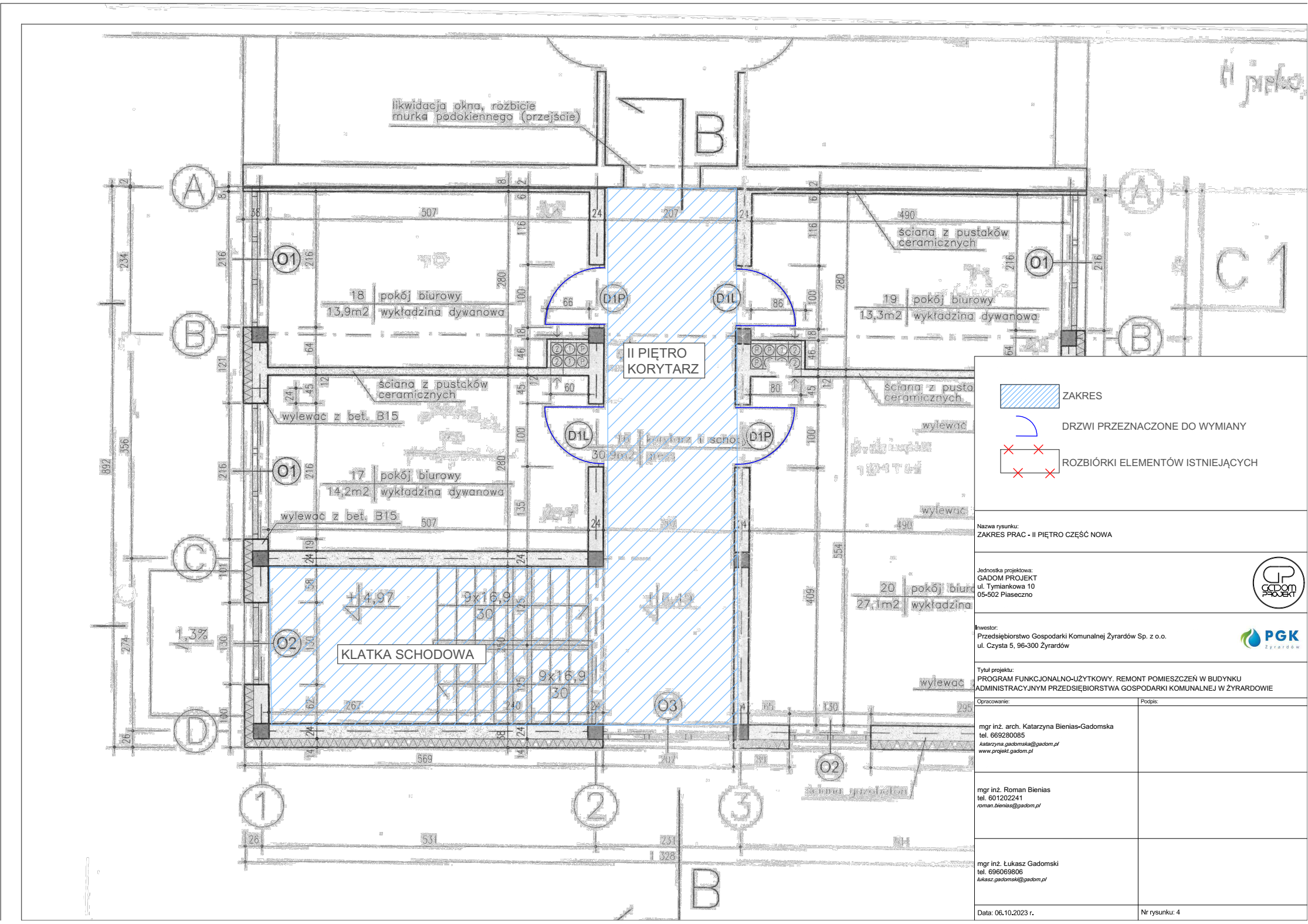 Rys 5 Zakres prac – parter część stara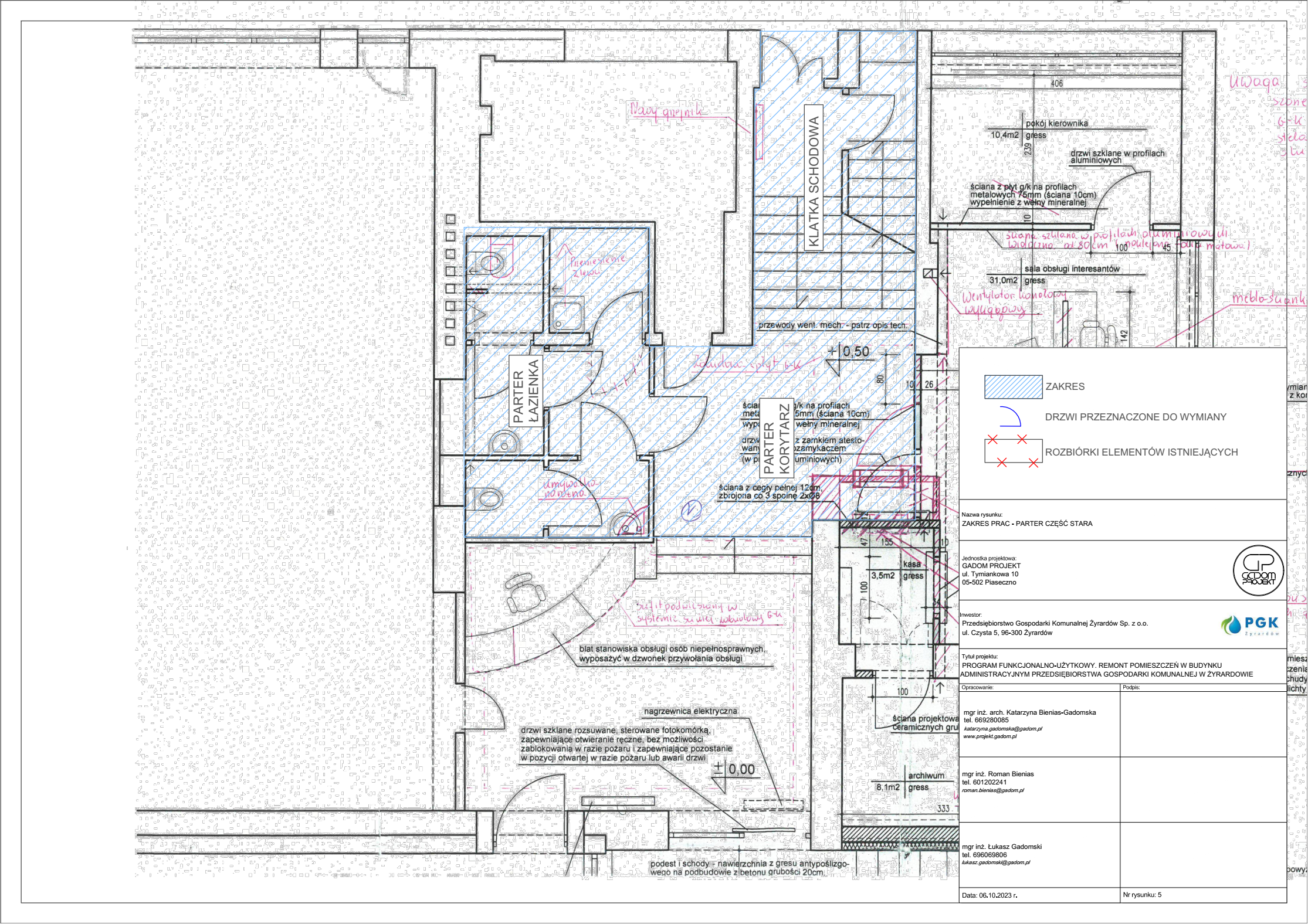 Rys 6 Zakres prac – I piętro część stara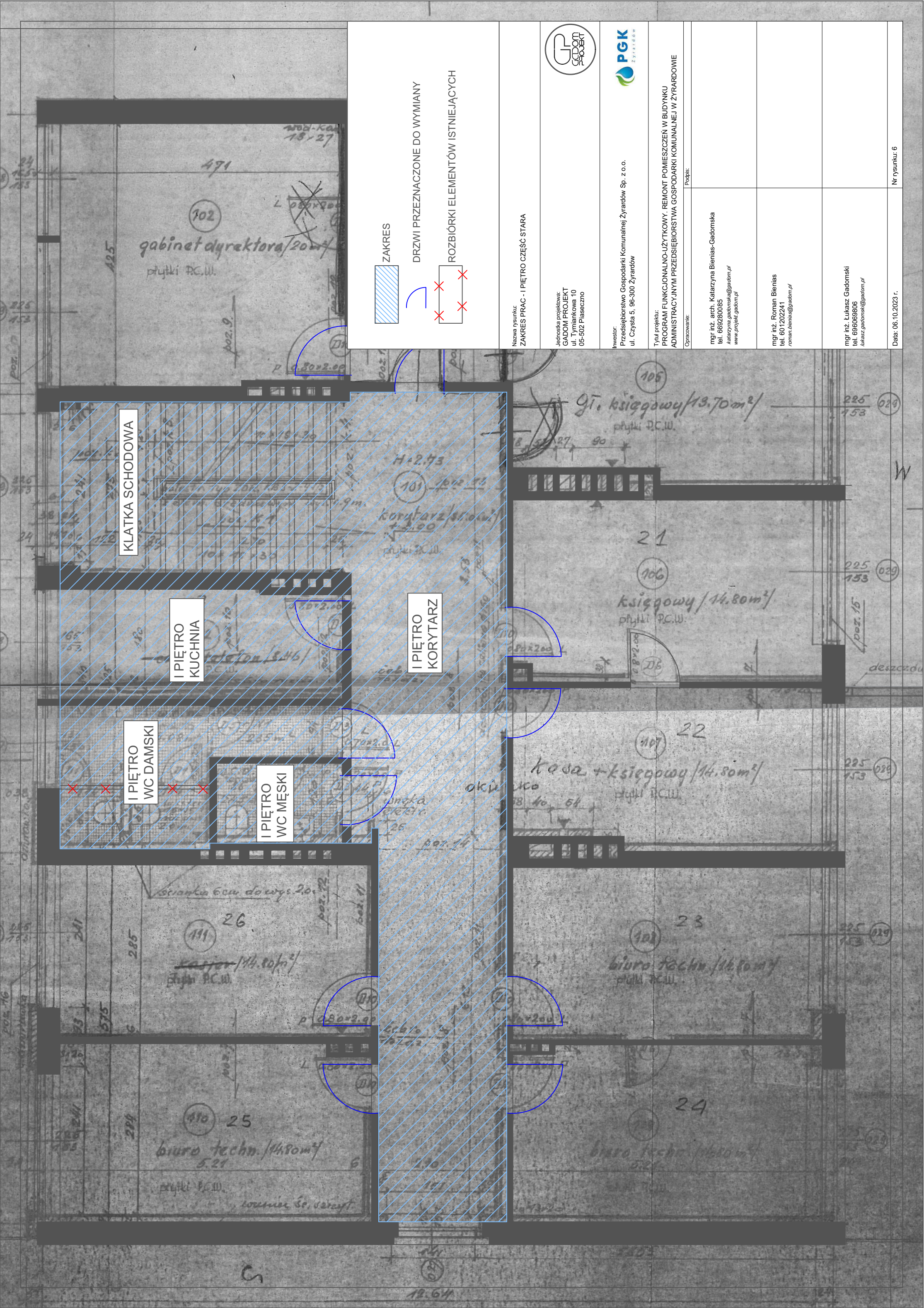 Rys 7 Zakres prac – II piętro część stara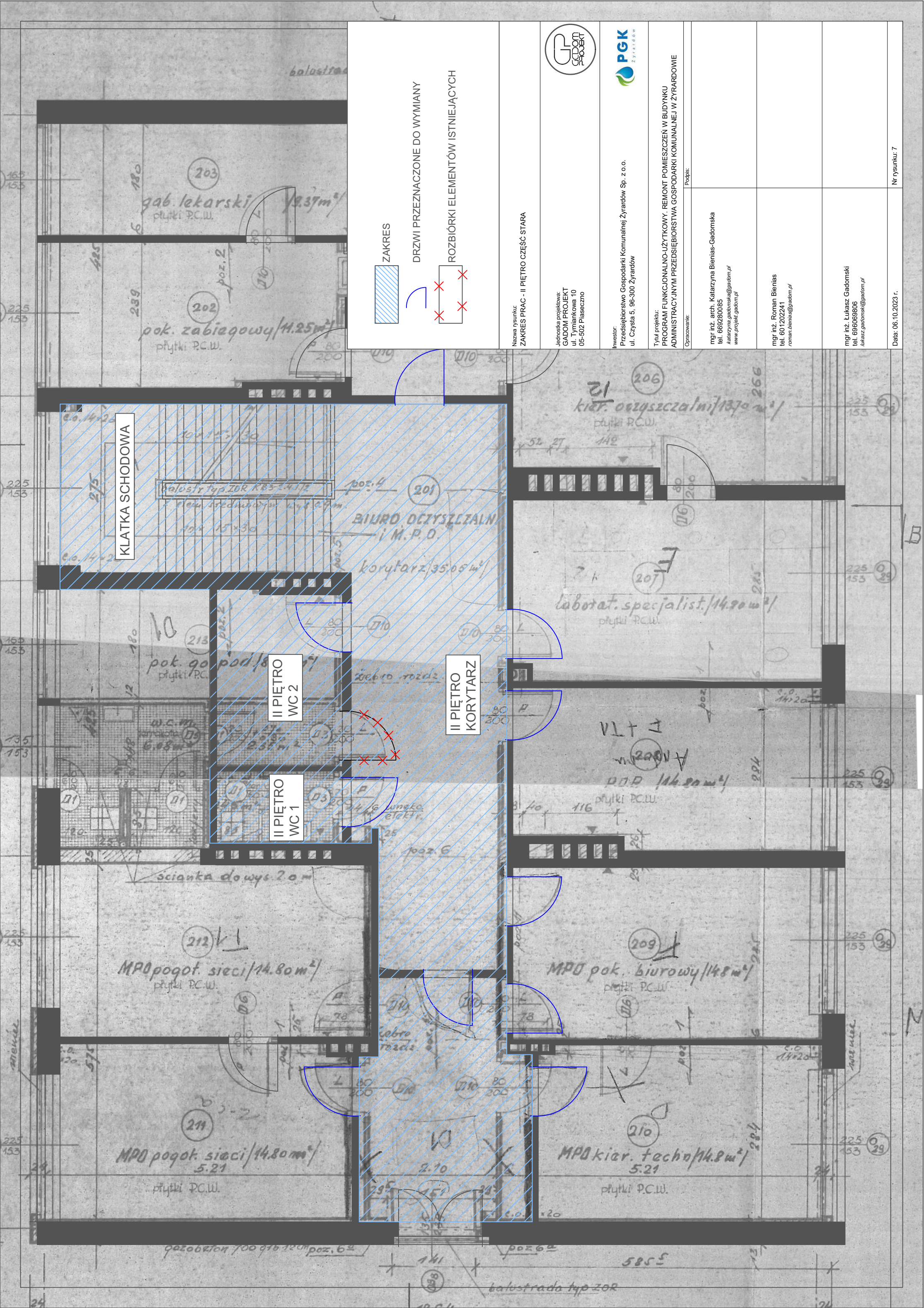 